ส่วนที่ 1ส่วนนำชื่อหน่วยงาน ที่ตั้ง และประวัติความเป็นมาโดยย่อชื่อหน่วยงาน	 วิทยาลัยชุมชนพิจิตรที่ตั้งปัจจุบัน 	สำนักงานวิทยาลัยชุมชนจังหวัดพิจิตร ตั้งอยู่ที่ 150  ถนนบางมูลนาก-โพทะเล    
ตำบลท่าบัว อำเภอโพทะเล จังหวัดพิจิตร รหัสไปรษณีย์ 66130  โทรศัพท์  056-039787(0)   โทรสาร.056-039787(24)   www.pcc.ac.th   บนพื้นที่ดินจำนวน  120  ไร่  (เดิมเป็นวิทยาลัยการอาชีพโพทะเล)   ประวัติความเป็นมาโดยย่อวิทยาลัยชุมชนพิจิตรเดิมเป็น วิทยาลัยการอาชีพโพทะเล ก่อตั้งขึ้นเมื่อปี พ.ศ. 2540  จัดการศึกษาระดับอาชีวศึกษา ในหลักสูตรประกาศนียบัตรวิชาชีพ (ปวช.) และประกาศนียบัตรวิชาชีพชั้นสูง (ปวส.) ต่อมาในปี พ.ศ. 2545  ได้รับโอนภารกิจเป็นวิทยาลัยชุมชนพิจิตร จัดการศึกษาใน รูปแบบวิทยาลัยชุมชนเต็มรูปแบบ ระดับต่ำกว่าปริญญา ด้วยหลักสูตรที่หลากหลายทั้งวิชาการและวิชาชีพ ได้แก่  หลักสูตร อนุปริญญา ประกาศนียบัตรวิชาชีพ (ปวช.) ประกาศนียบัตรวิชาชีพชั้นสูง (ปวส.)    หลักสูตรระยะสั้น  และฝึกอบรม จัดการเรียนการสอน ทั้งภาคปกติ  (จันทร์ - ศุกร์ )  ภาคพิเศษ  (เสาร์ – อาทิตย์)  และภาคค่ำในวันธรรมดา ตามความต้องการของผู้เรียน และการบริหารจัดการโดยชุมชนมีส่วนร่วม   รูปแบบองค์คณะบุคคล สภาวิทยาลัย   และสภาวิชาการ ร่วมมือกันจัดการศึกษาในระบบเครือข่าย หน่วยจัดการศึกษา  ให้โอกาสและเข้าถึงง่าย กระจายอยู่ตามอำเภอต่าง ๆ ให้ผู้อยู่ห่างไกล   และขาดโอกาสทางการศึกษาได้เรียนวิทยาลัยชุมชนพิจิตร เป็นสถาบันอุดมศึกษา สังกัดสำนักบริหารงานวิทยาลัยชุมชน  คณะกรรมการอุดมศึกษา กระทรวงศึกษาธิการ  คณะรัฐมนตรีมีมติในวันที่ 19 กุมภาพันธ์  2545  ให้จัดตั้งวิทยาลัยชุมชน 10 จังหวัด 10  แห่ง เมื่อวันที่ 17 เมษายน 2545  คือ จังหวัดแม่ฮ่องสอน  พิจิตร  อุทัยธานี ระนอง นราธิวาส สระแก้ว  มุกดาหาร  หนองบัวลำภู  บุรีรัมย์และตาก และขยายการจัดตั้งเพิ่มขึ้นในปีต่อ ๆ ไปเพิ่มขึ้นอีก 8 แห่ง 8 จังหวัด  คือ จังหวัดปัตตานี  ยะลา  สมุทรสาคร  ตราด  พังงา   สตูล  ยโสธร และจังหวัดแพร่   ขยายเพิ่มขึ้นอีก 1 แห่งคือ จังหวัดสงขลา เมื่อวันที่ 24  สิงหาคม 2550  และ ปีการศึกษา  2554 ขยายเพิ่มอีก 1 แห่ง คือ จังหวัดน่าน รวม เป็น  20 แห่ง เพื่อเอื้อประโยชน์แก่ประชาชนผู้พลาดโอกาสทางการศึกษาในอดีตและมีเวลาเข้ารับการศึกษาค่อนข้างจำกัด  บนเนื้อที่ดินจำนวน 120 ไร่ในปีการศึกษา 2546 ได้ขยายหน่วยจัดการเรียนการสอนให้คลอบคลุมพื้นที่ชายขอบรอยต่อจังหวัดเพชรบูรณ์  เปิดหน่วยจัดการศึกษาอำเภอทับคล้อ  ที่วัดมงคลทับคล้อ พระอารามหลวง  โดยใช้อาคารพระปริยัติธรรม เป็นสถานที่จัดการเรียนการสอนในระดับอนุปริญญา ปีการศึกษา 2547-2548  เปิดสอนในระดับอนุปริญญา สาขาวิชาคอมพิวเตอร์ธุรกิจ สาขาวิชาการจัดการทั่วไป  สาขาการปกครองท้องถิ่น และหลักสูตรฝึกอบรมระยะสั้นปีการศึกษา 2549 เปิดสอนระดับอนุปริญญา ระดับประกาศนียบัตรวิชาชีพชั้นสูง (ปวส.)  ระดับประกาศนียบัตรวิชาชีพ (ปวช.) และหลักสูตรฝึกอบรมวิชาชีพระยะสั้น บนเนื้อที่ดินจำนวน 813  ไร่ ซึ่งได้รับการสนับสนุนจากพันเอกหญิง ดร.สมสมัย สิทธิเกสร และหน่วยจัดอำเภอโพธิ์ประทับช้าง (ทุ่งใหญ่) ได้จัดการเรียนการสอนในโรงเรียนโพธิ์ประทับช้าง โดยเปิดสอนระดับประกาศนียบัตรวิชาชีพ (ปวช.) ปีการศึกษา 2558 มีพระราชบัญญัติสถาบันวิทยาลัยชุมชน พ.ศ. 2558 เป็นกฎหมายหลักในการดำเนินงาน เพื่อให้การจัดการศึกษาและการดำเนินการของวิทยาลัยชุมชนเกิดผลสัมฤทธิ์และตอบสนองต่อความต้องการของประชาชนในท้องถิ่นและชุมชนได้อย่างเหมาะสมและเป็นรูปธรรม โดยความใน มาตรา 5 ให้สถาบันวิทยาลัยชุมชนเป็นส่วนราชการที่เป็นนิติบุคคลและเป็นส่วนราชการตามกฎหมายว่าด้วยวิธีการงบประมาณ และมีพระราชบัญญัติงบประมาณรายจ่ายประจำปีงบประมาณที่แยกออกจากสำนักงานคณะกรรมการการอุดมศึกษาตั้งแต่ปีงบประมาณ พ.ศ. 2559 เป็นต้นมาปีการศึกษา 2559  ถึงปัจจุบัน วิทยาลัยชุมชนพิจิตร เป็นสถานศึกษาซึ่งจัดการศึกษาในระดับอุดมศึกษาที่ต่ำกว่าปริญญา มีวัตถุประสงค์เพื่อให้การศึกษา วิจัย ให้บริการทางวิชาการ ทะนุบำรุงศิลปะและวัฒนธรรม และส่งเสริมการเรียนรู้ตลอดชีวิต เพื่อสร้างความเข้มแข็งของท้องถิ่นและชุมชน การพัฒนาที่ยั่งยืน เสริมสร้างศักยภาพบุคคล ตอบสนองความต้องการและการประกอบอาชีพของท้องถิ่นและชุมชนซึ่งนำไปสู่การพัฒนาประเทศ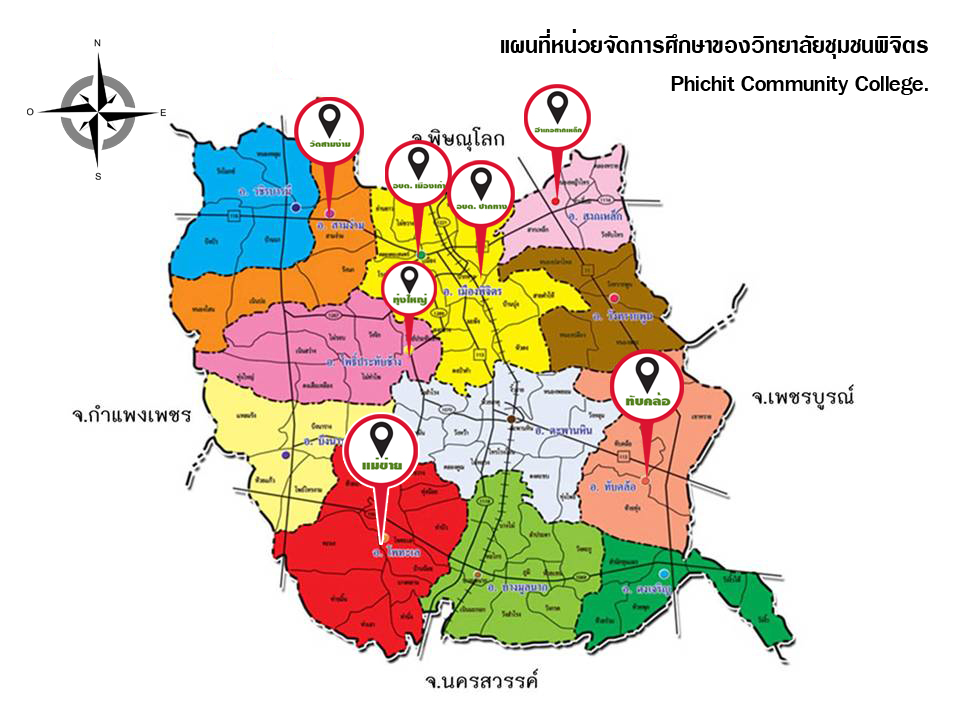 1.2 ปรัชญา ปณิธาน เป้าหมายและวัตถุประสงค์ปรัชญา : เสริมสร้างโอกาสทางการศึกษาระดับอุดมศึกษา เพื่อเพิ่มคุณค่าชีวิตและศักยภาพของบุคคลและชุมชนวิสัยทัศน์  "เป็นสถาบันที่มุ่งเน้นการพัฒนาอาชีพ เพื่อสร้างความเข้มแข็งของชุมชนอย่างยั่งยืน” พันธกิจจัดการศึกษาต่ำกว่าปริญญา  ทั้งหลักสูตรอนุปริญญา  ปวส. และ ปวช.วิจัยเพื่อพัฒนาการจัดการเรียนการสอน วิจัยชุมชนและถ่ายทอดองค์ความรู้สู่ท้องถิ่นส่งเสริมการพัฒนาอาชีพ และคุณภาพชีวิตของคนในท้องถิ่นและชุมชนบริการวิชาการ และวิชาชีพ ทำนุบำรุงศิลปวัฒนธรรมภูมิปัญญาท้องถิ่นของชุมชนจัดการศึกษาด้วยระบบเครือข่ายความร่วมมือระหว่างวิทยาลัยชุมชนกับภาคส่วนต่างๆ ทั้งภาครัฐ และเอกชน เป้าประสงค์เพื่อปรับรูปแบบการจัดการศึกษาของวิทยาลัยชุมชนพิจิตร ให้สอดคล้องกับบริบทและความต้องการของชุมชนอย่างแท้จริงผู้สำเร็จการศึกษาและการอบรมวิชาชีพมีคุณภาพมาตรฐาน มีงานทำ และดำรงชีวิตในสังคมอย่างมีความสุขเป็นศูนย์กลางการบริการทางวิชาการ และวิชาชีพที่ตอบสนองความต้องการของชุมชนสถานศึกษามีผลงานสิ่งประดิษฐ์ งานวิจัย และนวัตกรรมที่นำไปใช้ประโยชน์ในการจัดการเรียนการสอน การประกอบอาชีพของชุมชนท้องถิ่นพัฒนาคุณภาพการศึกษาของวิทยาลัยชุมชนพิจิตรให้สอดคล้องกับมาตรฐานวิชาการ วิชาชีพ และมาตรฐานอาเซียนประชาชนกลุ่มวัยแรงงานได้รับการเพิ่มศักยภาพและโอกาสทางการศึกษาและเรียนรู้ในระบบวิทยาลัยชุมชนเพื่อทำนุบำรุงศิลปวัฒนธรรม ฟื้นฟู สืบสานคุณค่า ความหลากหลายของวัฒนธรรม และภูมิปัญญาท้องถิ่นเพื่อพัฒนาผู้เรียนให้เป็นคนมีคุณลักษณะตามอัตลักษณ์ของวิทยาลัยชุมชนพัฒนากลไกการมีส่วนร่วมจากทุกภาคส่วนในการจัดบริการการศึกษาที่ตอบสนองความต้องการชุมชนและท้องถิ่นวิทยาลัยชุมชนพิจิตรมีเครือข่ายความร่วมมือทั้งภาครัฐ และเอกชนเพื่อผลิตกำลังคนที่สอดคล้องกับความต้องการของตลาดแรงงานและท้องถิ่นมีระบบการบริหารจัดการโดยยึดหลักธรรมมาภิบาลที่มีประสิทธิภาพ โปร่งใสและตรวจสอบได้เพื่อพัฒนาบุคลากรให้มีสมรรถนะที่พึงประสงค์ตามพันธกิจของวิทยาลัยชุมชนพิจิตรวัตถุประสงค์การจัดการศึกษา                          จัดการศึกษาระดับต่ำกว่าปริญญาทั้งในระบบ นอกระบบ และตามอัธยาศัย ด้านวิชาการ และวิชาชีพ อย่างมีคุณภาพจัดการฝึกอบรมหลักสูตรระยะสั้น เพื่อพัฒนาอาชีพและพัฒนาคุณภาพชีวิตตามความต้องการและปัญหาของชุมชนอย่างแท้จริงศึกษา ค้นคว้า วิจัย เพื่อสร้างองค์ความรู้ โดยเน้นการเชื่อมโยงศาสตร์ท้องถิ่นและสากล ไปประยุกต์สู่การพัฒนาจัดบริการวิชาการแก่ชุมชน พัฒนาและร่วมมือกับองค์กรเครือข่ายในการพัฒนาเศรษฐกิจการเมือง  สังคม คุณภาพชีวิต เพื่อการเสริมสร้างความเข้มแข็งแก่ชุมชนพัฒนาระบบบริหารจัดการให้มีประสิทธิภาพ มีโครงสร้างการบริหารที่ยืดหยุ่น คล่องตัวมีระบบกำกับดูแลที่ดี โดยยึดหลักธรรมาภิบาลที่ดี (Good Governance) โครงสร้างองค์กร และโครงสร้างการบริหาร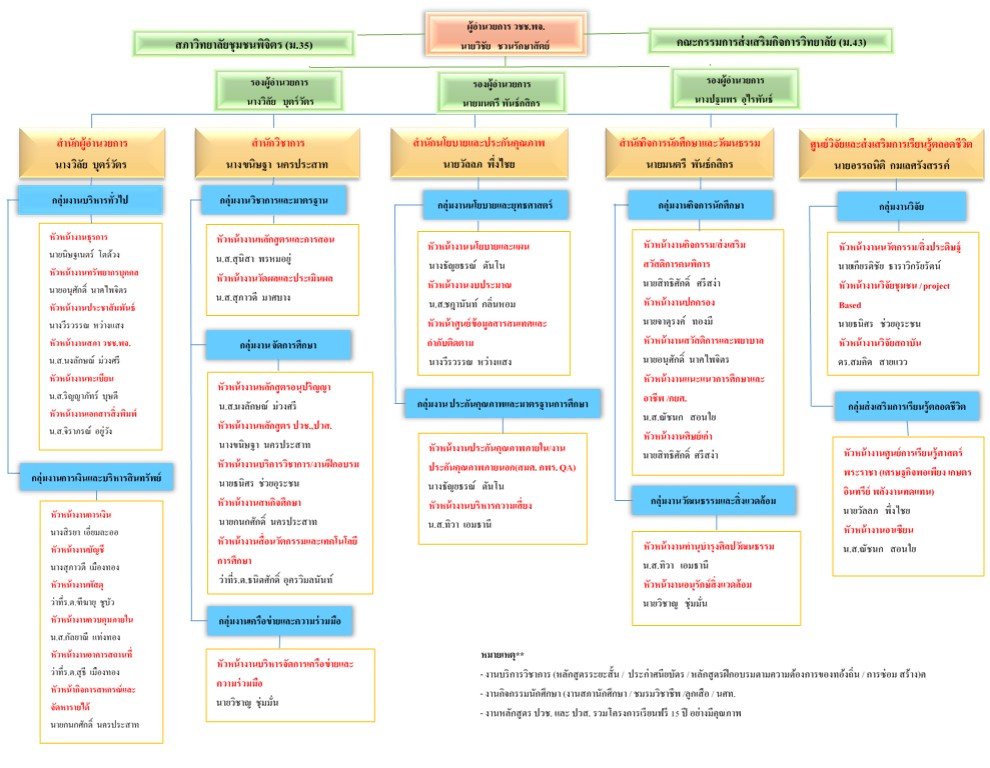 1.4 กรรมการบริหาร วิทยาลัยชุมชนพิจิตร1. คณะกรรมการสภาวิทยาลัยชุมชนพิจิตร นายไพศาล  		นุ่มนาค		ประธานกรรมการสภา นายประทีบ  		นากกลัด	รองประธานกรรมการสภานายวิเชียร  		จุลพันธ์		กรรมการผู้แทนองค์การปกครองส่วนท้องถิ่นผศ.วไลพร  		เมฆไตรรัตน์	กรรมการผู้แทนสถาบันอุดมศึกษานายวิชัย  		ด่านรุ่งโรจน์	กรรมการผู้แทนศิษย์เก่านายธวัชชัย  		รัตนพุก		กรรมการผู้ทรงคุณวุฒินายบรรเทิง   		ศรีนาก		กรรมการผู้ทรงคุณวุฒินายบรรลือ  		เหลืองทองคำ	กรรมการผู้ทรงคุณวุฒินายพนม  		ปทุมสูติ		กรรมการผู้ทรงคุณวุฒินายสิทธิพงษ์  		เจียมศรีพงษ์	กรรมการผู้ทรงคุณวุฒินายสุธนต์  		เทียนเฮง	กรรมการผู้ทรงคุณวุฒินายณรงค์  		แก้วแกมแข	ปรึกษากรรมการสภานางวิลัย			บุตร์วัตร		เลขานุการกรรมการสภานางสาวนงลักษณ์		ม่วงศรี		ผู้ช่วยเลขานุการกรรมการสภานางสาวพินนะรัฐ		คงศิลป์		ผู้ช่วยเลขานุการกรรมการสภา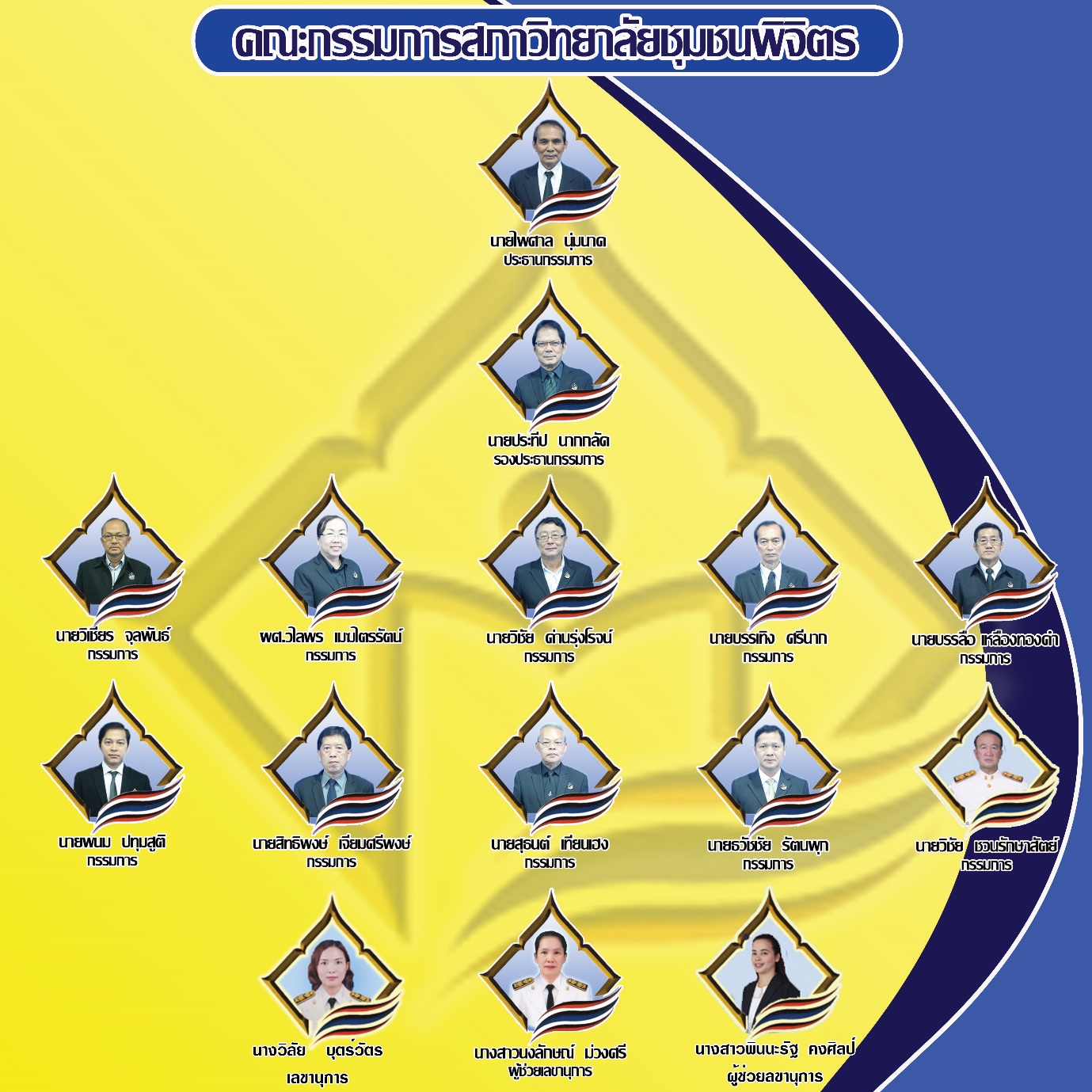 2. คณะอนุกรรมการวิชาการวิทยาลัยชุมชนพิจิตรนายวิชัย  	ชวนรักษาสัตย์		ประธานอนุกรรมการ ดร.วินัย  	ดิสสงค์			รองประธานอนุกรรมการดร.สุวิมล  	ธนะผลเลิศ		อนุกรรมการนายธีรพจน์  	เครือพานิช		อนุกรรมการนายปณิธาน 	กันสุข			อนุกรรมการนายเสน่ห์  	บุญนวน			อนุกรรมการนายสว่าง  	สิงหะคเชนทร์		อนุกรรมการนางประไพ  	บรรเจิดศิลป์		อนุกรรมการนายอรรถนิติ	กมเลศรังสรรค์		อนุกรรมการนายมนตรี	พันธ์กสิกร		เลขานุการอนุกรรมการนางขนิษฐา	นครประสาท		ผู้ช่วยเลขานุการอนุกรรมการ3. คณะกรรมการส่งเสริมกิจการวิทยาลัยชุมชนพิจิตรนายวิชัย  	ชวนรักษาสัตย์	ประธานกรรมการส่งเสริมกิจการวิทยาลัยชุมชนพิจิตรนายเฉลิมชาติ  	พฤกษะวัน	รองประธานกรรมการส่งเสริมกิจการวิทยาลัยชุมชนพิจิตรนาวาอากาศโทสุวิทย์  พึ่งกัน	อนุกรรมการนายพงศ์กรณ์  	ดาราพงษ์สถาพร	อนุกรรมการนายประเสริฐ     เฉยดิษ		เลขานุการอนุกรรมการ1.5 หลักสูตรและสาขาวิชาที่เปิดสอนหลักสูตรที่เปิดสอน และสาขาวิชาที่เปิดสอน1.6 จำนวนนักศึกษา  1. จำนวนผู้สำเร็จการศึกษา ปีการศึกษา  2559 – 2561สรุปผู้สำเร็จการศึกษาหลักสูตรอนุปริญญาสรุปผู้สำเร็จการศึกษาหลักสูตรประกาศนียบัตรวิชาชีพชั้นสูง (ปวส.)สรุปผู้สำเร็จการศึกษาหลักสูตรประกาศนียบัตรวิชาชีพ (ปวช.)จำนวนนักศึกษา  ปีการศึกษา 25612.1 สรุปภาพรวมจำนวนนักศึกษาปัจจุบันทุกหลักสูตร2.2 จำนวนนักศึกษาปัจจุบันระดับอนุปริญญาจำแนกหน่วยจัดการศึกษาและสาขาวิชา 2.3 จำนวนนักศึกษาระดับประกาศนียบัตรวิชาชีพชั้นสูง (ปวส.) ปีการศึกษา 2561 จำแนกหน่วยจัดการศึกษาและสาขาวิชา2.4 จำนวนนักศึกษาปัจจุบันระดับประกาศนียบัตรวิชาชีพ (ปวช.) ปีการศึกษา 2561 จำแนกหน่วยจัดการศึกษาและสาขาวิชา2.5 จำนวนผู้สำเร็จหลักสูตรพัฒนาทักษะและเสริมสร้างประสบการณ์ ด้านอาชีพและคุณภาพชีวิต1.7 บุคลากรวิทยาลัยชุมชนพิจิตร1.8 ข้อมูลพื้นฐานโดยย่อเกี่ยวกับงบประมาณ และอาคารสถานที่1. งบประมาณหมายเหตุ  งบบุคลากร ข้าราชการและพนักงานราชการไม่ได้รับจัดสรรเนื่องจากเบิกจ่ายจากงบกลางข้อมูลอาคารสถานที่ ปีงบประมาณ 2541-2561       1.9 เอกลักษณ์หรือวัฒนธรรมของสถาบันอัตลักษณ์          “คิดดี  ทำดี  มีจิตอาสา  พัฒนาชุมชน” เอกลักษณ์         “เป็นสถาบันพัฒนาอาชีพที่จัดหลักสูตรหลากหลายตามความต้องการของท้องถิ่น”	1.10 ผลการปรับปรุงตามข้อเสนอแนะของผลการประเมินปีที่ผ่านมาข้อเสนอแนะในภาพรวมของวิทยาลัยชุมชนพิจิตร   สรุปภาพรวม จุดเด่น/จุดแข็ง แนวทางเสริม จุดที่ควรพัฒนา และแนวทางปรับปรุง1. ข้อเสนอแนะในภาพรวม	1.ผู้บริหารควรสร้างความเข้าใจ ในเรื่องของการประกันคุณภาพให้กับบุคลากรภายในวิทยาลัยอย่างแท้จริง ทั้งในส่วนประโยชน์และผลลัพธ์ผู้รับบริการในประเด็นใดที่ผู้ปฏิบัติยังขาดความเข้าใจควรให้ความรู้และหาแนวทางที่จะชี้แจง ให้ผู้ปฏิบัติเข้าใจจะทำให้ผู้ปฏิบัติงาน สามารถทำงานให้บรรลุวัตถุประสงค์ตามเป้าหมายและความมุ่งมั่นของบุคลากร และทำให้คุณภาพเกิดขึ้นในการปฏิบัติงานในองค์รวม	2. วิทยาลัยชุมชนควรสร้างกิจกรรมทำให้ผู้ปฏิบัติงานได้มีโอกาสร่วมือ ร่วมใจในการปฏิบัติพยายามสร้างความรู้สึกมุ่งเน้นปฏิบัติงานเป็นสำคัญและมององค์กรสำคัญกว่าประโยชน์ส่วนตัว จะเป็นการสร้างบรรยากาศที่ดีภายในองค์กร ทุกคนอยู่อย่างมีความสุข เข้าใจในการทำงานเพื่อประโยชน์ส่วนร่วมร่วมกัน	3. วิทยาลัยชุมชนควรพิจารณา วางแผนกำหนดเป้าหมายของการปฏิบัติงานโดยนำทรัพยากรหลักของจังหวัดมาเป็นหัวใจในการพัฒนา เพื่อเป็นไปตามนโนบายของการจัดตั้งวิทยาลัยชุมชน และควรให้ความสำคัญกับกิจกรรมที่มีผลกระทบสร้างประโยชน์ คุณค่าให้กับจังหวัด เพื่อสร้างความเข้มแข็งและสร้างงานให้คนในจังหวัดพิจิตรเพื่อยิ่งขึ้นข้อเสนอแนะรายองค์ประกอบองค์ประกอบที่ 1 ปรัชญา ปณิธาน วัตถุประสงค์ และแผนการดำเนินงานองค์ประกอบที่ 2 การจัดการศึกษาระดับต่ำกว่าปริญญาองค์ประกอบที่ 3 นักศึกษาองค์ประกอบที่ 4 การวิจัยองค์ประกอบที่ 5 การบริหารทางวิชาการแก่สังคมองค์ประกอบที่ 6 การทำนุบำรุงศิลปะและวัฒนธรรมองค์ประกอบที่ 7 การบริหารจัดการองค์ประกอบที่ 8 การเงินและงบประมาณองค์ประกอบที่ 9 ระบบและกลไกการประกันคุณภาพการศึกษาแผนพัฒนาคุณภาพ (Improvement Plan) ประจำปีการศึกษา 2561 ของวิทยาลัยชุมชนพิจิตรเพื่อปรับปรุงผลการดำเนินงานจากการตรวจประเมินคุณภาพการศึกษาภายใน ประจำปีการศึกษา 2560องค์ประกอบที่ 1 ปรัชญา ปณิธาน วัตถุประสงค์ และแผนการดำเนินงานองค์ประกอบที่ 2 การจัดการศึกษาระดับต่ำกว่าปริญญาองค์ประกอบที่ 3  นักศึกษาองค์ประกอบที่ 4  การวิจัยองค์ประกอบที่ 5  การบริการวิชาการแก่สังคมองค์ประกอบที่ 6  การทำนุบำรุงศิลปะวัฒนธรรมองค์ประกอบที่ 7  การบริหารจัดการองค์ประกอบที่ 8 การเงินและงบประมาณงค์ประกอบที่ 9  ระบบและกลไกการประกันคุณภาพการศึกษาส่วนที่ 2ผลการดำเนินงานการประกันคุณภาพการศึกษาภายใน ประจำปีการศึกษา 2561การประกันคุณภาพการศึกษาภายใน ระดับวิทยาลัยชุมชน	การประกันคุณภาพการศึกษาภายใน ระดับวิทยาลัยชุมชน เป็นการประกันคุณภาพการจัดการศึกษาว่าหลักสูตรระดับอุดมศึกษา และเกณฑ์มาตรฐานอื่นๆที่เกี่ยวข้อง โดยพิจารณาจากการบริหารจัดการหลักสูตรโดยรวม และผลการดำเนินงานตามพันธกิจของวิทยาลัยชุมชน ประกอบด้วย องค์ประกอบคุณภาพ ตัวบ่งชี้ และเกณฑ์การประเมินคุณภาพการศึกษารวม 5 องค์ประกอบ 9 ตัวบ่งชี้ ดังนี้องค์ประกอบที่ 1 การจัดการศึกษา (3 ตัวบ่งชี้) 	ตัวบ่งชี้ที่ 1.1 ผลการบริหารจัดการหลักสูตรโดยรวม	ตัวบ่งชี้ที่ 1.2 การดำรงตำแหน่งวิทยฐานะของข้าราชการครู	ตัวบ่งชี้ที่ 1.3 กิจกรรมพัฒนานักศึกษาองค์ประกอบที่ 2 การวิจัย (3 ตัวบ่งชี้) 	ตัวบ่งชี้ที่ 2.1 คุณภาพของงานวิจัย นวัตกรรม หรืองานสร้างสรรค์ที่นำมาใช้ประโยชน์ให้กับชุมชนตัวบ่งชี้ที่ 2.2 งบประมาณในการดำเนินงานวิจัย นวัตกรรม หรืองานสร้างสรรค์ที่นำมาใช้ประโยชน์ให้กับชุมชน	ตัวบ่งชี้ที่ 2.3 งานวิจัย นวัตกรรม หรืองานสร้างสรรค์ที่นำมาใช้ประโยชน์ให้กับชุมชนองค์ประกอบที่ 3 การบริการทางวิชาการ (1 ตัวบ่งชี้) 	ตัวบ่งชี้ที่ 3.1 ผลการบริหารทางวิชาการแก่ชุมชนองค์ประกอบที่ 4 การทะนุบำรุงศิลปะและวัฒนธรรม (1 ตัวบ่งชี้) 	ตัวบ่งชี้ที่ 4.1 ระบบและกลไกลการทะนุบำรุงศิลปะและวัฒนธรรม หรืภูมิปัญญาท้องถิ่นองค์ประกอบที่ 5 การบริหารจัดการ (1 ตัวบ่งชี้) 	ตัวบ่งชี้ที่ 5.1 การบริหารของวิทยาลัยชุมชนเพื่อกำกับติดตามผลลัพธ์ตามพันธกิจองค์ประกอบที่  1  การจัดการการศึกษาตัวบ่งชี้ 1.1         ผลการบริหารจัดการหลักสูตรโดยรวมชนิดตัวบ่งชี้         ผลลัพธ์คำอธิบายตัวบ่งชี้	ผลการดำเนินงานของแต่ละหลักสูตรในวิทยาลัยชุมชนพิจิตร ประกอบด้วย หลักสูตรอนุปริญญา หลักสูตรประกาศนียบัตรวิชาชีพ (ปวช.) หลักสูตรประกาศนียบัตรวิชาชีพชั้นสูง (ปวส.) และ ประกาศนียบัตรสถาบันวิทยาลัยชุมชนพิจิตร ซึ่งสามารถสะท้อนคุณภาพของผู้สำเร็จการศึกษาในหลักสูตรที่วิทยาลัยชุมชนวิธีการคำนวณคะแนนที่ได้     = เกณฑ์การประเมินใช้ค่าเฉลี่ยของคะแนนประเมินทุกหลักสูตรที่วิทยาลัยชุมชนรับผิดชอบรายงานผลการดำเนินงานตัวบ่งชี้ 1.2   การดำรงตำแหน่งวิทยฐานะของข้าราชการการครูชนิดตัวบ่งชี้   ปัจจัยนำเข้าคำอธิบายตัวบ่งชี้           วิทยาลัยชุมชนถือเป็นสถาบันอุดมศึกษาที่จัดการศึกษาตามความต้องการของชุมชนและมีความรับผิดชอบที่จะต้องส่งเสริมให้อาจารย์ประจำตำแหน่งข้าราชการครูในวิทยาลัยชุมชนทำการศึกษาวิจัย เพื่อแสวงหาและพัฒนาองค์ความรู้ในศาสตร์สาขาวิชาต่างๆ อย่างต่อเนื่องเพื่อนำไปใช้ในการเรียนการสอน รวมทั้งการแก้ไขปัญหาและพัฒนาชุมชนในท้องถิ่น ดังนั้นการดำรงตำแหน่งวิทยฐานะจึงเป็นสิ่งสะท้อนการปฏิบัติงานดังกล่าวของอาจารย์ประจำตำแหน่งข้าราชการครูตามพันธกิจของวิทยาลัยชุมชน            การดำรงตำแหน่งวิทยฐานะข้าราชการครูของวิทยาลัยชุมชน เป็นไปตามพระราชบัญญัติระเบียบข้าราชการครูและบุคลากรทางการศึกษา พ.ศ. 2547 ที่กำหนดให้ข้าราชครูของวิทยาลัยชุมชนดำรงตำแหน่งทางวิชาการที่มีวิทยฐานะ ครูชำนาญการ ครูชำนาญการพิเศษ ครูเชี่ยวชาญ และครูเชี่ยวชาญพิเศษเกณฑ์การประเมิน         ร้อยละของข้าราชการครูที่มีวิทยฐานะตั้งแต่ครูชำนาญการครูชำนาญการพิเศษ ครูเชี่ยวชาญ ครูเชี่ยวชาญพิเศษ รวมกันไม้นอยกว่าร้อยละ 75 คิดคะแนนเท่ากับ 3 คะแนน          หากไม่ถึงร้อยละ 75 ให้เทียบบัญญัติไตรยางศ์          หากมีครูชำนาญการพิเศษ ครูเชี่ยวชาญ ครูเชี่ยวชาญพิเศษ ระหว่างร้อยละ 10-ร้อยละ30 เพิ่มอีก 1 คะแนน           หากมีครูชำนาญการพิเศษ ครูเชี่ยวชาญ ครูเชี่ยวชาญพิเศษ มากกว่าร้อยละ 30 ขั้นไปเพิ่มอีก 2 คะแนน หมายเหตุ : 1. ประเมินเฉพาะวิทยาลัยชุมชนที่มีอายุการตั้งเกิน 7 ปีขึ้นไป               2. การนับจำนวนข้าราชการครูให้นับตามปีการศึกษา และนับทั้งที่ปฏิบัติงานจริงและลาศึกษาต่อในแต่ละปีการศึกษา โดยมีเงื่อนไข ดังนี้                     - กรณีมีระยะเวลาทำงาน 9 เดือนขึ้นไป ให้นับเป็น 1 คน                     -กรณีมีระยะเวลาทำงาน 6-9 เดือน ให้นับเป็น 0.5 คน                     -กรณีมีระยะเวลาทำงานน้อยกว่า 6 เดือน ไม่สามารถนำมานับได้                3. หากมีประกาศฯ ของคณะกรรมการข้าราชการพลเรือนในสถาบันอุดมศึกษา (ก.พ.อ.)เกี่ยวกับการกำหนดตำแหน่งทางวิชาการ หรือดำรงตำแหน่งวิทยฐานะของข้าราชการครูในสถาบันวิทยาลัยชุมชนขึ้นใหม่ ให้ใช้ชื่อตำแหน่งตามประกาศฯ นั้นรายงานผลการดำเนินงานตัวบ่งชี้ที่ 1.3 กิจกรรมพัฒนานักศึกษาชนิดตัวบ่งชี้   กระบวนการคำอธิบายตัวบ่งชี้              วิทยาลัยชุมชนต้องมีส่งเสริมให้มีการจัดกิจกรรมพัฒนานักศึกษาต่างๆ อย่างเหมาะสมและครบถ้วนกิจกรรมพัฒนานักศึกษา หมาย กิจกรรมเสริมหลักสูตรที่ดำเนินการ เป็นกิจกรรมที่ผู้เข้าร่วมจะมีโอกาสได้รับการพัฒนาสติปัญญา สังคม อารมณ์ ร่างกาย และคุณธรรม จริยธรรมสอดคล้องกับคุณลักษณะของผู้สำเร็จการศึกษาที่พึงประสงค์และมาตรฐานตามเกณฑ์พัฒนานักศึกษาที่สำนักงานคณะกรรมการอุดมศึกษากำหนดเกณฑ์มาตรฐานจัดทำแผนการจัดกิจกรรมพัฒนาศึกษาของวิทยาลัยชุมชนโดยให้นักศึกษามีส่วนร่วมในการจัดทำแผนและการจัดกิจกรรมในแผนการจัดกิจกรรมพัฒนาศึกษา ให้ดำเนินกิจกรรมที่ส่งเสริมคุณลักษณะผู้สำเร็จการศึกษาตามมาตรฐานผลการเรียนรู้ตามมาตรฐานการอุดมศึกษาให้ครบถ้วน  ประกอบด้วยกิจกรรมส่งเสริมคุณลักษณะบัณฑิตที่พึงประสงค์ที่กำหนดโดยวิทยาลัยชุมชนกิจกรรมส่งเสริมกีฬา  หรือส่งเสริมสุขภาพกิจกรรมบำเพ็ญประโยชน์หรือรักษาสิ่งแวดล้อมกิจกรรมเสริมสร้างคุณธรรมและจริยธรรมกิจกรรมส่งเสริมศิลปะและวัฒนธรรมจัดกิจกรรมให้ความรู้และทักษะการประกันคุณภาพศึกษาแก่นักศึกษาทุกกิจกรรมที่ดำเนินการมีการประเมินผลความสำเร็จตามวัตถุประสงค์ของกิจกรรมประเมินความสำเร็จตามวัตถุประสงค์ของแผนการจัดกิจกรรมพัฒนานักศึกษานำผลการประเมินไปปรับปรุงแผนหรือการดำเนินงานการจัดกิจกรรมเพื่อพัฒนานักศึกษาครั้งต่อไปเกณฑ์การประเมินรายงานผลการดำเนินงานองค์ประกอบที่ 2 การวิจัยตัวบ่งชี้ที่ 21 คุณภาพของงานวิจัย นวัตกรรม หรืองานสร้างสรรค์ที่นำมาใช้ประโยชน์ให้กับชุมชนชนิดตัวบ่งชี้ กระบวนการคำอธิบายตัวบ่งชี้	วิทยาลัยชุมชนต้องดำเนินการศึกษาวิจัย เพื่อสร้างองค์ความรู้ในการพัฒนาการจัดการเรียนการสอนการแก้ไขปัญหาในชั้นเรียน หรือวิจัยสถาบันวิทยาลัยชุมชน รวมทั้งงานวิจัยเพื่อพัฒนาชุมชน นวัตกรรมหรืองานสร้างสรรค์ เพื่อพัฒนาอาชีพ ความเป็นอยู่ของคนในชุมชนที่แสดงให้เห็นว่างานวิจัยมีคุฯภาพของสถาบันวิทยาลัยชุมชน สังคม ชุมชน หรือประเทศชาติ โดยสอดคล้องกับปรัชญาและเจตนารมณ์ของการจัดตั้งวิทยาลัยชุมชนของตนเกณฑ์มาตรฐาน	1.การนำผลงานวิจัย นวัตกรรม หรืองานสร้างสรรค์ที่นำมาใช้ประโยชน์ให้กับชุมชนมาประยุกต์ใช้กับการเรียนการสอนหรือพันธกิจอื่น ๆ	2.งานวิจัย นวัตกรรม หรืองานสร้างสรรค์ที่จัดทำให้ชุมชนหรือวิทยาลัยชุมชนดำเนินการร่วมกับชุมชน และสามารถนำไปใช้ประโยชน์กับชุมชนนั้นๆ หรือขยายผลและมีผลลัพธ์ที่ชัดเจนอย่างเป็นรูปธรรม	3.งานวิจัย นวัตกรรม หรืองานสร้างสรรค์ที่นำมาใช้ประโยชน์ให้กับชุมชนมีการเผยแพร่สู่สาธารณะในลักษณะใดลักษณะหนึ่ง หรือผ่านสื่ออิเล็กทรอนิกส์ออนไลน์	4.บทความวิจัย บทความวิชาการฉบับสมบูรณ์ที่ตีพิมพ์ในวารสารหรือรายงานสืบเนื่องจากการประชุมวิชาการระดับชาติ	5.ผลงานที่ได้รับจากจดอนุสิทธิสมบูรณ์ที่ตีพิมพ์ในวารสารหรือรายงานสืบเนื่องจากการประชุมวิชาการระดับนานาชาติเกณฑ์การประเมิน รายงานผลการดำเนินงานตัวบ่งชี้ที่ 2.2 งบประมาณในการดำเนินงานวิจัย นวัตกรรม หรืองานสร้างสร้างสรรค์ที่นำมาใช้	        ประโยชน์ให้กับชุมชนชนิดตัวบ่งชี้  ปัจจัยนำเข้าคำอธิบายตัวบ่งชี้	ปัจจัยสำคัญที่ส่งเสริมสนับสนุนให้เกิดการผลิตงานงานวิจัย นวัตกรรม หรืองานสร้างสรรค์ในวิทยาลัยชุมชน คือ เงินสนับสนุนงานวิจัย นวัตกรรม หรืองานสร้างสรรค์ ดังนั้น วิทยาลัยชุมชนต้องจัดสรรเงินจากภายในสถาบันและที่ได้รับจากภายนอกสถาบัน เพื่อสนับสนุนการทำวิจัย นวัตกรรมหรืองานสร้างสรรค์อย่างมีประสิทธิภาพตามสภาพแวดล้อมและจุดเน้นของวิทยาลัยชุมชนวิธีการคำนวณ	คำนวณจำนวนเงินสนับสนุนงานวิจัย นวัตกรรม หรือสร้างสรรค์จากภายในและภายนอกสถาบันวิทยาลัยชุมชนต่อจำนวนข้าราชการครูจำนวนเงินสนับสนุนงานวิจัยฯ       =       เกณฑ์การประเมิน	1.โดยการแปลงจำนวนเงินต่อต่อจำนวนข้าราชการครูเป็นคะแนนระหว่าง 0 - 5	2.จำนวนเงินสนับสนุนงานวิจัย นวัตกรรม หรืองานสร้างสรรค์จากภายในและภายนอกสถาบันวิทยาลัยชุมชนที่กำหนดให้เป็นคะแนนเต็ม 5 = 15,000 บาทขึ้นไปต่อคนหมายเหตุ 	1.จำนวนข้าราชการครูให้นับตามปีการศึกษาและนับเฉพาะที่ปฏิบัติงานจริงไม่นับรวมผู้ลาศึกษาต่อ	2.ให้นับจำนวนเงินที่มีการลงนามในสัญญารับทุนในปีงบประมาณไม่ใช่จำนวนเงินที่เบิกจ่ายจริง	3.กรณีที่มีหลักฐานการแบ่งสัดส่วนเงินสนับสนุนงานวิจัย ซึ่งอาจเป็นหลักฐานจากแหล่งทุนหรือหลักฐานจากการตกลงร่วมกันของวิทยาลัยชุมชนที่ร่วมโครงการ ให้บ่งสัดส่วนเงินตามหลักฐานที่ปรากฏ กรณีที่ไม่มีหลักฐานให้แบ่งเงินตามสัดส่วนข้าราชการครู4.การนับจำนวนเงินสนับสนุนโครงการวิจัย สามารถนับเงินโครงการวิจัยสถาบันที่ได้ลงนามในสัญญารับทุนโดยวิทยาลัยชุมชุนหรือสถาบันวิทยาลัยชุมชนแต่ไม่สามารถนับเงินโครงการวิจัยสถาบันที่บุคลากรสายสนับสนุนที่ไม่ใช่นักวิจัยเป็นผู้ดำเนินการรายงานผลการดำเนินงานตัวบ่งชี้ที่ 2.3   งานวิจัย นวัตกรรม หรืองานสร้างสรรค์ที่นำมาใช้ประโยชน์ให้กับชุมชนชนิดตัวบ่งชี้	ผลลัพธ์คำอธิบาย	งานวิจัย นวัตกรรม หรืองานสร้างสรรค์เป็นพันธกิจหนึ่งที่มีความสำคัญของสถานบันการดำเนินการตามพันธกิจอย่างมีประสิทธิภาพและประสบความสำเร็จ สามารถพิจารณาได้จากผลงานวิจัย นวัตกรรม หรืองานสร้างสรรค์ที่มีคุณภาพภายใต้บริบทของวิทยาลัยชุมชน โดยมีหลักฐานเชิงประจักษ์วิธีการคำนวณจำนวนงานวิจัยฯ     =หมายเหตุ	1.งานวิจัย นวัตกรรม หรืองานสร้างสรรค์ ภายใต้บริบทของวิทยาลัยชุมชน หมายถึง งานวิจัย วิจัยสถาบัน วิจัยในชั้นเรียน (Classroom Research) วิจัยชุมชน (Community Research) โดยมีหลักฐานเชิงประจักษ์ เช่น รายได้ชุมชนเพิ่มขึ้น คุณภาพชีวิตดีขึ้น ฯลฯ2.การนับจำนวนข้าราชการครูให้นับตามปีการศึกษา และนับทั้งที่ปฏิบัติงานจริงและลาศึกษาต่อในแต่ละการศึกษา โดยมีเงื่อนไข ดังนี้	    -กรณีมีระยะเวลาทำงาน 9 เดือนขึ้นไป ให้นับเป็น 1 คน	    -กรณีมีระยะเวลาทำงาน 6-9 เดือน ให้นับเป็น 0.5 คน	    -กรณีมีระยะเวลาทำงานน้อยกว่า 6 เดือน ไม่สามารถนำมานับได้	3.การนับจำนวนงานวิจัย นวัตกรรม หรืองานสร้างสรรค์ที่นำมาใช้ประโยชน์ให้กับชุมชน จะต้องเป็นงานที่ผ่านการพิจารณาในช่วงเวลาของปีที่ประเมินตามปีงบประมาณเกณฑ์การประเมิน	ใช้บัญญัติไตรยางศ์เทียบ กำหนดร้อยละ 40 เท่ากับ 5 คะแนนข้อมูลประกอบการพิจารณา	1.จำนวนและรายชื่อผลงานวิจัย นวัตกรรม หรืองานสร้างสรรค์ที่มีผลงานแล้วเสร็จ และนำไปใช้ประโยชน์กับชุมชน	2.จำนวนข้าราชการครูทั้งหมดในแต่ละปีการศึกษารายงานผลการดำเนินงานองค์ประกอบที่ 3 การบริการทางวิชาการตัวบ่งชี้ที่ 3.1	ผลการบริการทางวิชาการแก่สังคมชนิดตัวบ่งชี้	กระบวนการคำอธิบายตัวบ่งชี้	ผลการนำความรู้และประสบการณ์มาเสริมสร้างชุมชนให้เข้มแข็ง หมายถึง ผลของโครงการที่วิทยาลัยชุมชนดำเนินการ เพื่อพัฒนาชุมชนหรือองค์กรภายนอกและเมื่อดำเนินการแล้ว มีผลก่อให้เกิดการเปลี่ยนแปลงไปในทางที่ดีขึ้นแก่ชุมชนหรือองค์กรภายนอกทางด้านต่างๆ หรือทำให้ชุมชนหรือ องค์กรภายนอกสามารถพึ่งพาตนเองได้ตามศักยภาพ องค์ประกอบการบริการทางวิชาการกำหนดไว้ ดังนี้	1.โครงการหรือกิจกรรมเพื่อเสริมสร้างความเข็มแข็งของชุมชนในลักษณะโครงการ (Project based) หรือบริการเชิงพื้นที่ (Area based) หรือใช้โจทย์หรือปัญหาชุมชน (Problem based)	2.หลักสูตรประกาศนียบัตรวิทยาลัยชุมชน และหลักสูตรสัมฤทธิบัตร3.การบริการทางวิชาการตามความต้องการของชุมชนเกณฑ์มาตรฐาน	1.สำเร็จความต้องการของชุมชนเพื่อประกอบการกำหนดทิศทาง และการจัดทำแผนการบริการทางวิชาการ2.ดำเนินงานตามวงจรคุณภาพ (PDCA)โดยการมีส่วนร่วมของชุมชน	3.บรรลุเป้าหมายตามแผนปฏิบัติการประจำปีของวิทยาลัยชุมชนด้านการบริการทางวิชาการไม่ต่ำกว่าร้อยละ 804.มีการติดตามผู้ผ่านการฝึกอบรมที่สามารถนำความรู้ไปใช้ในการปฏิบัติงานหรือพัฒนาคุณภาพชีวิตอย่างน้อยร้อยละ 80	5.นำผลการประเมินในข้อ 4 ไปปรับแผนหรือกิจกรรมที่ให้บริการทางวิชาการของวิทยาลัยชุมชน	6.ชุมชนมีผู้นำหรือสมาชิกที่ผ่านการเรียนรู้และนำผลการดำเนินไปพัฒนาอย่างต่อเนื่องและยั่งยืน เกณฑ์การประเมินรายงานผลการดำเนินงานองค์ประกอบที่ 4  การทะนุบำรุงศิลปวัฒนธรรมตัวบ่งชี้ที่ 4.1        ระบบและกลไกลการทะนุบำรุงศิลปะและวัฒนธรรม หรือภูมิปัญญาท้องถิ่นชนิดของตัวบ่งชี้  กระบวนการคำอธิบายตัวบ่งชี้	วิทยาลัยชุมชนมุ่งมั่นเสริมสร้างความรู้และความเข้าใจที่ถูกต้องเกี่ยวกับวัฒนธรรม ซึ่งหมายถึงความหมายและคุณค่าร่วม ภูมิปัญญา และดำเนินการดำรงชีวิตของคนในชุมชน ท้องถิ่นและสังคม ซึ่งมีจุดเน้นที่แตกต่างกันตามลักษณะของวิถีชีวิตและบริบทของสังคมแต่ละพื้นที่ การทะนุบำรุงศิลปะและวัฒนธรรม สร้างสรรค์ส่งเสริมภูมิปัญญาท้องถิ่น ดังนี้การใช้ศิลปะและวัฒนธรรมไทยในการพัฒนานักศึกษาการมีส่วนร่วมในการเสริมสร้างการทะนุบำรุงศิลปะและวัฒนธรรม หรือภูมิปัญญาท้องถิ่นเกณฑ์มาตรฐาน	1.จัดทำแผนด้านการทะนุบำรุงศิลปะและวัฒนธรรม หรือภูมิปัญญาท้องถิ่นและกำหนดตัวบ่งชี้วัดความสำเร็จตามวัตถุประสงค์ของแผน รวมทั้งจัดสรรงบประมาณเพื่อให้สามารถดำเนินการได้ตามแผน	2.กำกับติดตามให้มีการดำเนินงานตามแผนด้านการทะนุบำรุงศิลปะและวัฒนธรรม หรือภูมิปัญญาท้องถิ่น	3.บุคลากรและนักศึกษาวิทยาลัยชุมชนมีส่วนร่วมและมีความเข้าใจในการเสริมสร้างการทะนุบำรุงศิลปะและวัฒนธรรม หรือภูมิปัญญาท้องถิ่น	4.ประเมินความสำเร็จตามตัวบ่งชี้ที่วัดความสำเร็จตามวัตถุประสงค์ของแผนทะนุบำรุงศิลปะและวัฒนธรรม	5.นำผลการประเมินไปปรับปรุงแผนหรือกิจกรมด้านการทะนุบำรุงศิลปะและวัฒนธรรม หรือภูมิปัญญาท้องถิ่น	6.เผยแพร่กิจกรรมหรือการบริการด้านการทะนุบำรุงศิลปะและวัฒนธรรม หรือภูมิปัญญาท้องถิ่นต่อสาธารณชนเกณฑ์การประเมินรายงานผลการดำเนินงานองค์ประกอบที่ 5 การบริหารจัดการตัวบ่งชี้ที่ 5.1   การบริหารของวิทยาลัยชุมชนพิจิตรเพื่อกำกับติดตามผลลัพธ์ตามพันธ์กิจชนิดตัวบ่งชี้     กระบวนการคำอธิบายตัวบ่งชี้               สถาบันวิทยาลัยชุมชนมีพันธ์กิจหลัก คือ การจัดการศึกษา การวิจัย การบริการทางวิชาการการทะนุบำรุงศิลปะและวัฒนธรรม และส่งเสริมการเรียนรู้ตลอดชีวิต เพื่อสร้างความเข้มแข็งของท้องถิ่นและชุมชน สถาบันวิทยาลัยชุมชนจำเป็นต้องมีการจัดทำแผน เพื่อกำหนดทิศทางการพัฒนาและการดำเนินงานของสถาบันให้สอดคล้องกับเป้าหมายและกลุ่มสถาบัน ตลอดจนมีการบิหารทั้งด้านบุคลากร การเงิน ความเสี่ยง และการประกันคุณภาพการศึกษา เพื่อสนับสนุนการดำเนินงาน ตามพันธ์กิจหลักให้บรรลุเป้าหมายที่กำหนดไว้เกณฑ์มาตรฐานพัฒนาแผนกลยุทธ์จากผลการวิเคราะห์ SWOT กับวิสัยทัศน์ของวิทยาลัยชุมชน และพัฒนาไปสู่กลยุทธ์ทางการเงินเละแผนกลยุทธ์ทางการเงินและแผนปฏิบัติการประจำปีตามกรอบเวลา เพื่อให้บรรลุผลตามตัวบ่งชี้และเป้าหมายของแผนกลยุทธ์ และเสนอสภาวิทยาลัยเพื่อพิจารณาอนุมัติดำเนินการวิเคราะห์ข้อมูลทางการเงินที่ประกอบไปด้วยต้นทุนของแต่ละหลักสูตร สัดส่วนค่าใช้จ่ายเพื่อพัฒนานักศึกษา อาจารย์ บุคลากร การจัดการเรียนการสอนอย่างต่อเนื่องเพื่อวิเคราะห์ความคุ้มค่าของการบริหารหลักสูตร ประสิทธิการภาพ ประสิทธิผลในการผลิตผู้สำเร็จการศึกษาและโอกาสในการแข่งขันดำเนินงานตามแผนบริหารความเสี่ยงที่เป็นผลจากการวิเคราะห์และระบุปัจจัยเสี่ยงที่เกิดจากปัจจัยภายนอก หรือปัจจัยที่ไม่สามารถควบคุมได้ที่ส่งผลต่อการดำเนินงานตามพันธ์กิจของวิทยาลัยชุมชนและให้ระดับความเสี่ยงลดลงจากเดิมบริหารจัดการด้วยหลักธรรมมาภิบาลบาลอย่างครบถ้วนทั้ง 10 ประการ ที่อธิบายการดำเนินงานอย่างชัดเจนค้นหาแนวปฏิบัติที่ดีจากความรู้ทั้งที่มีอยู่ในตัวบุคคล ทักษะของผู้มีประสบการณ์ตรง และแหล่งเรียนรู้อื่น ๆ ตามประเด็นความรู้ อย่างน้อยครอบคลุมพันธ์กิจด้านการผลิตผู้สำเร็จการศึกษาและด้านการวิจัยจัดเก็บอย่างเป็นระบบโดยเผยแพร่ออกมาเป็นลายลักษณ์อักษรและนำมาปรับใช้ในการปฏิบัติงานจริงกำกับติดตามผลการดำเนินงานตามแผนการบริหารและแผนพัฒนาบุคลากรสายวิชาการและสายสนับสนุน (ถ้ามี)มีการสร้างเครือข่ายความร่วมมือทั้งหน่วยงานภายในและ/ภายนอกประเทศดำเนินงานด้านการประกันคุณภาพการศึกษาภายในตามระบบและกลไกที่เหมาะสมและสอดคล้องกับพันธ์กิจและพัฒนาการของวิทยาลัยชุมชนที่ได้ปรับให้การดำเนินการงานด้านการประกันคุณภาพเป็นส่วนหนึ่งของการบริหารงานวิทยาลัยชุมชนตามปกติที่ประกอบด้วย การควบคุมคุณภาพการตรวจสอบคุณภาพ และการประเมินคุณภาพเกณฑ์การประเมินรายงานผลการดำเนินงานส่วนที่ 3รายงานสรุปผลการตรวจประเมินคุณภาพการศึกษาภายใน ประจำปีการศึกษา 2561บทสรุปสำหรับผู้บริหาร (Executive Summary)วิทยาลัยชุมชนพิจิตรเดิมเป็น วิทยาลัยการอาชีพโพทะเล ก่อตั้งขึ้นเมื่อปี พ.ศ. 2540 จัดการศึกษาระดับอาชีวศึกษา ในหลักสูตรประกาศนียบัตรวิชาชีพ (ปวช.) และประกาศนียบัตรวิชาชีพชั้นสูง (ปวส.) ต่อมา    ในปี พ.ศ. 2545 ได้รับโอนภารกิจเป็นวิทยาลัยชุมชนพิจิตร จัดการศึกษาใน รูปแบบวิทยาลัยชุมชนเต็มรูปแบบ ระดับต่ำกว่าปริญญา ด้วยหลักสูตรที่หลากหลายทั้งวิชาการและวิชาชีพ ได้แก่ หลักสูตร อนุปริญญา ประกาศนียบัตรวิชาชีพ (ปวช.) ประกาศนียบัตรวิชาชีพชั้นสูง (ปวส.) หลักสูตรระยะสั้น และฝึกอบรม         จัดการเรียนการสอนทั้งภาคปกติ (จันทร์ - ศุกร์ ) ภาคพิเศษ (เสาร์ – อาทิตย์) และภาคค่ำในวันธรรมดา         ตามความต้องการของผู้เรียน และการบริหารจัดการโดยชุมชนมีส่วนร่วม รูปแบบองค์คณะบุคคล สภาวิทยาลัยและสภาวิชาการร่วมมือกันจัดการศึกษาในระบบเครือข่าย หน่วยจัดการศึกษาให้โอกาสและเข้าถึงง่าย        กระจายอยู่ตามอำเภอต่าง ๆ ให้ผู้อยู่ห่างไกลและขาดโอกาสทางการศึกษาได้เรียนปัจจุบัน วิทยาลัยชุมชนพิจิตร เป็นสถานศึกษาซึ่งจัดการศึกษาในระดับอุดมศึกษาที่ต่ำกว่าปริญญา        มีวัตถุประสงค์เพื่อให้การศึกษา วิจัย ให้บริการทางวิชาการ ทะนุบำรุงศิลปะและวัฒนธรรม และส่งเสริม          การเรียนรู้ตลอดชีวิต เพื่อสร้างความเข้มแข็งของท้องถิ่นและชุมชน การพัฒนาที่ยั่งยืน เสริมสร้างศักยภาพบุคคล ตอบสนองความต้องการและการประกอบอาชีพของท้องถิ่นและชุมชนซึ่งนำไปสู่การพัฒนาประเทศวิธีการประเมินคุณภาพภายในการวางแผนและการประเมิน1. 	การเตรียมและวางแผนก่อนการตรวจประเมิน  คณะกรรมการการประเมินฯ มีการประชุมหารือเพื่อวางแผนการประเมินในเบื้องต้น ถึงวิธีการประเมิน การศึกษาเอกสาร และการเขียนรายงาน พร้อมทั้งศึกษารายงานการประเมินตนเองตามที่ได้รับมอบหมาย เพื่อสรุปประเด็นข้อสังเกตในการประเมิน2. 	การดำเนินการระหว่างการตรวจประเมินคณะกรรมการประเมินฯ พบผู้บริหารและทีมงานในวันแรกของการประเมิน ประธานชี้แจงวัตถุประสงค์ของการประเมิน กำหนดเวลาการประเมิน และแนะนำคณะกรรมการประเมินฯ คณบดีแนะนำผู้บริหารของคณะ และบรรยายสรุปผลการดำเนินงานของคณะให้คณะกรรมการประเมินฯ รับทราบศึกษาเอกสารหลักฐาน จากรายงานการประเมินตนเอง และหลักฐานเชิงประจักษ์ รวมทั้งการสัมภาษณ์ผู้ที่เกี่ยวข้องและผู้มีส่วนได้ส่วนเสีย (ถ้ามี)สรุปผลการประเมินและนำเสนอด้วยวาจา ให้ผู้บริหาร คณาจารย์ และบุคลากรของคณะรับทราบและร่วมอภิปรายผลการประเมินพร้อมไฟล์รายงาน3. 	การดำเนินงานหลังการตรวจประเมิน    	สรุปรายงานผลการประเมินฯ ส่งให้กับคณบดี และสำนักงานประกันคุณภาพของมหาวิทยาลัยวิธีการตรวจสอบและความน่าเชื่อถือของข้อมูล 	กำหนดให้กรรมการประเมิน ศึกษาเอกสารเชิงประจักษ์ และสอบทานข้อมูลโดยการหารือหรือสัมภาษณ์ และนำข้อมูลมาพิจารณาร่วมกับคณะกรรมการทุกคน เพื่อตัดสินผลในแต่ละตัวบ่งชี้และ
ทุกองค์ประกอบคุณภาพ และนำเสนอผู้บริหารและบุคลากรคณะรับทราบและดำเนินการจัดทำแผนพัฒนาปรับปรุงแก้ไขตามข้อเสนอแนะต่อไปวัตถุประสงค์เพื่อยืนยันสภาพการดำเนินงานของหน่วยงานและประเมินคุณภาพการศึกษาภายในที่สอดคล้องกับระบบการประกันคุณภาพการศึกษาของมหาวิทยาลัยที่กำหนดพิจารณาความเชื่อมโยงของทุกองค์ประกอบในระบบประกันคุณภาพของหน่วยงานและ        การตอบสนองพันธกิจและเป้าหมายของมหาวิทยาลัย โดยวิเคราะห์จุดแข จุดที่ควรพัฒนา และให้ข้อเสนอแนะเพื่อการพัฒนาและปรับปรุงคุณภาพของหน่วยงานให้มีประสิทธิภาพยิ่งขึ้น รวมทั้งการค้นหานวัตกรรมและ     แนวปฏิบัติที่ดีของหน่วยงานติดตามประสิทธิผลการดำเนินงานตามแผนพัฒนาปรับปรุงตามข้อเสนอแนะของการประเมินคุณภาพการศึกษาภายในที่ผ่านมาเพื่อรายงานผลการประเมินคุณภาพตามมาตรฐานการศึกษาต่อหน่วยงานที่เกี่ยวข้องและสาธารณชนกรอบการประเมินประสิทธิผลการดำเนินงานจากผลการประเมินคุณภาพการศึกษาภายในประสิทธิผลของการดำเนินงานตามพันธกิจทั้ง 4 ด้านของคณะ ได้แก่ ด้านการเรียนการสอน การวิจัย การบริการวิชาการ การทำนุบำรุงศิลปวัฒนธรรม รวมทั้งด้านการบริหารจัดการ ประสิทธิผลของแผนพัฒนาปรับปรุงตามข้อเสนอแนะของการประเมินคุณภาพภายในที่ผ่านมาการค้นหานวัตกรรม และแนวปฏิบัติที่ดีของหน่วยงาน หรือผลลัพธ์จากการดำเนินงาน         ตามระบบประกันคุณภาพกำหนดการประเมินฯวันที่ 2 – 6 เดือน ตุลาคม พ.ศ. 2562เกณฑ์การประเมินเกณฑ์การประเมินภาพรวมของทุกองค์ประกอบและรายตัวบ่งชี้ มีคะแนนเต็ม 5 คะแนน ซึ่งเป็นการประเมินตามเกณฑ์ 5 คะแนน ส่วนการบรรลุเป้าหมายและพัฒนาการ ไม่มีคะแนน สำหรับการแปลความหมาย ผลการประเมินตามเกณฑ์ 5 คะแนน มีดังนี้คะแนนเฉลี่ย 0.00 – 1.50	หมายถึง	การดำเนินงานต้องปรับปรุงเร่งด่วนคะแนนเฉลี่ย 1.51 – 2.50	หมายถึง 	การดำเนินงานต้องปรับปรุงคะแนนเฉลี่ย 2.51 – 3.50 	หมายถึง 	การดำเนินงานระดับพอใช้คะแนนเฉลี่ย 3.51 – 4.50 	หมายถึง	การดำเนินงานระดับดีคะแนนเฉลี่ย 4.51 – 5.00	หมายถึง	การดำเนินงานระดับดีมากผลการประเมินคุณภาพภายใน ระดับวิทยาลัย	จากผลการประเมินคุณภาพการจัดการศึกษาวิทยาลัยชุมชนพิจิตร ประจำปีการศึกษา 2561                 มีผลการประเมินดังนี้ องค์ประกอบที่ 1 ด้านการจัดการศึกษา มีคะแนนเฉลี่ยของ 3 ตัวบ่งชี้ 1.88                     ผลการดำเนินการอยู่ในระดับต้องปรับปรุง องค์ประกอบที่ 2 ด้านการวิจัย มีคะแนนเฉลี่ยของ 3 ตัวบ่งชี้ 4.23    ผลการดำเนินการอยู่ในระดับดี องค์ประกอบที่ 3 การบริการวิชาการ มีคะแนน 3.00 ผลการดำเนินการอยู่ในระดับพอใช้ องค์ประกอบที่ 4 การทะนุบำรุงศิลปะและวัฒนธรรม มีคะแนน 2 ผลการดำเนินการอยู่ในระดับ    ต้องปรับปรุง องค์ประกอบที่ 5 การบริหารจัดการ มีคะแนน 3.00 ผลการดำเนินการอยู่ในระดับพอใช้ และผลรวมของการดำเนินการทั้งหมดของวิทยาลัยชุมชนพิจิตร ได้คะแนนเฉลี่ย 2.82 ผลการดำเนินการอยู่ในระดับพอใช้ข้อเสนอแนะในภาพรวมวิทยาลัยควรนำเกณฑ์มาตรฐานคุณภาพการศึกษา ปี 2561 มาพิจารณาถึงความสำคัญของการกำกับติดตามภาระงานทั้ง 5 ด้าน คือ การจัดการเรียนการสอน การวิจัย สิ่งประดิษฐ์ การบริการวิชาการ      การอนุรักษ์ศิลปวัฒนธรรม และการบริหารจัดการ เพื่อมาเป็นแนวทางในการกำกับติดตาม                ผลการดำเนินการให้เกิดคุณภาพกับการทำงานอย่างเป็นระบบการจัดการเรียนการสอนของวิทยาลัยชุมชน ยังเน้นการจัดการเรียนการสอนในห้องเรียนมากกว่าการเข้าสู่การปฏิบัติงานร่วมกับชุมชนหรือสถานประกอบการ จึงส่งผลให้นักศึกษาขาดความเข้าใจในการทำงานร่วมกับชุมชน และกิจกรรมด้านการเรียนการสอนไม่สามารถจะบูรณาการร่วมกับความต้องการของชุมชนได้ ผู้บริหารควรหาแนวทางในการแก้ไขปัญหาหัวใจสำคัญของวิทยาลัยชุมชนคือ การจัดการเรียนการสอนในหลักสูตรอนุปริญญา และ ปวช. ปวส. รวมทั้งการบริการวิชาการในหลักสูตรระยะสั้นต่าง ๆ วิทยาลัยควรวางแผนการดำเนินการให้มีระบบและกลไกในการทำงานที่ชัดเจน กำกับติดตามผลลัพธ์ได้ มีการรายงานต่อฝ่ายบริหารอย่างน้อยทุก 3 เดือน ระบบการทำงานของวิทยาลัยอยู่ในเกณฑ์ที่ดำเนินการร่วมกันได้พอสมควร  แต่ยังมีบุคลากรบางส่วนที่ยังไม่ได้มีทัศนคติในการทำงานที่เป็นไปทางทิศทางเดียวกัน จึงส่งผลให้งานบางอย่างมีอุปสรรค ไม่ประสบความสำเร็จเท่าที่ควร สภาวิทยาลัยควรหาแนวทางในการช่วยพัฒนาเพื่อให้วิทยาลัยสามารถดำเนินการไปได้ด้วยดีการจัดการศึกษาในปัจจุบัน การที่จะให้ผู้เรียนเป็นผู้เรียนรู้และสามารถพัฒนาตนเองให้มีศักยภาพเพิ่มขึ้นได้ วิทยาลัยควรให้ความสำคัญกับการเตรียมความพร้อมทางด้านภาษาอังกฤษและเทคโนโลยีสารสนเทศ เพื่อให้นักศึกษาสามารถสืบค้นข้อมูล และสามารถเรียนรู้ในโลกโซเซียลที่มีภาษาอังกฤษเป็นสื่อกลาง      ในการสื่อสารตารางที่ 1  ผลการประเมินคุณภาพภายในรายตัวบ่งชี้และองค์ประกอบคุณภาพ (5 องค์ประกอบ 9 ตัวบ่งชี้)ตารางที่ 2  สรุปผลการประเมินคุณภาพศึกษาภายในตามองค์ประกอบคุณภาพ (5 องค์ประกอบ 9 ตัวบ่งชี้)สำหรับการประเมินคุณภาพภายในครั้งนี้ คณะกรรมการฯ ได้มีการวิเคราะห์จุดเด่น และโอกาสในการพัฒนาในภาพรวม เพื่อเป็นแนวทางให้หน่วยงานมีการพัฒนาปรับปรุงคุณภาพการปฏิบัติงานให้มีประสิทธิภาพมากยิ่งขึ้น ดังนี้ข้อเสนอแนะรายองค์ประกอบองค์ประกอบที่ 1 การจัดการศึกษาจุดที่ควรพัฒนาการประเมินคุณภาพระดับหลักสูตร หลักสูตรยังไม่มีการดำเนินการทางด้านมาตรฐานคุณภาพอย่างจริงจัง ประกอบกับเป็นเกณฑ์ในปีแรก จึงส่งผลให้หลักสูตรโดยส่วนใหญ่ไม่มีผลการประเมินเป็นที่น่าพอใจการจัดทำกิจกรรมพัฒนานักศึกษายังไม่เริ่มต้นจากนำแผนกลยุทธ์มาเป็นตัวหลักในการพัฒนากิจกรรมโครงการ ประกอบกับแผนกลยุทธ์ยังขาดความเข้มแข็ง จึงไม่สามารถเป็นตัวบ่งชี้หลักในการดำเนินการเพื่อพัฒนานักศึกษาในองค์รวมได้ข้อเสนอแนะเพื่อการพัฒนา ผู้บริหารระดับสูงควรให้ความสำคัญกับการกำกับติดตามการดำเนินงานของหลักสูตร โดยกำกับหลักสูตรที่มีผลการดำเนินงานไม่อยู่ในเกณฑ์ที่น่าพึงพอใจ วิเคราะห์ปัญหาที่เกิดขึ้นในแต่ละหลักสูตร เสนอแนะให้หลักสูตรดำเนินการแก้ไข และควรมีการกำกับติดตามผลการดำเนินงานของหลักสูตรอย่างใกล้ชิดวิทยาลัยควรจัดทำแผนกลยุทธ์ที่มีตัวบ่งชี้ที่ชี้วัดความสำเร็จจากการพัฒนากิจกรรมนักศึกษาให้ชัดเจน และให้ผู้รับผิดชอบงานกิจการนักศึกษานำมาเป็นหลักในการดำเนินการจัดทำกิจกรรมโครงการ        ตลอดทั้งปี และส่งผลให้ผลลัพธ์ของกิจกรรมโครงการที่ดำเนินการไปเชื่อมโยงกับตัวบ่งชี้ของแผนกลยุทธ์ด้านกิจกรรมนักศึกษาที่กำหนดไว้ จึงจะแสดงความสำเร็จของแผนกลยุทธ์ด้านการพัฒนานักศึกษาองค์ประกอบที่ 2 การวิจัยจุดที่ควรพัฒนาหลักสูตรทุกหลักสูตร ยังขาดการให้ความสนใจ กับการจัดทำงานวิจัย หรือสิ่งประดิษฐ์ เพื่อสร้างประโยชน์ให้กับชุมชน ได้อย่างชัดเจน โดยเฉพาะอย่างยิ่ง งบประมาณที่ลงทุนในโครงงานนักศึกษาข้อเสนอแนะเพื่อการพัฒนาผลงานวิจัย นวัตกรรม หรืองานสร้างสรรค์  ที่นำไปใช้ประโยชน์และประยุกต์กับการเรียนการสอนควรมีอย่างน้อย หลักสูตรละ 1 เรื่อง และมีการบันทึกการสอน หากมีข้อเสนอแนะที่มีประโยชน์ จะได้นำไปพัฒนากระบวนการเรียนการสอนในรอบถัดไปควรนำสิ่งประดิษฐ์ที่นักศึกษาคิดค้น จดสิทธิบัตร ตีพิมพ์ หรือนำเสนอในเวทีวิชาการของสถาบันที่ขึ้นฐานกับ สกอ. วิทยาลัยควรกำหนดนโยบายให้ทุกหลักสูตรนำกิจกรรมโครงงานที่นักศึกษาต้องดำเนินการ โดยให้นักศึกษานำความต้องการของชุมชนมาเป็นเป้าหมายเพื่อพัฒนาสิ่งประดิษฐ์ หรืองานวิจัย เพื่อส่งผลให้สิ่งประดิษฐ์หรืองานวิจัยนั้น ได้เกิดประโยชน์กับชุมชนอย่างแท้จริงองค์ประกอบที่ 3 การบริการทางวิชาการจุดที่ควรพัฒนาการจัดทำแผนกลยุทธ์ด้านการบริการวิชาการไม่ชัดเจน และไม่ได้นำมาเป็นตัวบ่งชี้หลักในการดำเนินงานของการบริการวิชาการ จึงทำให้งานบริการวิชาการไม่ได้ถูกกำหนดตัวบ่งชี้ที่สอดคล้องกับแผนปฏิบัติงานประจำปี และไม่สามารถนำข้อมูลไปปรับแผนการดำเนินงานในปีต่อไปได้ข้อเสนอแนะเพื่อการพัฒนา วิทยาลัยควรทบทวนแผนกลยุทธ์ให้มีตัวบ่งชี้ด้านการบริการวิชาการในส่วนของหลักสูตรฝึกอบรมและโครงการบริการวิชาการที่ให้เปล่า และนำตัวบ่งชี้ทั้ง 2 ตัวมาเป็นหลักในการปฏิบัติงานด้านการบริการวิชาการ มีกระบวนการดำเนินการในทุกโครงการตามวงจรคุณภาพ PDCA ที่ชัดเจน และทุกโครงการจะต้องบรรลุเป้าหมายความสำเร็จของแต่ละโครงการนั้น ๆ สิ่งนี้จะส่งผลให้แผนปฏิบัติงานประจำปี     ของวิทยาลัยชุมชนที่นำมาจากแผนกลยุทธ์ประสบความสำเร็จตามเป้าหมายที่กำหนดได้ จะส่งผลให้     การบริการวิชาการของวิทยาลัยมีทิศทางและเป้าหมายในการทำงานที่ชัดเจนองค์ประกอบที่ 4  การทะนุบำรุงศิลปะและวัฒนธรรมจุดที่ควรพัฒนาแผนกลยุทธ์ด้านการทะนุบำรุงศิลปะและวัฒนธรรมมีตัวบ่งชี้ไม่ชัดเจน ทำให้ไม่สามารถกำกับติดตามผลลัพธ์จากการดำเนินการได้ ส่งผลให้วิทยาลัยไม่สามารถวัดความสำเร็จตามวัตถุประสงค์ของแผน     และนำไปสู่การปรับปรุงการดำเนินงานด้านศิลปวัฒนธรรมได้ข้อเสนอแนะเพื่อการพัฒนา วิทยาลัยควรให้ความสำคัญกับตัวบ่งชี้วัดความสำเร็จของแผนกลยุทธ์ด้านศิลปวัฒนธรรม และนำไปเป็นประเด็นหลักสำหรับการดำเนินการด้านศิลปวัฒนธรรม นอกจากนั้นควรมีการกำหนดกิจกรรมโครงการ  ในการทำงานที่ตัวบ่งชี้วัดความสำเร็จของโครงการ และนำความสำเร็จนั้นไปเชื่อมโยงกับแผนกลยุทธ์   เพื่อทำให้งานด้านศิลปวัฒนธรรมของวิทยาลัยเป็นไปตามเป้าหมายที่กำหนดไว้วิทยาลัยควรทบทวนตัวบ่งชี้ของแผนกลยุทธ์ให้มีความเข้มแข็งยิ่งขึ้น โดยกำหนดให้มีตัวบ่งชี้เพื่อวัด     การอนุรักษ์ รักษา สืบสาน สร้างสรรค์และพัฒนา เพื่อให้วิทยาลัยได้ดำเนินการด้านศิลปวัฒนธรรมเข้าถึงแก่นของศิลปวัฒนธรรมและภูมิปัญญาท้องถิ่นเพิ่มขึ้นตามมาตรฐานการศึกษา ปี 2561 องค์ประกอบที่ 5    การทะนุบำรุงศิลปะและวัฒนธรรมองค์ประกอบที่ 5  การบริหารจัดการจุดที่ควรพัฒนาวิทยาลัยยังขาดการจัดทำแผนกลยุทธ์ที่มีตัวบ่งชี้ที่ชัดเจน จึงไม่สามรถนำไปสู่การปฏิบัติได้อย่างเป็นรูปธรรมการคำนวณต้นทุนต่อหน่วย ยังเก็บประเด็นของข้อมูลที่จำเป็นในการจัดทำข้อมูลไม่ครบถ้วนการบริหารความเสี่ยง วิทยาลัยยังนำปัญหามาจัดทำเป็นความเสี่ยง ซึ่งไม่สะท้อนความเสี่ยงที่แท้จริงของวิทยาลัยวิทยาลัยยังไม่มีการดำเนินการจัดทำการจัดการความรู้ในด้านการจัดการเรียนการสอนและวิจัย เนื่องจากเป็นเกณฑ์ประเมินคุณภาพใหม่ วิทยาลัยยังขาดการจัดทำแผนพัฒนาบุคลากรรายบุคคลที่แสดงถึงเส้นทางเดินของตำแหน่งงาน          ของบุคลากรในวิทยาลัยได้ข้อเสนอแนะเพื่อการพัฒนาวิทยาลัยได้มีการทบทวนแผนกลยุทธ์ฉบับใหม่ แต่จะนำมาสู่การปฏิบัติในปีงบประมาณ 2563 ซึ่งมีการกำหนดตัวบ่งชี้สำคัญ และผลลัพธ์ไว้ชัดเจน แต่วิทยาลัยควรมีการทบทวนแผนอีกครั้งกับสภาวะแวดล้อม และข้อมูลที่มีการเปลี่ยนแปลงอย่างรวดเร็วก่อนที่จะลงมือปฏิบัติจริงการคำนวณต้นทุนต่อหน่วยของแต่ละหลักสูตร ยังขาดข้อมูลที่เป็นเงินเดือนของข้าราชการ และการนำข้อมูลบางส่วนมาปันส่วนไม่ครบถ้วน ทำให้ไม่สะท้อนถึงต้นทุนต่อหน่วยของหลักสูตรที่เกิดขึ้นจริงและ   ไม่สามรถนำมาวิเคราะห์หรือเปรียบเทียบกับต้นทุนของหลักสูตรเดียวกันของสถานศึกษาอื่นได้ วิทยาลัยควรจัดเก็บข้อมูลให้สมบูรณ์ยิ่งขึ้น และการคำนวณต้นทุนของการจัดรายวิชาควรใช้ FTES มาเป็นตัวกำหนดการเลือกประเด็นความเสี่ยง ควรเลือกประเด็นที่มีความสำคัญและหากมีความเสียหายเกิดขึ้น            จากการดำเนินงานที่จะส่งผลกระทบที่ทำให้สูญเสียชื่อเสียงและเกียรติภูมิของวิทยาลัยอย่างรุนแรง เช่น     การค้นพบสารเสพติด อัตราการคงอยู่ของผู้เรียนต่ำ อาจารย์ไม่มีงานวิจัย ซึ่งกระทบต่อชื่อเสียง          ทางวิชาการของวิทยาลัย ฯลฯ และผู้รับผิดชอบความเสี่ยงแต่ละประเด็นควรดำเนินการตามความเสี่ยง   ให้ครบถ้วน และสุดท้ายความเสี่ยงนั้นต้องลดลงวิทยาลัยยังไม่มีการดำเนินการด้านการจัดการความรู้ เนื่องจากการกำหนดเกณฑ์การประเมินคุณภาพภายในได้แจ้งมาในระยะเวลาอันสั้น จึงไม่สามารถดำเนินการได้ทันเวลา แต่ผู้ดำเนินการด้านการจัดการความรู้ ควรจะต้องดำเนินการด้านการจัดการความรู้ในวิธีการที่ถูกต้อง ตัวอย่างเช่น การจัดการความรู้ ของ กพร. 7 ขั้นตอนมาใช้ในการดำเนินการวิทยาลัยยังไม่มีการวิเคราะห์ความต้องการของบุคลากรในด้านการพัฒนาตนเอง ทั้งในด้านตำแหน่ง     ทางวิชาการ การศึกษาต่อ การฝึกอบรมระยะสั้นในวิชาชีพ หรือการพัฒนาตนเองในด้านการสอน        เมื่อวิทยาลัยมีการวิเคราะห์ความต้องการของบุคลากรแล้ว ควรนำประมวลเข้ากับความต้องการ          ในการพัฒนาบุคลากรของวิทยาลัย และจัดทำแผนพัฒนาบุคลากรรายบุคคล 5 ปี ตามแผนกลยุทธ์ รวมทั้งมีการติดตามผลลัพธ์ในแต่ละปีให้เป็นระบบและติดตามผลภาคผนวกภาคผนวกที่ 1 
ข้อมูลสัมภาษณ์ข้อมูลสัมภาษณ์หน่วยงานผู้ให้สัมภาษณ์นายไกรสร  	หนูทวน		ปลัดอำเภอโพทะเลนายชุน  	โตสุวรรณ์	รองนายก อบต.บ้านน้อยนายภาศกร  	ร่องสาริกิจ 	ผู้จัดการสาขา บ.อลีนกิจสยาม จำกัด (สาขาบึงนาราง) TOYOTAว่าที่ ร.ต.ภาคภูมิ  ดีมี 		นายช่าง อบต.ท่าบัวนักศึกษาฝึกงาน/เข้าทำงานร่วมโครงการศูนย์ซ่อมสร้างเพื่อชุมชน (FIX IT CENTER) กับวิทยาลัยชุมชนพิจิตรมาตลอด ร่วมถึงช่วงเทศกาลสำคัญนักศึกษาเมื่อเข้าฝึกงานแล้วมีคุณลักษณะที่ดี ความสามารถด้านการปฏิบัติงานมีพื้นฐานที่ดี แต่ต้องแนะนำเพิ่มเติมเรื่องหน้างานที่นักศึกษาไปฝึกงานคุณสมบัติของนักศึกษา/ข้อเสนอแนะจากหน่วยงานวิทยาลัยชุมชนควรนำนักศึกษาเข้าไปสัมผัสกับชุมชน ลงพื้นที่ในชุมชนทำวิจัยเพื่อชุมชนในสิ่งที่ชุมชนต้องการ สิ่งที่ชุมชนไม่สามารถต่อยอดได้ปลูกฝังเรื่องจิตอาสา บริการชุมชนการทำ CSR ระหว่างวิทยาลัยชุมชนกับหน่วยงานสนับสนุนนักศึกษาให้คิด ทดลองทำครูต้องเป็นพี่เลี้ยงให้กับนักศึกษานำความต้องการของชุมชนไปพัฒนาเป็นโปรเจคของนักศึกษาการร่วมมือกันระหว่างนักศึกษาต่างสาขา เพื่อสร้างชิ้นงานควรมีความรู้ด้านภาษาและเทคโนโลยีสารสนเทศ เพื่อจะได้เรียนรู้ด้วยตนเองควรให้ผู้เรียนได้เข้าทำกิจกรรมด้านการเรียนการสอนร่วมกับชุมชนเพิ่มขึ้นข้อมูลสัมภาษณ์อาจารย์ผู้สอนอาจารย์ผู้สอน (ข้าราชการ)ควรให้มอบหมายหน้าที่พิเศษให้กับข้าราชการทุกคน ตามกรอบภาระงานต้องการให้วิทยาลัย/สถาบันสนับสนุนการให้ความรู้ในงานวิจัยให้มากกว่านี้อยากให้วิทยาลัยฯ มีการสร้างความเข้าใจร่วมกันในการทำงานให้ชัดเจนต่อผู้ปฏิบัติงานอยากให้มีการกำหนดภาระงานให้ชัดเจน เพราะจะส่งผลต่อการปฏิบัติงานของบุคลากรในตำแหน่งหัวหน้างานพัสดุ ควรจัดหาเจ้าหน้าที่สายตรงเกี่ยวกับพัสดุไม่ควรให้อาจารย์ผู้สอนมาเป็นหัวหน้างานต้องการได้รับการพัฒนาด้านการเรียนการสอนและการพัฒนาด้านวิชาชีพเนื่องจากภาระงานสอนของอาจารย์บางท่านมีจำนวนมาก จึงไม่ควรให้ไปราชการบ่อยครั้งควรส่งนักศึกษาไปฝึกงานประสบการณ์วิชาชีพในสถานประกอบการที่ตรงกับวิชาชีพของนักศึกษาอาจารย์ผู้สอน (พนักงานราชการ)ต้องการได้รับการพัฒนาด้านวิชาชีพช่างอุตสาหกรรมต้องการให้มีธุรการประจำสาขาวิชา เพื่อช่วยเรื่องเอกสารการพิมพ์ต้องการงบประมาณด้านการวิจัยเพิ่มเติมให้มากกว่านี้การไปราชการเพื่อพัฒนาด้านวิชาชีพไม่ควรถูกมองว่าไปเรื่องส่วนตัวต้องการสื่อการเรียนการสอน ภาระงานสอนค่อนข้างมาก ทำให้ไม่ค่อยมีเวลาประชุม ปรึกษา หารือ วางแผนการดำเนินงาน           ในสาขาวิชาครุภัณฑ์แต่ละสาขาไม่ได้รับจัดสรร มาหลายปีแล้ว อาจารย์พิเศษ (จ้างเหมาบริการ)การออกกลางคันของอาจารย์พิเศษ ภาระงานของผู้นั้นถูกยกมาให้กับอาจารย์ที่เหลือ ทำให้มีภาระงานสอนค่อนข้างมาก ต้องการเข้าร่วมแข่งขันทักษะทางวิชาชีพ กับอาชีวะ การเข้าร่วมกิจกรรมของนักศึกษา ทำให้นักศึกษาขาดเรียนอยู่บ่อย ๆเทคโนโลยี ระบบอินเทอร์เน็ตไม่เกิดความสะดวก เนื่องจากงบประมาณในการปรับปรุงค่อนข้างน้อยต้องการได้รับการพัฒนาด้านวิชาชีพเฉพาะ ทุกคน ทุกสาขาวิชา ไม่ควรเป็นการพัฒนาเป็นบางคนต้องการสวัสดิการ ความมั่นคง เพื่อเป็นขวัญและกำลังใจ เพราะต้องการอยู่องค์กรนี้ไปตลอดไม่อยากเปลี่ยนงานอุปกรณ์การเรียนการสอนไม่ทันสมัย ไม่เพียงพอ ทำให้ไม่มีแรงจูงใจต่อนักศึกษาให้มาเรียนสื่อการเรียนการสอนไม่เพียงพอ ภาระงานสอนเยอะเกินไปมีผลต่อการดำเนินงานวิจัย ผู้สอนหลักสูตรฝึกอบรมต้องการให้มีวิชาแกนมัธยมในรายวิชาใหม่ ๆ บ้าง ที่ผ่านมาซ้ำเดิม ๆ หลายปีวัสดุในการจัดฝึกอบรมระยะสั้นไม่เพียงพอ ทำให้ผู้สอนต้องใช้งบประมาณส่วนตัวต้องการให้โรงเรียนมัธยม โรงเรียนอื่น ๆ ได้มาเรียนวิชาแกนมัธยมบ้าง ไม่ควรผูกขาดกับโรงเรียนเดียวอาจารย์พิเศษ ระดับอนุปริญญาต้องการให้มีคณะกรรมการวิพากษ์โครงร่างงานวิจัย สำหรับนักศึกษาอนุปริญญาก่อนจบการศึกษาต้องการให้วิทยาลัยสนับสนุนวัสดุฝึกการศึกษาตามความสมควรข้อมูลสัมภาษณ์บุคลากรสายสนับสนุนผู้ให้สัมภาษณ์  นายสริยา		ม้วนทอง	นักวิชาการศึกษานางสิรยา		เอี่ยมละออ	นักวิชาการเงินและบัญชีว่าที่ร้อยตรีสุธี	เมืองทอง	นักวิชาการพัสดุนางสาวชฎานันท์	กลิ่นหอม	เจ้าหน้าที่ธุรการนางสาววิไลพร	คุณปรีชา	เจ้าหน้าที่ธุรการ (อนุปริญญา)นางณชาภรรค	พึงไชย		เจ้าหน้าที่ธุรการ (สำนักวิชาการ/ปวช. ปวส.)สรุปผลจากการสัมภาษณ์ภูมิใจที่เป็นส่วนหนึ่งในการพัฒนาความรู้ให้แก่คนในชุมชน ด้วยการงานสอน หรือการบริการทางวิชาการได้มีส่วนร่วมกับสายงานอื่นในวิทยาลัย ทำให้ได้เรียนรู้ในสิ่งที่ไม่เคยรู้มาก่อนมีระบบในการทำงานดี แต่ปัญหาเกิดจากคนทำงาน ส่งผลให้งานมีอุปสรรคและไม่ประสบความสำเร็จอยากให้มีสวัสดิการให้แก่ลูกจ้าง เพื่อเป็นขวัญและกำลังใจในการทำงาน เช่น ประกันสังคม เป็นต้นอยากให้พนักงานราชการสามารถโอนย้ายสถานที่ทำงานได้ภายในวิทยาลัยชุมชน 20 จังหวัด            ซึ่งมีภูมิลำเนาอยู่ในจังหวัดนั้นอยากให้พนักงานหรือลูกจ้างสามารถนำคุณวุฒิมาปรับเงินเดือนได้เป็นคนในพื้นที่และใกล้บ้าน ทำให้ประหยัดค่าใช้จ่าย และได้อยู่กับครอบครัวเพื่อนร่วมงานในฝ่ายเป็นกันเอง ช่วยเหลือกันทำงานสถานที่ร่มรื่น มีสระน้ำ มีมลพิษน้อย และมีสิ่งสนับสนุนในการทำงานที่ส่งผลต่อบรรยากาศในการทำงานชื่อหน่วยจัดการศึกษาที่อยู่หัวหน้าหน่วยจัดเบอร์โทรศัพท์ระยะทาง1.วิทยาลัยชุมชนพิจิตร(แม่ข่าย)150 ม.6 ต.ท่าบัวอ.โพทะเล จ.พิจิตร 66130น.ส.นงลักษณ์  ม่วงศรี056-039-787-2.ทับคล้อ 
(ขุนไผ่ภูมิเขตร)อ.ทับคล้อ จ.พิจิตร 66150น.ส.ปฐมพร อุไรพันธ์056-64223952 กม.3.วัดสามง่ามอ.สามง่าม จ.พิจิตร 66140พระครูพินิตปัญโญภาส056-691249
089-565555675 กม.4. อำเภอสากเหล็กอ.สากเหล็ก จ.พิจิตร 66160นายสุชาติ  ใจภักดี056-614959089-448845887 กม.5. อบต.เมืองเก่าอ.เมือง จ.พิจิตร 66000นางประไพ  บรรเจิดศิลป์056-655282
081-674636060 กม.6.โรงเรียนโพธิ์ประทับช้างอ.โพธิ์ประทับช้าง จ.พิจิตร66190นางรุ่งทิวา  แพโพธิ์056-90204690 กม.7. อบต.ปากทางอ.เมือง  จ.พิจิตร 66000นายโชคชัย ด่านรุ่งโรจน์086-933444866.2 กม.หลักสูตรที่เปิดสอนสาขาวิชาที่เปิดสอน1) หลักสูตรอนุปริญญา จำนวน 4 หลักสูตร1. สาขาวิชาการปกครองท้องถิ่น                  2. สาขาวิชาคอมพิวเตอร์ธุรกิจ             3. สาขาวิชาการศึกษาปฐมวัย4. สาขาวิชาการจัดการทั่วไป2) หลักสูตรประกาศนียบัตรวิชาชีพชั้นสูง (ปวส.)  จำนวน  5  สาขางาน1. สาขางานเทคนิคยานยนต์2.สาขางานไฟฟ้ากำลัง3. สาขางานเทคโนโลยีงานเชื่อมโครงสร้างโลหะ4. สาขางานการบัญชี5. สาขางานคอมพิวเตอร์ธุรกิจ6.  สาขางานอิเล็กทรอนิกส์3) หลักสูตรประกาศนียบัตรวิชาชีพ (ปวช.)จำนวน 6 สาขางาน1.สาขางานยานยนต์2.สาขางานไฟฟ้ากำลัง3.สาขางานอิเล็กทรอนิกส์4. สาขางานโครงสร้าง5.สาขางานการบัญชี6.สาขางานคอมพิวเตอร์ธุรกิจ4) หลักสูตรการพัฒนาทักษะฯ(ระยะสั้น)1. สาขาการบริการธุรกิจและการจัดการ2. สาขาวิทยาศาสตร์และเทคโนโลยี3. สาขามนุษย์ศาสตร์4. สาขาเทคโนโลยีอุตสาหกรรม5. สาขาคหกรรมศาสตร์6. สาขาเกษตรศาสตร์7. สาขาสังคมศาสตร์ด้านการบริการวิชาการชุมชนโครงการจัดการความรู้เพื่อเสริมสร้างความเข้มแข็งของชุมชน  ได้แก่ กิจกรรมที่ 1 การจัดการความรู้ด้านมาตรฐานฝีมือแรงงานกิจกรรมที่ 2 การจัดการความรู้เพื่อพัฒนาศักยภาพการท่องเที่ยวกิจกรรมที่ 3 การจัดการความรู้เพื่อบริการวิชาการ Fix it Centerหลักสูตรปีการศึกษาปีการศึกษาปีการศึกษาหลักสูตร255925602561หลักสูตรอนุปริญญา625174หลักสูตรประกาศนียบัตรวิชาชีพชั้นสูง (ปวส.)217197220หลักสูตรประกาศนียบัตรวิชาชีพ (ปวช.)209220239หลักสูตรพัฒนาทักษะและเสริมสร้างประสบการณ์ด้านอาชีพและคุณภาพชีวิต1,3731,9591,795(ต่ำกว่า 45 ชั่วโมง)8721,0711,086(มากกว่า 45 ชั่วโมง)501888709รวมทั้งสิ้น1,4602,4272,328สาขาวิชาปีการศึกษาปีการศึกษาปีการศึกษาสาขาวิชา255925602561การปกครองท้องถิ่น503539คอมพิวเตอร์ธุรกิจ12167การศึกษาปฐมวัย---การบัญชี--28รวมทั้งสิ้น625174สาขางานปีการศึกษาปีการศึกษาปีการศึกษาสาขางาน255925602561เทคนิคยานยนต์725877ไฟฟ้ากำลัง283341อิเล็กทรอนิกส์134-การบัญชี473852คอมพิวเตอร์ธุรกิจ576446รวมทั้งสิ้น217197216สาขางานปีการศึกษาปีการศึกษาปีการศึกษาสาขางาน255925602561สาขางานยานยนต์766964สาขางานไฟฟ้ากำลัง343525สาขางานงานอิเล็กทรอนิกส์7915สาขางานเชื่อมโลหะ-107สาขางานการบัญชี313756สาขางานคอมพิวเตอร์ธุรกิจ616065รวมทั้งสิ้น209220หลักสูตรปีการศึกษาปีการศึกษาปีการศึกษาหลักสูตร255925602561หลักสูตรอนุปริญญา324271298หลักสูตรประกาศนียบัตรวิชาชีพชั้นสูง (ปวส.)478448407หลักสูตรประกาศนียบัตรวิชาชีพ (ปวช.)1,1671,1981,111หลักสูตรพัฒนาทักษะและเสริมสร้างประสบการณ์6261,9591,799(ต่ำกว่า 45 ชั่วโมง)9051,0711,086(มากกว่า 45 ชั่วโมง)509888713รวมทั้งสิ้น3,3833,8763,615หน่วยจัดการศึกษาสาขาวิชาภาคการศึกษาภาคการศึกษาภาคการศึกษาภาคการศึกษาภาคการศึกษาภาคการศึกษาภาคการศึกษาภาคการศึกษาหน่วยจัดการศึกษาสาขาวิชา1/25601/25602/25602/25601/25611/25612/25612/2561หน่วยจัดการศึกษาสาขาวิชาคงอยู่สำเร็จคงอยู่สำเร็จคงอยู่สำเร็จคงอยู่สำเร็จ1) แม่ข่าย1) การปกครองท้องถิ่น332227-29-2661) แม่ข่าย2) การศึกษาปฐมวัย39-50-61-3972) อำเภอสากเหล็ก1) คอมพิวเตอร์ธุรกิจ--------2) อำเภอสากเหล็ก2) การปกครองท้องถิ่น43-40-77-60223) การศึกษาปฐมวัย24-23-39-35213) วัดสามง่าม1) การปกครองท้องถิ่น10-8-8-882) คอมพิวเตอร์ธุรกิจ--12-9-8-4) อบต.เมืองเก่า1) การปกครองท้องถิ่น331331-54-3232) คอมพิวเตอร์ธุรกิจ20120-53-33-5) อบต.ปากทาง1) คอมพิวเตอร์ธุรกิจ321511-10-872) การจัดการทั่วไป----18-16-6) โพธิ์ประทับช้าง1) การปกครองท้องถิ่น----22-20-2) คอมพิวเตอร์ธุรกิจ----22-13-รวมทั้งสิ้นรวมทั้งสิ้น23451222-366-29874สาขาวิชาหน่วยจัดการเรียนฯห้องเรียนระดับชั้นระดับชั้นระดับชั้นผู้สำเร็จการศึกษาสาขาวิชาหน่วยจัดการเรียนฯห้องเรียนปวส.1ปวส.2รวมผู้สำเร็จการศึกษา1.สาขางานเทคนิคยานยนต์1.สาขางานเทคนิคยานยนต์5597713677วิทยาลัยชุมชนพิจิตร(แม่ข่าย)222345633หน่วยจัดฯทับคล้อ232437543หน่วยจัดฯโพธิ์ประทับช้าง15-512.สาขางาน ติดตั้งไฟฟ้า2.สาขางาน ติดตั้งไฟฟ้า343438641วิทยาลัยชุมชนพิจิตร (แม่ข่าย)1729-หน่วยจัดฯทับคล้อ236417741หน่วยจัดฯโพธิ์ประทับช้าง0----3. สาขางานอิเล็กทรอนิกส์3. สาขางานอิเล็กทรอนิกส์0----วิทยาลัยชุมชนพิจิตร (แม่ข่าย)0----หน่วยจัดฯทับคล้อ0----หน่วยจัดฯโพธิ์ประทับช้าง0----4. สาขางานการบัญชี4. สาขางานการบัญชี4395210160วิทยาลัยชุมชนพิจิตร (แม่ข่าย)212152715หน่วยจัดฯทับคล้อ227376437หน่วยจัดฯโพธิ์ประทับช้าง0---85. สาขางานการพัฒาเว็บเพจ5. สาขางานการพัฒาเว็บเพจ54046-50วิทยาลัยชุมชนพิจิตร (แม่ข่าย)2820-20หน่วยจัดฯทับคล้อ22726-26หน่วยจัดฯโพธิ์ประทับช้าง15--4รวมทั้งสิ้นรวมทั้งสิ้น17181218323228สาขาวิชาหน่วยจัดการเรียนฯห้องเรียนระดับชั้นระดับชั้นระดับชั้นระดับชั้นผู้สำเร็จสาขาวิชาหน่วยจัดการเรียนฯห้องเรียนปวช.1ปวช.2ปวช.3รวมการศึกษา1.สาขางานยานยนต์1.สาขางานยานยนต์1518011510139664วิทยาลัยชุมชนพิจิตร
(แม่ข่าย)663393113318หน่วยจัดฯทับคล้อ695596622041หน่วยจัดฯโพธิ์ประทับช้าง3221744352.สาขางานไฟฟ้ากำลัง2.สาขางานไฟฟ้ากำลัง784543317125วิทยาลัยชุมชนพิจิตร
(แม่ข่าย)3172410517หน่วยจัดฯทับคล้อ467302312018หน่วยจัดฯโพธิ์ประทับช้าง0000003. สาขางานอิเล็กทรอนิกส์3. สาขางานอิเล็กทรอนิกส์32914145715วิทยาลัยชุมชนพิจิตร
(แม่ข่าย)32914145715หน่วยจัดฯทับคล้อ00000-หน่วยจัดฯโพธิ์ประทับช้าง00000-4. สาขางานเชื่อมโลหะ4. สาขางานเชื่อมโลหะ37131737-วิทยาลัยชุมชนพิจิตร
(แม่ข่าย)371317377หน่วยจัดฯทับคล้อ00000-หน่วยจัดฯโพธิ์ประทับช้าง00000-5. สาขางานการบัญชี5. สาขางานการบัญชี6685628182-วิทยาลัยชุมชนพิจิตร
(แม่ข่าย)32329308228หน่วยจัดฯทับคล้อ345272810028หน่วยจัดฯโพธิ์ประทับช้าง00000-6. สาขางานคอมพิวเตอร์ธุรกิจ6. สาขางานคอมพิวเตอร์ธุรกิจ121339674072วิทยาลัยชุมชนพิจิตร
(แม่ข่าย)4422326025หน่วยจัดฯทับคล้อ5523639040หน่วยจัดฯโพธิ์ประทับช้าง33937907รวมทั้งสิ้นรวมทั้งสิ้น46501348267843176หลักสูตร/สาขาวิชาจำนวนผู้ผ่านการอบรมจำนวนผู้ผ่านการอบรมจำนวนผู้ผ่านการอบรม256025612562วิทยาศาสตร์และเทคโนโลยี267224การแพทย์แผนไทยประยุกต์143180นวดไทยเพื่อสุขภาพ (150 ชม.)816020นวดฝ่าเท้าเพื่อสุขภาพ (60 ชม.)228054ไทยสปา (60 ชม.)4040-การนวดมือและฝ่าเท้า(45 ชม.)25การนวดประคบสมุนไพร(45 ชม.)42การนวดแผนไทยเบื้องต้น17คอมพิวเตอร์12444การสร้างงาน Animation ด้วยโปรแกรมคอมฯ (30 ชม.)21--การใช้โปรแกรมประมวลผลคำ (30 ชม.)1122-การใช้โปรแกรมนำเสนอผลงาน  (30 ชม.)1122-ช่างตกแต่งรูปภาพด้วยคอมพิวเตอร์ (45 ชม.)16--ช่างติดตั้งระบบเครือข่ายคอมพิวเตอร์ (45 ชม.)44-30คอมพิวเตอร์เบื้องต้น (30 ชม.)21-25การใช้โปรแกรมตารางคำนวณ23เทคโนโลยีอุตสาหกรรม236337          ช่างก่อสร้าง-โยธา54-ช่างตกแต่งพิมพ์ลายพื้นคอนกรีต  (18 ชม.)54--ช่างเฟอร์นิเจอร์ไม้จริงกรุไม้อัด--28เทคโนโลยีโลหะ31104ช่างตัดโลหะด้วยแก๊ส (30 ชม.)3122-ช่างตัดโลหะด้วยแก๊ส (30 ชม.)-2024ช่างเฟอร์นิเจอร์จากถังแกลลอน (45 ชม.)-62-ไฟฟ้ากำลัง1238งานซ่อมเครื่องใช้ไฟฟ้าภายในบ้าน (36 ชม.)122249ช่างติดตั้งไฟฟ้าในอาคาร---งานซ่อมเครื่องใช้ประเภทให้ความร้อน (60 ชม.)-1629ช่างซ่อมเครื่องใช้ไฟฟ้าประเภทให้แสงสว่าง25ช่างยนต์9121ช่างปะยาง (30 ชม.)582163ช่างซ่อมเครื่องยนต์เล็กดีเซล (75 ชม.)16-28ช่างบริการรถจักรยานยนต์ (75 ชม.)17-28การขับรถยนต์--49อิเล็กทรอนิกส์48174เทคนิคการตั้งเครื่องเสียงรถยนต์ (30 ชม.)12--เทคนิคการซ่อมและประกอบคอมพิวเตอร์ (40 ชม.)363020เทคนิคการติดตั้งสายอากาศและเครื่องรับสัญญาณดาวเทียม (30ชม.)-82-เทคนิคการติดตั้งระบบเสียง (30 ชม.)-62-เทคนิคการซ่อมลำโพงและการประกอบตู้ลำโพง24การบริการธุรกิจและการจัดการ202285ธุรกิจและการบริการ161245การดัดผม-การม้วนโรล (96 ชม.)4560-การเสริมสวยทรงผมสตรี (90 ชม.)458628การซอยผม (90 ชม.)456020การแต่งหน้า (18 ชม.)263925การบัญชี4140การบัญชีเบื้องต้น (150 ชม.)-27-บัญชีธุรกิจบริการ (70 ชม.)41--การบัญชีเกษตรกรรม (60 ชม.)-13-คหกรรมศาสตร์388580อาหารและโภชนาการ30171การทำเบเกอรี่ (ขนมจีบ-ซาลาเปา)---การผสมเครื่องดื่มและไอศกรีม (30 ชม.)30--ขนมไทยใบตองห่อ (30ชม.)-3050ขนมไทยในงานมงคล (30 ชม.)-2925การทำขนมเบเกอรี่ “คุ้กกี้” (21 ชม.)-1125ก๋วยเตี๋ยว (30 ชม.)-30-การทำอาหารประเภทจานเดียว (21 ชม.)-11-อาหารเชื่อมและแช่อิ่ม (48 ชม.)-6028การผลิตเห็ดเพื่อการค้า--56ขนมไทยแห้ง--25อาหารว่างประเภททอด--25การถนอมอาหาร--50ขนมไทย(ลูกคุณทองแดง)--50อาหารว่างประเภทน้ำ--25อาหารว่างประเภทปิ้ง-ย่าง--25อาหารถนอมประเภทผักดอง--25ผ้าและเครื่องแต่งกาย3081งานผูกผ้า (42 ชม.)3081114ศิลปประดิษฐ์239222การทำดอกไม้จันทน์ (30 ชม.)239--การสานเส้นพลาสติกเพื่อธุรกิจ (40ชม.)-222150การถักเปลญวน--50พัฒนาการครอบครัวและเด็ก89106ผู้ดูแลผู้สูงอายุ (80 ชม.)89--การจัดการเรียนรู้เพื่อการพัฒนาคุณภาพชีวิตผู้สูงอายุ (100 ชม.)-106117การออกกำลังกายสำหรับผู้สูงอายุ--60ศิลปกรรมศาสตร์-198พื้นฐานทางศิลปกรรม-198การสร้างสรรค์ด้วยวัสดุต่างๆ (29 ชม.)-77-การทำไม้กวาดดอกหญ้า (45 ชม.)-121112มนุษยศาสตร์-77ภาษาอังกฤษ-77ภาษาอังกฤษเพื่อการสื่อสาร (60 ชม.)-7730สาขาสังคมศาสตร์80258สังคมศาสตร์80258เตรียมความพร้อมสู่การทำงาน (6 ชม.)80258-เกษตรศาสตร์200-พืชสวน200-ปลูกดาวเรืองเพื่อส่งเสริมอาชีพ (12 ชม.)200--การขยายพันธุ์พืช--56การผลิตดินพร้อมปลูก--25รวม1,3731,9591,799ที่ตำแหน่งเพศเพศระดับการศึกษาระดับการศึกษาระดับการศึกษาระดับการศึกษาระดับการศึกษาระดับการศึกษาระดับการศึกษาระดับการศึกษารวมที่ตำแหน่งชายหญิงป.เอกป.โทป.ตรีปวส.ปวช.ม.6ม.3ป.6รวม1ผู้อำนวยการ (ภาครัฐ)1 - -1 --  - - - -12รองผู้อำนวยการ (ภาครัฐ)12 -3 --  - - - -3ครูชำนาญการ1 2333ข้าราชการครู86 212  --  - - - -143.1  ครูผู้ช่วย --03.2  ครู12333.3  ครูชำนาญการ532683.4  ครูชำนาญการพิเศษ2 -223.5  ช่วยราชการ-1114พนักงานราชการ10111371 --  - -214.1  อาจารย์ผู้สอน524374.2  นักวิชาการศึกษา 42- 224.3  นักวิชาการศึกษา 3 - 2224.4  เจ้าหน้าที่งานวัดผล -1114.5 เจ้าหน้าที่งานทะเบียน -2224.6 นักวิชาการพัสดุ11224.7  นักวิชาการอมพิวเตอร์1-114.8 นักวิชาการเงินฯ -21124.9 เจ้าหน้าที่ธุรการ111125จ้างเหมาบริการ4632 1951- 1312178หน่วยจัดแม่ข่าย20201523371401)  อาจารย์พิเศษ115313162) เจ้าหน้าที่ธุรการ2111210133) พนักงานขับรถ/คนงาน/ยาม7437111หน่วยจัดทับคล้อ1693184251) อาจารย์พิเศษ137317202)  เจ้าหน้าที่ธุรการ - 1113) พนักงานขับรถ/คนงาน/ยาม3 144หน่วยจัดทุ่งใหญ่93110 1121) อาจารย์พิเศษ83110112)  เจ้าหน้าที่ธุรการ- -03) พนักงานขับรถคนงาน ยาม1-  11หน่วยจัดเมืองเก่า10 11ยาม1- 1 1รวมรวมรวมรวมรวมรวมรวมรวมรวมรวมรวมรวม116รายการ ได้รับงบประมาณ เบิกจ่ายสะสมรวมเบิกจ่ายทั้งสิ้นคงเหลือผลการเบิกจ่ายร้อยละหมายเหตุรายการ ได้รับงบประมาณ เบิกจ่ายสะสมคงเหลือหมายเหตุรวมทั้งหมด38,217,754.2438,217,707.7246.52  99.99ต่ำกว่า1. งบบุคลากร  5,881,320.00 5,881,320.00100.00เป้าหมาย ข้าราชการ   0.000.01%พนักงานราชการ  5,881,320.005,881,320.00100.002. งบดำเนินงาน17,108,860.0017,108,857.692.31100.003. งบลงทุน      67,700.0067,700.00100.004. งบอุดหนุน13,058,534.2413,058,492.9541.29100.00ค่าจัดการเรียนการสอน  7,945,187.947,945,170.6517.29100.00ค่าหนังสือ  1,583,321.301,583,321.30100.00ค่าอุปกรณ์    530,150.00530,150.00100.00ค่าเครื่องแบบ  1,090,800.001,090,800.00   0.00ค่ากิจกรรม  1,129,075.001,129,051.0024.00100.00เงินสนับสนุน สกอ.ต่อต้านยาเสพติด     30,000.0030,000.00-100.00สิ่งประดิษฐ์   750,000.00750,000.00-100.005. งบรายจ่ายอื่น  2,101,340.002,101,337.082.92100.005.1 โครงการพัฒนาคุณภาพและมาตรฐานการจัดการศึกษาในวชช.    523,600.00523,600.00-100.005.2  โครงการจัดหลักสูตรพัฒนาอาชีพ    656,000.00656,000.00-100.00หลักสูตรพัฒนาอาชีพ 45 ชม. ขึ้นไป    456,000.00456,000.00-100.00หลักสูตรพัฒนาอาชีพที่สามารถรับรองาตรฐาน    200,000.00200,000.00-100.005.3  โครงการให้บริการวิชาการแก่ชุมชน598,850.00598,850.00-100.00หลักสูตรบริการวิชาการด้านอาชีพ ต่ำกว่า 45 ชม.498,850.00498,850.00-100.00โครงการวิจัยชุมชน100,000.00100,000.00-100.005.4 โครงการการพัฒนาศักยภาพบุคลากรด้านการท่องเที่ยวและบริการ142,900.00142,898.002.00100.005.5 โครงการพัฒนาศักยภาพเด็กปฐมวัย47,000.0047,000.00-100.005.6 โครงการทำนุบำรุงศิลปวัฒนธรรม100,000.0099,999.080.92100.005.7 ค่าใช้จ่ายคณะกรรมการบริหารโครงการพัฒนาศักยภาพแหล่งเรียนรู้เพื่อส่งเสริมการเรียนรู้ตลอดชีวิต32,990.0032,990.00-100.00ที่รายการจำนวนที่มีหน่วยนับปีที่ได้รับงบประมาณ1.อาคารชั่วคราว 24 รายการ- อาคารอำนวยการ- อาคารเรียนชั้นเดียว 10 ห้อง- อาคารโรงฝึกงานชั้นเดียว- อาคารหอประชุม- ห้องน้ำห้องส้วม- บ้านพักผู้อำนวยการ- บ้านพักครูเรือนแถวชั้นเดียว 2 ยูนิต- เสาธง11114121หลังหลังหลังหลังหลังหลังหลังต้นปี 25412.- อาคารเรียนและปฏิบัติงาน 3 ชั้น- อาคารโรงฝึก 3 ชั้น- สนามบาสเก็ตบอล111หลังหลังหลังปี 25433.ระบบปะปา1ระบบปี 25454.- รถโมบายแหล่งเรียนรู้เคลื่อนที่- ศูนย์สาธิตและการแปลรูปผลิตภัณฑ์11คันศูนย์ปี 25485.ศูนย์วิทยาบริการ 2 ชั้นบ้านพักครูชั้นเดียว 6 ห้องบ้านพักครูชั้นเดียว 8 ห้องบ้านพักภารโรงชั้นเดียว 2 ห้องหอประชาสัมพันธ์ศาลาพรธาดาวิทย์อาคารเรียนขนาด 6 ห้องเรียน(ทับคล้อ)111111หลังหลังหลังหลังหลังหลังปี 25496.- อาคารเรียนฝึกประกอบอาชีพ(ทับคล้อ)- สนามฟุตบอล11หลังสนามปี 25507.- ระบบไฟฟ้า (วิทยาเขตทับคล้อ)- ปรับปรุงอาคารเรียนชั่วคราว11ระบบหลังปี 25518.- อาคารเรียนชั้นเดียว 6 ห้องเรียน- ห้องน้ำ – ห้องส้วม11หลังหลังปี 25539.ห้องน้ำคนพิการ1หลังปี 255610.อาคารเอนกประสงค์หน่วยจัดทับคล้อ1หลังปี 255711.ถนนคอนกรีตหน่วยจัดทับคล้อ
(วิทยาเขตทับคล้อ) พร้อมวางท่อระบายน้ำไม่น้อยกว่า 1,000เมตรปี 255812.- อาคารเอนกประสงค์ (ทับคล้อ)- อาคารเอนกประสงค์ (Fixit)- ถนนคอนกรีตเสริมเหล็ก (แม่ข่าย)- ถนนคอนกรีตเสริมเหล็ก (ทับคล้อ)111100หลังหลังหลังเมตรปี 256013- ห้องน้ำ – ห้องส้วม (ทับคล้อ)5หลังจุดที่ควรพัฒนาข้อเสนอแนะเพื่อการพัฒนาการจัดทำแผนกลยุทธ์ ของวิทยาลัยชุมชนพิจิตรไม่ได้แสดงถึงผลลัพธ์ของการปฏิบัติงานที่แสดงถึงความสำเร็จของแผนแต่ละปีและตัวบ่งชี้ที่กำหนดไว้ไม่ได้มีการแสดงผลลัพธ์ ของตัวบ่งชี้ของแผนอย่างเป็นระบบ จึงไม่สามรถประเมินความสำเร็จได้จริง และไม่สะท้อนถึงผลลัพธ์ของการปฏิบัติงานวิทยาลัยชุมชนควรมีการทบทวน แผนกลยุทธ์ของวิทยาลัยให้เป็นแผนที่สามารถจะนำวิสัยทัศน์ไปสู่เป้าหมายที่กำหนดไว้และนำไปสู่ความสำเร็จได้ ในการกำหนดตัวบ่งชี้ของแผนกลยุทธ์ควรมีตัวบ่งชี้ของเป้าประสงค์และตัวบ่งชี้วัดความสำเร็จของแผนกลยุทธตลอดจนการนำไปสู่การปฏิบัติมีการกำกับติดตามผลลัพธ์ ให้บรรลุเป้าหมายที่กำหนดไว้ให้ชัดเจนจุดที่ควรพัฒนาข้อเสนอแนะเพื่อการพัฒนา1.การสร้างความเชื่อมโยงระหว่างผลการสำรวจ ความต้องการของผู้เรียน สถานประกอบการกับการกำหนดผลลัพธ์การเรียนรู้และการกำหนดรายวิชาของหลักสูตรยังไม่ชัดเจ2.ยังไม่พบระบบการกำกับติดตามกระบวนการจัดการเรียนการสอนและสิ่งสนับสนุนการเรียนรู้อย่างเป็นระบบ3.ยังไม่พบการจัดทำแผนการพัฒนาบุคลากรที่กำหนดจุดเน้นอย่างชัดเจนและยังไม่ได้กำหนดตัวชี้วัดความสำเร็จของการพัฒนาได้ครบถ้วน4.ระบบการประเมินกระบวนการทำงานและการประเมินผลลัพธ์ของการดำเนินงานยังไม่สะท้อนความสำเร็จและยังไม่สามารถนำผลไปสู่การพัฒนาการจัดการเรียนการสอนแต่ละสาขาได้1.คณะกรรมการพัฒนาหลักสูตรระดับอนุปริญญาควรให้ความสำคัญกับการวิเคราะห์ผลการสำเรวจความต้องการของผู้เรียนจากสถานประกอบการร่วมกับมาตรฐานวิชาชีพเพื่อกำหนดผลลัพธ์การเรียนรู้และการวางแผนการกำหนดรายวิชาในหลักสูตรได้เหมาะสมทุกหลักสูตร2.ควรมีระบบและกลไกในการกำกับติดตามการจัดการเรียนการสอนให้เป็นตามวัถตุประสงค์ของหลักสูตรทั้งในนส่วนการจัดการเรียนการสอนที่เน้นผู้เรียนเป็นสำคัญโดยให้ความสำคัญกับตรวจสอบการจัดทำรายละเอียดรายวิชา (มคอ.3) และประสบการณ์ภาคสนาม (มคอ.4) และการรายงานผลการเรียน (มคอ.5 และ มคอ.6) ให้เกิดการพัฒนาอย่างต่อเนื่องทุกรายวิชา ทุกภาคการศึกษา และควรจัดหาสิ่งสนับสนุนการเรียนรู้ เช่น ตำรา E-Learning ให้เหมาะสมกับกลุ่มนักศึกษา3.ควรจัดทำแผนพัฒนาบุคลากรที่ ประกอบด้วยครูประจำ อาจารย์พิเศษและบุคลากรสายสนับสนุนกำหนดประเด็นในการพัฒนาทั้งในส่วนการศึกษาความรู้และประสบการณ์วิชาชีพ การจัดทำวิทยะฐานะข้าราชการครูที่มี ควรกำหนดตัวบ่งชี้และค่าเป้าหมายความสำเร็จในแต่ละประเด็นการพัฒนารวมทั้งมีระบบการรายงานการฝึกอบรมเพื่อพัฒนาความรู้และประสบการณ์วิชาชีพ โดยบุคลากรสาขาวิชาการควรให้มีการกำหนดการนำไปใช้ประโยชน์ใน มคอ.3 มคอ.4 ส่วนสายสนับสนุนให้มีการระบุการนำไปปรับปรุงงานอย่างเป็นรูปธรรม4.ควรมีวางระบบการประเมินกระบวนการทำงาน เช่น การประเมินผลการสอนรายวิชาเพื่อนำผลการประเมินการสอนไปพัฒนาการจัดการเรียนการสอน ในแต่ละรายวิชาและสาขาวิชาแทนการวิเคราะห์ที่สรุปผลเป็นระดับการศึกษาที่ประกอบด้วย ระดับอนุปริญญา ระดับ ปวส. ปวช. ส่วนการประเมินผลลัพธ์ของการจัดโครงการพิเศษ หลักสูตรระยะสั้น ควรกำหนดแบบสอบถถามที่มีนิยามศัพท์ในการวัดอย่างชัดเจนจุดที่ควรพัฒนาข้อเสนอแนะเพื่อการพัฒนาการนำผลการวิเคราะห์ความสำเร็จของการพัฒนาการจัดกิจกรรมในรอบต่อไปยังไม่ชัดเจน และยังไม่ตอบโจทย์ตามยุทธ์ศาสตร์ของวิทยาลัยชุมชนควรทบทวนการจัดทำแผนการจัดกิจกรรมพัฒนานักศึกษาให้ครอบคลุมกิจกรรม 5 ด้าน ตามเกณฑ์การประเมิน และเชื่อมโยงกับตัวบ่งชี้ด้านการพัฒนานักศึกษาในแผนกลยุทธ์ มีการกำหนดตัวชี้วัดความสำเร็จของแผนที่จะสะท้อนผลลัพธ์ของการพัฒนาและใช้วงจรคุณภาพเพื่อนำผลการประเมินไปสู่การพัฒนาคุณภาพการพัฒนาผู้เรียนให้ดีขึ้นอย่างต่อเนื่องจุดที่ควรพัฒนาข้อเสนอแนะเพื่อการพัฒนาผลงานด้านการวิจัยและการเผยแพร่งานวิจัยยังมีจำนวนน้อย ยังไม่มีการสนับสนุนงบประมาณจากแหล่งทุนภายนอก รวมทั้งสร้างเครือข่ายในการดำเนินการวิจัยและยังชาดงานวิจัยเชิงบูรณาการ1.ผู้บริหารควรที่บทบาทในการผลักดันและสร้างแรงจูงใจ ด้านการผลิตผลงานวิจัยและการเผยแพร่โดยอาจมีการพิจารณาปริมาณงานหรือภารกิจต่าง ๆ ของอาจารย์ให้มีความเหมาะสม เพื่อเป็นการส่งเสริมการพัฒนาผลงานวิจัยของอาจารย์ประจำให้ได้องค์ความรู้ใหม่สำหรับพัฒนาการเรียนการสอนและประโยชน์ต่อชุมชนในพื้นที่2.ควรมีการสนับสนุนให้ผลงานวิจัยของอาจารย์ไดรบการเผยแพร่ในรูปแบบต่าง ๆ เช่น การประชุมวิชาการและการตีพิมพ์เผยแพร่ในวารสารระดับชาติและนานาชาติ3.ควรให้ความสำคัญการการจัดทำงานวิจัยเพื่อเสนอของบประมาณจากแหล่งทุนภายนอก เช่น สำนักงานสนับสนุนกองทุนการวิจัย (สกว.) ฯลฯ และผู้บริหารควรพัฒนาให้อาจารย์ทำงานวิจัยเชิงบูรณาการระหว่างศาสตร์เพิ่มขึ้นจุดที่ควรพัฒนาข้อเสนอแนะเพื่อการพัฒนา1.การจัดทำแผนบริการวิชาการของวิทยาลัยยังได้ผลลัพธ์จากแผนกลยุทธ์ด้านการบริการวิชาการมาเป็นข้อมูลในการจัดทำแผน2.การประเมินประโยชน์หรือผลกระทบของการให้บริการทางวิชาการต่อสังคมไม่ครอบคลุมถึงผลลัพธ์ที่ชัดเจน1.ควรนำข้อมูลการให้บริการวิชาการและสำรวจความต้องการของชุมชน รวบรวมความต้องการของชุมชนจัดทำแผนบริการวิชาการแยกตามหลักสูตรหรือความต้องการ มาจัดทำแผนบริการวิชาการของวิทยาลัยในภาพรวม ให้สอดคล้องกับแผนกลยุทธ์ กำหนดวัตถุประสงค์และตัวชี้วัดให้สอดคล้องกัน2.ควรมีการรวบรวมผลการให้บริการวิชาการและประเมินประโยชน์หรือผลกระทบของการให้บริการทางวิชาการในภาพรวมเพิ่มเติม รวมทั้งประเมินความสำเร็จของแผนและการบรรลุเป้าหมายเพื่อแสดงให้เห็นชัดเจนว่าชุมชนเกิดการพัฒนาอย่างต่อเนื่องและยั่งยืน3.ควรมีการพัฒนาความรู้ที่ได้รับจากการให้บริการทางวิชาการและถ่ายทอดความรู้สู่ชุมชน และเผยแพร่สู่สาธารณชนโดยเชื่อมโยงกับโครงการการจัดการความรู้ในรูปแบบของการจัดการความรู้ โดยใช้โครงการเป็นฐาน (Project based) และโครงการวิจัยและพัฒนา (Research and Development) สามารถพัฒนาหรือยกมาเป็นชุดความรู้ หลักสูตรบริการวิชาการ หลักสูตรประกาศนียบัตร และหลักสูตรอนุปริญญา เพื่อให้สอดคล้องกับกลยุทธ์การพัฒนาการเรียนรู้ของวิทยาลัยชุมชน และมุ่งเน้นถึงการสร้างความเข้มแข็งให้กับชุมชนในพื้นที่จุดที่ควรพัฒนาข้อเสนอแนะเพื่อการพัฒนาการบูรณาการจัดกิจกรรมพัฒนานักศึกษา การจัดการเรียนการสอนกับการทำนุบำรุงศิลปะและวัฒนธรรมยังไม่มีความชัดเจน เนื่องจากแผนทำนุบำรุงศิลปวัฒนธรรมไม่ได้ระบุตัวบ่งชี้ความสำเร็จของแผนและไม่พบการนำผลการประเมินไปปรับปรุงการบูรณาการงานด้านทำนุบำรุงศิลปะและวัฒนธรรมกับการจัดการเรียนการสอนและกิจกรรมนักศึกษา1.ควรพิจารณากำหนดวัตถุประสงค์ของการบูรณาการให้ชัดเจนและกำหนดตัวบ่งชี้ที่สอดคล้องกับวัตถุประสงค์เพื่อสามารถวัดความสำเร็จของการบูรณาการ และมุ่งเน้นไปที่การบูรณาการงานด้านการทำนุบำรุงศิลปะและวัฒนธรรมกับการเรียนการสอนและกิจกรรมนักศึกษา2.ควรมีการประเมินความสำเร็จของแผนและโครงการที่สอดคล้องกับตัวบ่งชี้เพื่อให้กลุ่มเป้าหมายเกิดความตะหนักในประเด็นของศิลปะและวัฒนธรรมที่ได้กำหนดไว้ และควรมีการนำผลการประเมินการจัดการเรียนการสอนและกิจกรรมนักศึกษา นำไปปรับปรุงการบูรณาการด้านศิลปะและวัฒนธรรม เพื่อเป็นการบูรณาการจัดการเรียนการสอนกับการทำนุบำรุงศิลปะและวัฒนธรรมจุดที่ควรพัฒนาข้อเสนอแนะเพื่อการพัฒนา1.การบริหารระบบสารสนเทศ จากการจัดทำแผนการพัฒนาระบบสารสนเทศไม่ชัดเจน และไม่มีการสรุปผลการดำเนินงานของการพัฒนาของระบบสารสนเทศเสนอฝ่ายบริหาร และนำไปเสนอสภาสถาบันวิทยาลัยชุมชนเพื่อทราบหรือพิจารณา2.วิทยาลัยชุมชนยังขาดการสร้างความเข้าใจในเรื่องของการจัดการความรู้อย่างเป็นระบบผลลัพธ์จึงไม่ใช่องค์ความรู้จากการถอดบทเรียนจากการจัดการความรู้ที่ชัดเจน3.การบริหารความเสี่ยงมีกระบวนการบริหารความเสี่ยงตั้งแต่การกำหนดโอกาสผลกระทบไม่ชัดเจน การจัดทำแผนบริหารความเสี่ยงที่ดำเนินการไม่สามารถแก้ปัญหาความเสี่ยงได้และไม่มีการกำกับติดตามความเสี่ยงนั้น ๆ 1.วิทยาลัยควรมีการแต่งตั้งอาจารย์หรือเจ้าหน้าที่ ที่เกี่ยวข้องกับการพัฒนาระบบการบริหารสารสนเทศและนำแนวทางปฏิบัติในแต่ละข้อ มาจัดทำแผนการปฏิบัติการประจำปี และมีการกำกับติดตามผลลัพธ์ นำเสนอฝ่ายบริหารและหากมีข้อเสนอแนะควรปรับปรุงแก้ไข2.วิทยาลัยชุมชนควรสร้างความเข้าใจ ในด้านการจัดการความรู้ตามเป้าหมายของวิทยาลัยชุมชน ให้กับผู้รับผิดชอบ ด้านการจัดการความรู้ให้เข้าใจแนวคิดด้านการจัดการความรู้ การจัดทำแผนการจัดการความรู้การนำองค์ความรู้มาจัดการอย่างเป็นระบบและมีการแลกเปลี่ยนเรียนรู้ตามช่วงเวลาอย่างชัดเจน3.วิทยาลัยชุมชนควรสร้างความเข้าใจด้านการบริหารความเสี่ยง ให้กับบุคลากรในวิทยาลัยทุกระดับ ตั้งแต่การเลือกประเด็นความเสี่ยง การกำหนดกระบวนการดำเนินการของความเสี่ยง การวิเคราะห์โอกาส และผลกระทบของความเสี่ยง การบริหารความเสี่ยง การกำกับติดตามความเสี่ยง และผลลัพธ์คือความเสี่ยงลดลงจากเดิมจุดที่ควรพัฒนาข้อเสนอแนะเพื่อการพัฒนาวิทยาลัยชุมชนยังขาดการสร้างความเข้าใจ และวิธีการจัดทำแผนกลยุทธ์ทางการเงินที่แสดงว่าแผนกลยุทธ์ทำหน้าที่อย่างไร และมีงบประมาณจัดสรรได้แผนกลยุทธสามารถดำเนิการตามเป้าหมายและตอบผลลัพธ์ต่าง ๆ ตามวิสัยทัศน์เมื่อวิทยาลัยชุมชนได้มีการทบทวนแผนกลยุทธ์ของวิทยาลัยแล้วควรทำแผนกลยุทธ์ที่วิทยาลัยจัดทำขึ้น เอามาเชื่อมโยงกับกิจกรรมโครงการรวมทั้งการจัดทำเงินมาเพื่อใช้ในการวางแผนและส่งผลให้แผนกลยุทธ์ประสบผลสำเร็จและวิทยาลัยจะต้องมีการกำกับติดตาม โครงการกิจกรรมและงบประมาณเพื่อให้แผนกลยุทธ์บรรลุตามเป้าหมายที่วิทยาลัยกำหนดไว้จุดที่ควรพัฒนาข้อเสนอแนะเพื่อการพัฒนาถึงแม้ว่าวิทยาลัยชุมชนจะมีระบบและกลไกการดำเนินการด้านการประกันคุณภาพที่ดีและผลลัพธ์ของการดำเนินการในแต่ละข้อ ผลลัพธ์ขของการดำเนินงานยังไม่ได้เป็นที่น่าพอใจเนื่องจากขาดการกำกับติดตามผลลัพธ์ ที่เป็นการประเมินความสำเร็จของกิจกรรมและโครงการต่าง ๆ อย่างชัดเจนผู้รับผิดชอบงานแผน และงานประกันคุณภาพการศึกษาของวิทยาลัยควรสร้างความเข้าใจในการปฏิบัติงานร่วมกัน ฝ่ายแผนจะต้องกำหนดโครงการที่สามารถพัฒนาผลลัพธ์ให้ได้ตามแผน มีการกำกับติดตามความสำเร็จและฝ่ายประกันคุณภาพการศึกษาต้องกำกับติดตามตัวบ่งชี้ให้บรรลุผลลัพธ์และเป้าหมายที่กำหนดข้อเสนอแนะจากการประเมิน ปีการศึกษา 2560แนวทางการปรับปรุง/พัฒนากิจกรรม/โครงการตามแนวทางการปรับปรุงตัวชี้วัดความสำเร็จเป้าหมายผลการดำเนินงานระยะเวลาดำเนินการผู้รับผิดชอบวิทยาลัยชุมชนควรมีการทบทวน แผนกลยุทธ์ของวิทยาลัยให้เป็นแผนที่สามารถจะนำวิสัยทัศน์ไปสู่เป้าหมายที่กำหนดไว้และนำไปสู่ความสำเร็จได้ ในการกำหนดตัวบ่งชี้ของแผนกลยุทธ์ควรมีตัวบ่งชี้ของเป้าประสงค์และตัวบ่งชี้วัดความสำเร็จของแผนกลยุทธตลอดจนการนำไปสู่การปฏิบัติมีการกำกับติดตามผลลัพธ์ ให้บรรลุเป้าหมายที่กำหนดไว้ให้ชัดเจนทบทวนแผนกลยุทธ์ของวิทยาลัยโครงการทบทวนและจัดทำแผนกลยุทธ์แผน1อยู่ระหว่างการดำเนินงาน1 ตุ.ค. 61-30 ก.ย.62- งานแผนและงบประมาณ- สำนักงานผู้อำนวยการข้อเสนอแนะจากการประเมิน ปีการศึกษา 2560แนวทางการปรับปรุง/พัฒนากิจกรรม/โครงการตามแนวทางการปรับปรุงตัวชี้วัดความสำเร็จเป้าหมายผลการดำเนินงานระยะเวลาดำเนินการผู้รับผิดชอบ1.คณะกรรมการพัฒนาหลักสูตรระดับอนุปริญญาควรให้ความสำคัญกับการวิเคราะห์ผลการสำรวจความต้องการของผู้เรียนจากสถานประกอบการร่วมกับมาตรฐานวิชาชีพเพื่อกำหนดผลลัพธ์การเรียนรู้และการวางแผนการกำหนดรายวิชาในหลักสูตรได้เหมาะสมทุกหลักสูตร2.ควรมีระบบและกลไกในการกำกับติดตามการจัดการเรียนการสอนให้เป็นตามวัถตุประสงค์ของหลักสูตรทั้งในส่วนการจัดการเรียนการสอนที่เน้นผู้เรียนเป็นสำคัญโดยให้ความสำคัญกับตรวจสอบการจัดทำรายละเอียดรายวิชา (มคอ.3) และประสบการณ์ภาคสนาม (มคอ.4) และการรายงานผลการเรียน (มคอ.5 และ มคอ.6) ให้เกิดการพัฒนาอย่างต่อเนื่องทุกรายวิชา ทุกภาคการศึกษา และควรจัดหาสิ่งสนับสนุนการเรียนรู้ เช่น ตำรา E-Learning ให้เหมาะสมกับกลุ่มนักศึกษา3.ควรจัดทำแผนพัฒนาบุคลากรที่ ประกอบด้วยครูประจำ อาจารย์พิเศษและบุคลากรสายสนับสนุนกำหนดประเด็นในการพัฒนาทั้งในส่วนการศึกษาความรู้และประสบการณ์วิชาชีพ การจัดทำวิทยะฐานะข้าราชการครูที่มี ควรกำหนดตัวบ่งชี้และค่าเป้าหมายความสำเร็จในแต่ละประเด็นการพัฒนารวมทั้งมีระบบการรายงานการฝึกอบรมเพื่อพัฒนาความรู้และประสบการณ์วิชาชีพ โดยบุคลากรสาขาวิชาควรให้มีการกำหนดการนำไปใช้ประโยชน์ใน มคอ.3 มคอ.4 ส่วนสายสนับสนุนให้มีการระบุการนำไปปรับปรุงงานอย่างเป็นรูปธรรม4.ควรมีการวางระบบการประเมินกระบวนการทำงาน เช่น การประเมินผลการสอนรายวิชาเพื่อนำผลการประเมินการสอนไปพัฒนาการจัดการเรียนการสอน ในแต่ละรายวิชาและสาขาวิชาแทนการวิเคราะห์ที่สรุปผลเป็นระดับการศึกษาที่ประกอบด้วย ระดับอนุปริญญา ระดับ ปวส. ปวช. ส่วนการประเมินผลลัพธ์ของการจัดโครงการพิเศษ หลักสูตรระยะสั้น ควรกำหนดแบบสอบถามที่มีนิยามศัพท์ในการวัดอย่างชัดเจน- จัดทำรายงานผลการสำรวจความต้องการของผู้เรียนจากสถานประกอบการ และวิเคราห์เพื่อกำหนดรายวิชาในหลักสูตร- จัดให้มีการนิเทศการเรียนการสอนทุกหลักสูตร- มีการจัดทำโครงการสอน แผนการสอน และบันทึกหลังการสอน- จัดให้มีการอบรมให้ความรู้การจัดทำ มคอ.3 มคอ.4  มคอ.5 มคอ.6 - จัดให้มีการให้ความรู้การจัดสื่อประกอบการเรียนการสอนแก่ผู้สอน- จัดทำแผนพัฒนาบุคลากร ครูประจำ อาจารย์พิเศษ และบุคลากรสายสนับสนุน- จัดให้มีการประเมินผลการทำงานของผู้สอน จากนักศึกษา และการประเมินจากการกระบวนการจัดการเรียนการสอน และการทวนสอบการเรียนรู้อย่างมีระบบ- จัดให้มีคณะกรรมการบริหารหลักสูตร เพื่อกำกับติดตาม ตรวจสอบการจัดการเรียนการสอน ในทุกหลักสูตร-สำรวจความต้องการของผู้เรียนจากสถานประกอบการ - กิจกรรม/โครงการนิเทศการเรียนการสอน- กิจกรรม/โครงการพัฒนาผู้สอนหลักสูตรอนุปริญญา- กิจกรรม/โครงการการพัฒนาศักยภาพผู้สอนด้วยการสร้างนวัตกรรมสื่อประกอบการเรียนการสอน-กิจกรรมจัดทำแผนพัฒนาบุคลากร- กิจกรรมประเมินประสิทธิภาพการเรียนการสอน โดยนักศึกษา- ตั้งแต่งคณะกรรมการบริหารหลักสูตร อนุปริญญา ปวส. ปวช.รายงานผลการสำรวจความต้องการฯรายงานผลการนิเทศการเรียนการสอน รายงานผลโครงการพัฒนาผู้สอนฯรายงานผลโครงการพัฒนาศักยภาพฯแผนพัฒนาบุคลากรวิทยาลัยชุมชนพิจิตรรายงานผลกรประเมินประสิทธิภาพการเรียนการสอนฯคณะกรรมการบริหารหลักสูตร อนุปริญญา ปวส. ปวช.1111111อยู่ระหว่างการดำเนินงานอยู่ระหว่างการดำเนินงานอยู่ระหว่างการดำเนินงานอยู่ระหว่างการดำเนินงาน1 ตุ.ค. 61-30 ก.ย.621 ตุ.ค. 61-30 ก.ย.621 ตุ.ค. 61-30 ก.ย.621 ตุ.ค. 61-30 ก.ย.62- งานสหกิจศึกษา- กลุ่มงานจัดการศึกษา- สำนักวิชาการ- งานหลักสูตรอนุปริญญา- งานหลักสูตร ปวส. ปวช- งานสื่อและนวัตกรรมทางการศึกษา- งานวัดผลและประเมินผล- กลุ่มงานจัดการศึกษา- กลุ่มงานวิชาการและมาตรฐาน- สำนักวิชาการ- งานทรัพยากรบุคคล- สำนักงานผู้อำนวยการ- กลุ่มงานจัดการศึกษา- กลุ่มงานวิชาการและมาตรฐาน- สำนักวิชาการ- กลุ่มงานจัดการศึกษา- กลุ่มงานวิชาการและมาตรฐาน- สำนักวิชาการข้อเสนอแนะจากการประเมิน ปีการศึกษา 2560แนวทางการปรับปรุง/พัฒนากิจกรรม/โครงการตามแนวทางการปรับปรุงตัวชี้วัดความสำเร็จเป้าหมายผลการดำเนินงานระยะเวลาดำเนินการผู้รับผิดชอบควรทบทวนการจัดทำแผนการจัดกิจกรรมพัฒนานักศึกษาให้ครอบคลุมกิจกรรม 5 ด้าน ตามเกณฑ์การประเมิน และเชื่อมโยงกับตัวบ่งชี้ด้านการพัฒนานักศึกษาในแผนกลยุทธ์ มีการกำหนดตัวชี้วัดความสำเร็จของแผนที่จะสะท้อนผลลัพธ์ของการพัฒนาและใช้วงจรคุณภาพเพื่อนำผลการประเมินไปสู่การพัฒนาคุณภาพการพัฒนาผู้เรียนให้ดีขึ้นอย่างต่อเนื่องจัดทำแผนการพัฒนานักศึกษาให้ครอบคลุม กิจกรรมทั้ง 5 ด้าน-จัดทำแผนพัฒนานักศึกษา-จัดทำการประเมินความสำเร็จแผนรายงานผล11อยู่ระหว่างการดำเนินงาน1 ตุ.ค. 61-30 ก.ย.62กลุ่มงานกิจการนักศึกษาข้อเสนอแนะจากการประเมิน ปีการศึกษา 2560แนวทางการปรับปรุง/พัฒนากิจกรรม/โครงการตามแนวทางการปรับปรุงตัวชี้วัดความสำเร็จเป้าหมายผลการดำเนินงานระยะเวลาดำเนินการผู้รับผิดชอบ1.ผู้บริหารควรมีบทบาทในการผลักดันและสร้างแรงจูงใจ ด้านการผลิตผลงานวิจัยและการเผยแพร่โดยอาจมีการพิจารณาปริมาณงานหรือภารกิจต่าง ๆ ของอาจารย์ให้มีความเหมาะสม เพื่อเป็นการส่งเสริมการพัฒนาผลงานวิจัยของอาจารย์ประจำให้ได้องค์ความรู้ใหม่สำหรับพัฒนาการเรียนการสอนและประโยชน์ต่อชุมชนในพื้นที่2.ควรมีการสนับสนุนให้ผลงานวิจัยของอาจารย์ไดรบการเผยแพร่ในรูปแบบต่าง ๆ เช่น การประชุมวิชาการและการตีพิมพ์เผยแพร่ในวารสารระดับชาติและนานาชาติ3.ควรให้ความสำคัญการการจัดทำงานวิจัยเพื่อเสนอของบประมาณจากแหล่งทุนภายนอก เช่น สำนักงานสนับสนุนกองทุนการวิจัย (สกว.) ฯลฯ และผู้บริหารควรพัฒนาให้อาจารย์ทำงานวิจัยเชิงบูรณาการระหว่างศาสตร์เพิ่มขึ้น-ดำเนินการกิจกรรม/โครงการที่ให้ความรู้ความเข้าใจแก่ผู้สอนและบุคลากรทางการศึกษา ส่งเสริมและสนับสนุนให้จัดทำงานวิจัยนวัตกรรมทางการศึกษาเพื่อพัฒนาการเรียนการสอน และเพื่อเสนอของบประมาณภายนอก กิจกรรม/โครงการส่งเสริมพัฒนาศักยภาพผู้สอนและบุคลากรทางการศึกษาด้านการวิจัยเพื่อพัฒนาการเรียนการสอน- ข้อเสนองานวิจัยเพื่อพัฒนาการเรียนการสอน-ข้อเสนองานวิจัยเพื่อพัฒนานวัตกรรมทางการศึกษา- เผยแพร่งานวิจัย16อยู่ระหว่างการดำเนินงาน1 ตุ.ค. 61-30 ก.ย.62ศูนย์วิจัยและส่งเสริมการเรียนรู้ตลอดชีวิตข้อเสนอแนะจากการประเมิน ปีการศึกษา 2560แนวทางการปรับปรุง/ พัฒนากิจกรรม/โครงการตามแนวทางการปรับปรุงตัวชี้วัดความสำเร็จเป้าหมายผลการดำเนินงานระยะเวลาดำเนินการผู้รับผิดชอบ1.ควรนำข้อมูลการให้บริการวิชาการและสำรวจความต้องการของชุมชน รวบรวมความต้องการของชุมชนจัดทำแผนบริการวิชาการแยกตามหลักสูตรหรือความต้องการ มาจัดทำแผนบริการวิชาการของวิทยาลัยในภาพรวม ให้สอดคล้องกับแผนกลยุทธ์ กำหนดวัตถุประสงค์และตัวชี้วัดให้สอดคล้องกัน2.ควรมีการรวบรวมผลการให้บริการวิชาการและประเมินประโยชน์หรือผลกระทบของการให้บริการทางวิชาการในภาพรวมเพิ่มเติม รวมทั้งประเมินความสำเร็จของแผนและการบรรลุเป้าหมายเพื่อแสดงให้เห็นชัดเจนว่าชุมชนเกิดการพัฒนาอย่างต่อเนื่องและยั่งยืน3.ควรมีการพัฒนาความรู้ที่ได้รับจากการให้บริการทางวิชาการและถ่ายทอดความรู้สู่ชุมชน และเผยแพร่สู่สาธารณชนโดยเชื่อมโยงกับโครงการการจัดการความรู้ในรูปแบบของการจัดการความรู้ โดยใช้โครงการเป็นฐาน (Project based) และโครงการวิจัยและพัฒนา (Research and Development) สามารถพัฒนาหรือยกมาเป็นชุดความรู้ หลักสูตรบริการวิชาการ หลักสูตรประกาศนียบัตร และหลักสูตรอนุปริญญา เพื่อให้สอดคล้องกับกลยุทธ์การพัฒนาการเรียนรู้ของวิทยาลัยชุมชน และมุ่งเน้นถึงการสร้างความเข้มแข็งให้กับชุมชนในพื้นที่- สำรวจความต้องการจากชุมชนและจัดทำแผนการบริหารวิชาการ  - ประเมินความสำเร็จการบรรลุเป้าหมาย กำหนดการประเมินผลกระทบของการให้บริการวิชาการในรูปแบบต่าง ๆ- พัฒนาองค์ความรู้จากการบริการวิชาการ ไปสู่การพัฒนาหลักสูตร อนุปริญญา หรือหลักสูตรประกาศนียบัตร หรือองค์ความรู้ในการบริการวิชาการ- สำรวจความต้องการ และ- แผนบริการวิชาการ- การประเมินผลกระทบของการบริการวิชาการ-  รายงานการสำรวจฯ- แผนการบริการวิชาการ- รายงานผลการประเมินผลกระทบของการบริการวิชาการ-111อยู่ระหว่างดำเนินการ1 ตุ.ค. 61-30 ก.ย.62- งานฝึกอบรม- กลุ่มงานจัดการศึกษา- สำนักวิชาการข้อเสนอแนะจากการประเมิน ปีการศึกษา 2560แนวทางการปรับปรุง/พัฒนากิจกรรม/โครงการตามแนวทางการปรับปรุงตัวชี้วัดความสำเร็จเป้าหมายผลการดำเนินงานระยะเวลาดำเนินการผู้รับผิดชอบ1.ควรพิจารณากำหนดวัตถุประสงค์ของการบูรณาการให้ชัดเจนและกำหนดตัวบ่งชี้ที่สอดคล้องกับวัตถุประสงค์เพื่อสามารถวัดความสำเร็จของการบูรณาการ และมุ่งเน้นไปที่การบูรณาการงานด้านการทำนุบำรุงศิลปะและวัฒนธรรมกับการเรียนการสอนและกิจกรรมนักศึกษา2.ควรมีการประเมินความสำเร็จของแผนและโครงการที่สอดคล้องกับตัวบ่งชี้เพื่อให้กลุ่มเป้าหมายเกิดความตะหนักในประเด็นของศิลปะและวัฒนธรรมที่ได้กำหนดไว้ และควรมีการนำผลการประเมินการจัดการเรียนการสอนและกิจกรรมนักศึกษา นำไปปรับปรุงการบูรณาการด้านศิลปะและวัฒนธรรม เพื่อเป็นการบูรณาการจัดการเรียนการสอนกับการทำนุบำรุงศิลปะและวัฒนธรรมดำเนินกิจกรรม/โครงการโดยกำหนดวัตถุประสงค์ให้มีการบูรณาการให้ชัดเจนสอดคล้องกับตัวบ่งชี้ทำนุบำรุงศิลปะและวัฒนธรรมและการบูรณาในการจัดการเรียนการสอน กิจกรรม/โครงการทำนุบำรุงศิลปะและวัฒนธรรมรายงานผล1อยู่ระหว่างดำเนินการ1 ตุ.ค. 61-30 ก.ย.62- งานทำนุบำรุงศิลปะวัฒนธรรม- ศูนย์วิจัยและส่งเสริมการเรียนรู้ตลอดชีวิตข้อเสนอแนะจากการประเมิน ปีการศึกษา 2560แนวทางการปรับปรุง/พัฒนากิจกรรม/โครงการตามแนวทางการปรับปรุงตัวชี้วัดความสำเร็จเป้าหมายผลการดำเนินงานระยะเวลาดำเนินการผู้รับผิดชอบ1.วิทยาลัยควรมีการแต่งตั้งอาจารย์หรือเจ้าหน้าที่ ที่เกี่ยวข้องกับการพัฒนาระบบการบริหารสารสนเทศและนำแนวทางปฏิบัติในแต่ละข้อ มาจัดทำแผนการปฏิบัติการประจำปี และมีการกำกับติดตามผลลัพธ์ นำเสนอฝ่ายบริหารและหากมีข้อเสนอแนะควรปรับปรุงแก้ไข2.วิทยาลัยชุมชนควรสร้างความเข้าใจ ในด้านการจัดการความรู้ตามเป้าหมายของวิทยาลัยชุมชน ให้กับผู้รับผิดชอบ ด้านการจัดการความรู้ให้เข้าใจแนวคิดด้านการจัดการความรู้ การจัดทำแผนการจัดการความรู้การนำองค์ความรู้มาจัดการอย่างเป็นระบบและมีการแลกเปลี่ยนเรียนรู้ตามช่วงเวลาอย่างชัดเจน3.วิทยาลัยชุมชนควรสร้างความเข้าใจด้านการบริหารความเสี่ยง ให้กับบุคลากรในวิทยาลัยทุกระดับ ตั้งแต่การเลือกประเด็นความเสี่ยง การกำหนดกระบวนการดำเนินการของความเสี่ยง การวิเคราะห์โอกาส และผลกระทบของความเสี่ยง การบริหารความเสี่ยง การกำกับติดตามความเสี่ยง และผลลัพธ์คือความเสี่ยงลดลงจากเดิม- จัดแผนการปฏิบัติการประจำปีด้านระบบสารสนเทศ- ให้ความรู้การจัดการความรู้ และจัดทำแผนการจัดการความรู้- อบรมให้ความรู้และการดำเนินการด้านการบริหารความเสี่ยง และให้บุคลากรทุกระดับมีส่วนรวมดำเนินการบริการความเสี่ยง- ทำแผนการปฏิบัติการระบบสารสนเทศ- กิจกรรม/โครงการพัฒนาระบบเทคโนโลยีสารสนเทศ(IT)ของวิทยาลัยชุมชนพิจิตร-กิจกรรม/โครงการพัฒนาศักยภาพผู้สอนสู่ครูมืออาชีพ-กิจกรรม/โครงการบริหารความเสี่ยงตามหลักธรรมาภิบาล- แผนการปฏิบัติการระบบสารสนเทศ-รายงานโครงการพัฒนาระบบฯ- รายงานโครงการพัฒนาศักยภาพผู้สอนสู่ครูมืออาชีพ- รายงานโครงการความเสี่ยงตามหลักธรรมาภิบาล1111แผนปฏิบัติการต.ค.61-ก.ย.62งานนโยบายและแผนข้อเสนอแนะจากการประเมิน ปีการศึกษา 2560แนวทางการปรับปรุง/พัฒนากิจกรรม/โครงการตามแนวทางการปรับปรุงตัวชี้วัดความสำเร็จเป้าหมายผลการดำเนินงานระยะเวลาดำเนินการผู้รับผิดชอบเมื่อวิทยาลัยชุมชนได้มีการทบทวนแผนกลยุทธ์ของวิทยาลัยแล้วควรทำแผนกลยุทธ์ที่วิทยาลัยจัดทำขึ้น เอามาเชื่อมโยงกับกิจกรรมโครงการรวมทั้งการจัดทำเงินมาเพื่อใช้ในการวางแผนและส่งผลให้แผนกลยุทธ์ประสบผลสำเร็จและวิทยาลัยจะต้องมีการกำกับติดตาม โครงการกิจกรรมและงบประมาณเพื่อให้แผนกลยุทธ์บรรลุตามเป้าหมายที่วิทยาลัยกำหนดไว้จัดทบทวนและจัดทำแผนกลยุทธ์ของวิทยาลัยและจัดทำแผนกลยุทธ์ทางการเงินให้สอดคล้องกับแผนกลยุทธ์ของวิทยาลัย- ทบทวนและจัดทำแผนกลยุทธ์- กิจกรรมและโครงการจัดทำแผนกลยุทธ์ทางการเงินแผนแผน11จัดทำการทบทวนแผนกลยุทธ ปีงบประมาณ 63 และจัดทำแผนกลยุทธ์ทางการเงิน1 ตุ.ค. 61-30 ก.ย.62- งานการเงิน- งานบัญชี- งานแผนและงบประมาณ- สำนักงานผู้อำนวยการข้อเสนอแนะจากการประเมิน ปีการศึกษา 2560แนวทางการปรับปรุง/พัฒนากิจกรรม/โครงการตามแนวทางการปรับปรุงตัวชี้วัดความสำเร็จเป้าหมายผลการดำเนินงานระยะเวลาดำเนินการผู้รับผิดชอบผู้รับผิดชอบงานแผน และงานประกันคุณภาพการศึกษาของวิทยาลัยควรสร้างความเข้าใจในการปฏิบัติงานร่วมกัน ฝ่ายแผนจะต้องกำหนดโครงการที่สามารถพัฒนาผลลัพธ์ให้ได้ตามแผน มีการกำกับติดตามความสำเร็จและฝ่ายประกันคุณภาพการศึกษาต้องกำกับติดตามตัวบ่งชี้ให้บรรลุผลลัพธ์และเป้าหมายที่กำหนด- จัดทำระบบและกลไกงานประกันคุณภาพการศึกษาภายใน ให้เป็นไปตามกระบวนการ PDCA- ประสานงานกับงานแผนและงบประมาณในการดำเนินการกำกับติดตามตัวบ่งชี้- จัดทำนโยบายเรื่องการประกันคุณภาพการศึกษา- กิจกรรม/โครงการพัฒนาแนวปฏิบัติที่ดีและการประเมินคุณภาพการศึกษาด้วยกระบวนการประกันคุณภาพการศึกษา ปีงบประมาณ 2562- จัดทำนโยบายประกันคุณภาพรายงานผลนโยบาย111 ตุ.ค. 61-30 ก.ย.62- งานประกันคุณภาพการศึกษา- กลุ่มงานวิชาการและมาตรฐาน- สำนักวิชาการ- งานแผนและงบประมาณ- สำนักงานผู้อำนวยการหลักสูตรผลการดำเนินการคะแนนสรุปผลอนุปริญญา1. สาขาวิชาการปกครองท้องถิ่นไม่ผ่าน2.1202. สาขาวิชาการจัดการทั่วไปผ่าน1.501.503. สาขาวิชาคอมพิวเตอร์ธุรกิจไม่ผ่าน2.1804. สาขาวิชาการศึกษาปฐมวัยไม่ผ่าน1.500ประกาศนียบัตรวิชาชีพชั้นสูง1. สาขางานการบัญชีผ่าน1.981.982. สาขางานคอมพิวเตอร์ธุรกิจผ่าน1.981.983. สาขางานเทคนิคยานยนต์ผ่าน1.981.984. สาขางานเทคโนโลยีงานเชื่อมโครงสร้างโลหะผ่าน1.401.405. สาขางานไฟฟ้ากำลังผ่าน2.202.20ประกาศนียบัตรวิชาชีพ1. สาขางานการบัญชีผ่าน1.971.972. สาขางานคอมพิวเตอร์ธุรกิจผ่าน2.092.093. สาขางานยานยนต์ผ่าน2.542.544. สาขางานโครงสร้างผ่าน2.012.015. สาขางานไฟฟ้าผ่าน2.232.236. สาขางานอิเล็กทรอนิกส์ผ่าน2.572.57รวมหลักสูตร  15 หลักสูตรรวมหลักสูตร  15 หลักสูตรรวมหลักสูตร  15 หลักสูตร1.63เกณฑ์มาตรฐานรายงานผลการดำเนินงานเอกสารหลักฐาน-ร้อยละของข้าราชการครูที่มีวิทยฐานะตั้งแต่ครูชำนาญการ ครูชำนาญการพิเศษ ครูเชี่ยวชาญ ครูเชี่ยวชาญพิเศษ รวมกันไม่น้อยกว่าร้อยละ ๗๕ คิดคะแนนเท่ากับ ๓ คะแนน    -หากไม่ถึงร้อยละ ๗๕ ให้เทียบบัญญัติไตรยางค์ -หากมีครูชำนาญการพิเศษ ครูเชี่ยวชาญ ครูเชี่ยวชาญพิเศษ ระหว่างร้อยละ ๑๐ – ร้อยละ ๓๐ เพิ่มอีก ๑ คะแนน –หากมีครูชำนาญการพิเศษ ครูเชี่ยวชาญ ครูเชี่ยวชาญพิเศษ มากกว่าร้อยละ ๓๐ ขึ้นไป เพิ่มอีก ๒ คะแนนวิทยาลัยชุมชนพิจิตร มีข้าราขการครู จำนวน ๑๖ คน ดังนี้ครูชำนาญการพิเศษ ๑ คนครูชำนาญการ ๑๔ คนครู ๑ คนวิธีคิด -ร้อยละของครูชำนาญการขึ้นไปเทียบกับข้าราชการครูทั้งหมด = (๑๕/๑๖)X๑๐๐= ๙๓.๗๕ผลการประเมิน ไม่น้อยกว่าร้อยละ ๗๕ คิดคะแนนเท่ากับ ๓ คะแนน- ร้อยละของครูชำนาญการพิเศษ(๑/๑๖)X๑๐๐ = ๖.๒๕ อยู่ระหว่างร้อยละ ๑๐ – ๓๐ = 0 คะแนนเมื่อเทียบกับเกณฑ์ร้อยละของครูชำนาญการพิเศษไม่ถึงร้อยละ ๑๐ จึงเท่ากับคะแนน ๐สรุปคะแนน 3 คะแนน-กพ.๗-รายละเอียดการเลื่อนขั้นเงินเดือนคะแนน 1คะแนน 2คะแนน 3คะแนน 4คะแนน 5มีการดำเนินการ 1 ข้อมีการดำเนินการ 2 ข้อมีการดำเนินการ 3 ข้อมีการดำเนินการ 4 ข้อมีการดำเนินการ 5 ข้อกก.เกณฑ์ผลการดำเนินงานหลักฐานอ้างอิงจัดทำแผนการจัดกิจกรรมพัฒนานักศึกษาของวิทยาลัยชุมชนโดยให้นักศึกษามีส่วนร่วมในการจัดทำแผนและการจัดกิจกรรม1.1 วิทยาลัยชุมชนพิจิตรมีแผนการจัดกิจกรรมพัฒนานักศึกษาที่นักศึกษามีส่วนร่วมในการจัดทำแผนและการจัดกิจกรรม เพื่อพัฒนาคุณลักษณะที่พึงประสงค์ตามกรอบมาตรฐานอุดมศึกษาแห่งชาติ โดยผ่านการอนุมัติจากสภาวิทยาลัยชุมชนพิจิตร1.1-1 สรุปรายงานการประชุมให้ความเห็นชอบ(ร่าง)แผนปฏิบัติราชการประจำปีงบประมาณ 25621.1-2 แผนปฏิบัติราชการประจำปีงบประมาณ 2562ในแผนการจัดกิจกรรมพัฒนานักศึกษา ให้ดำเนินกิจกรรมที่ส่งเสริมคุณลักษณะผู้สำเร็จการศึกษาตามมาตรฐานผลการเรียนรู้ตามมาตรฐานการอุดมศึกษาให้ครบถ้วน ประกอบด้วยกิจกรรมส่งเสริมคุณลักษณะบัณฑิตที่พึงประสงค์ที่กำหนดโดยวิทยาลัยชุมชนกิจกรรมกีฬา หรือการส่งเสริมสุขภาพกิจกรรมบำเพ็ญประโยชน์ หรือรักษาสิ่งแวดล้อมกิจกรรมเสริมสร้างคุณธรรมและจริยธรรมกิจกรรมส่งเสริมศิลปและวัฒนธรรมวิทยาลัยชุมชนพิจิตร จัดกิจกรรมพัฒนานักศึกษา เพื่อส่งเสริมคุณลักษณะผู้สำเร็จการศึกษาตามมาตรฐานผลการเรียนรู้ตามมาตรฐานการอุดมศึกษา ประกอบด้วยกิจกรรมส่งเสริมคุณลักษณะบัณฑิตที่พึงประสงค์ (อบรมนักศึกษาใหม่ สร้างวินัย ปรับพฤติกรรม)กิจกรรม กีฬาเพื่อส่งเสริมสุขภาพภายใน ระดับ ปวช. ปวส. และอนุปริญญา ประจำปีการศึกษา 2561 โดยระดับ ปวช. และปวส. จัดขึ้นเมื่อวันที่ 29-30 พฤศจิกายน 2561 และระดับอนุปริญญา จัดขึ้นเมื่อวันที่ 1 ธันวาคม 2561กิจกรรม รวมพลังจิตอาสาพัฒนาชุมชน ประจำปีการศึกษา 2562 จัดขึ้น เมื่อเดือน มีนาคม – เมษายน 2562 กิจกรรม วิทยาลัยชุมชนคุณธรรม กิจกรรมการพัฒนา (Best practice) วิทยาลัยชุมชนคุณธรรมด้วยโครงการ/กิจกรรม คุณธรรม  แบบมีส่วนร่วมลงมือปฏิบัติ  ปีการศึกษา 2562 จัดขึ้นเมื่อวันที่ 21 สิงหาคม 2562วิทยาลัยฯ จัดกิจกรรมส่งเสริมศิลปและวัฒนธรรม เนื่องในวันสำคัญต่างๆทางพระพุทธศาสนา และสถาบันพระมหากษัตริย์ ประกอบด้วย2.1-1 รายงานผลการดำเนินงานกิจกรรมส่งเสริมคุณลักษณะบัณฑิตที่พึงประสงค์ (อบรมนักศึกษาใหม่ สร้างวินัย ปรับพฤติกรรม)2.2-1 รายงานผลการดำเนินงานกิจกรรมกีฬาเพื่อส่งเสริมสุขภาพภายใน ระดับ ปวช. ปวส. และอนุปริญญา ประจำปีการศึกษา 25612.3-1 รายงานผลการดำเนินงานกิจกรรมรวมพลังจิตอาสาพัฒนาชุมชน ประจำปีการศึกษา 25622.4-1 รายงานผลการดำเนินงานกิจกรรมวิทยาลัยชุมชนคุณธรรม กิจกรรมการพัฒนา (Best practice) วิทยาลัยชุมชนคุณธรรมด้วยโครงการ/กิจกรรม คุณธรรม  แบบมีส่วนร่วมลงมือปฏิบัติ  ปีการศึกษา 25622.5-1 รายงานผลการดำเนินงานกิจกรรมสืบสานประเพณี แห่เทียนจำนำพรรษา ปี25622.5-2 รายงานผลการดำเนินงานกิจกรรมเฉลิมพระชนมพรรษาสมเด็จพระเจ้าอยู่หัว รัชกาลที่ 10จัดกิจกรรมให้ความรู้และทักษะการประกันคุณภาพการศึกษาแก่นักศึกษาวิทยาลัยชุมชนพิจิตร จัดกิจกรรมพัฒนาแนวปฏิบัติที่ด้านการประกันคุณภาพการศึกษา ประจำปีการศึกษา 2562 เมื่อวันที่ 20 สิงหาคม 2562 โดยส่งเสริมสนับสนุนให้นักศึกษามีส่วนร่วมในการดำเนินงานด้านประกันคุณภาพการศึกษาภายในสถานศึกษา ด้วยการจัดกิจกรรมให้ความรู้ และพัฒนาทักษะการประกันคุณภาพการศึกษา ให้กับนักศึกษาแกนนำ ประกอบด้วยระดับ ปวช. ,ปวส. และอนุปริญญา ด้วยกระบวนการ PDCA ดังนี้มีการแต่งตั้งคำสั่งเพื่ออนุมัติคณะกรรมการดำเนินงานโครงการ/กิจกรรมขออนุมัติโครงการ/กิจกรรมประสานงาน รวบรวมข้อมูล วิเคราะห์ผล จัดกิจกรรมตามระยะเวลาที่กำหนดรวบรวม วิเคราะห์และสรุปผลการดำเนินงานรายงานผลการดำเนินงานผู้บริหาร3.1-1 คำสั่งที่ 037/2562 แต่งตั้งคณะกรรมการดำเนินงานโครงการพัฒนาแนวปฏิบัติที่ดีด้านการประกันคุณภาพการศึกษา ประจำปีการศึกษา 25623.2-1 บันทึกข้อความ       อว 0610.02(2)/0428 เรื่องขออนุมัติโครงการพัฒนาแนวปฏิบัติที่ดีด้านการประกันคุณภาพการศึกษา ประจำปีการศึกษา 2562 3.3-1 บันทึกข้อความที่ อว 0610.02(2)/0427   เรื่องขออนุญาตไปราชการเพื่อประสานงานวิทยากรโครงการพัฒนาแนวปฏิบัติที่ดีด้านการประกันคุณภาพการศึกษา ประจำปีการศึกษา 25623.4-1 รายงานผลการดำเนินงานโครงการพัฒนาแนวปฏิบัติที่ดีด้านการประกันคุณภาพการศึกษา ประจำปีการศึกษา 2562 3.5-1 สรุปการวิเคราะห์ข้อมูล3.6-1 บันทึกข้อความที่ อว 0610.02(2)/0578 เรื่องรายงานผลการดำเนินงานโครงการพัฒนาแนวปฏิบัติที่ดีด้านการประกันคุณภาพการศึกษา ประจำปีการศึกษา 2562ทุกกิจกรรมที่ดำเนินการมีการประเมินผลความสำเร็จตามวัตถุประสงค์ของกิจกรรมวิทยาลัยชุมชนพิจิตร จัดกิจกรรมพัฒนานักศึกษา เพื่อส่งเสริมคุณลักษณะผู้สำเร็จการศึกษาตามมาตรฐานผลการเรียนรู้ตามมาตรฐานการอุดมศึกษา โดยมีการประเมินผลความสำเร็จตามวัตถุประสงค์ของกิจกรรม ประกอบด้วยโครงการกีฬาเพื่อส่งเสริมสุขภาพภายใน ระดับ ปวช. ปวส. และอนุปริญญา ประจำปีการศึกษา 2561 โดยระดับ ปวช. และปวส.โครงการรวมพลังจิตอาสาพัฒนาชุมชน ประจำปีการศึกษา 2562โครงการพัฒนาแนวปฏิบัติที่ดีด้านการประกันคุณภาพการศึกษา ประจำปีการศึกษา 2562โครงการวิทยาลัยชุมชนคุณธรรม กิจกรรมการพัฒนา (Best practice) วิทยาลัยชุมชนคุณธรรมด้วยโครงการ/กิจกรรม คุณธรรม  แบบมีส่วนร่วมลงมือปฏิบัติ  ปีการศึกษา 2562โครงการสืบสานประเพณี แห่เทียนจำนำพรรษา ปี25624.1-1 สรุปการวิเคราะห์ข้อมูลกีฬาเพื่อส่งเสริมสุขภาพภายใน ระดับ ปวช. ปวส. และอนุปริญญา ประจำปีการศึกษา 2561 โดยระดับ ปวช. และปวส.4.2-1 สรุปการวิเคราะห์ข้อมูลโครงการรวมพลังจิตอาสาพัฒนาชุมชน ประจำปีการศึกษา 25624.3-1 สรุปการวิเคราะห์ข้อมูลโครงการพัฒนาแนวปฏิบัติที่ดีด้านการประกันคุณภาพการศึกษา ประจำปีการศึกษา 25624.4-1 สรุปการวิเคราะห์ข้อมูลโครงการวิทยาลัยชุมชนคุณธรรม กิจกรรมการพัฒนา (Best practice) วิทยาลัยชุมชนคุณธรรมด้วยโครงการ/กิจกรรม คุณธรรม  แบบมีส่วนร่วมลงมือปฏิบัติ  ปีการศึกษา 25624.5-1 สรุปการวิเคราะห์ข้อมูลสืบสานประเพณี แห่เทียนจำนำพรรษา ปี2562ประเมินความสำเร็จตามวัตถุประสงค์ของแผนการจัดกิจกรรมพัฒนานักศึกษาวิทยาลัยชุมชนพิจิตร ดำเนินการจัดโครงการ/กิจกรรมตามแผนการจัดกิจกรรมพัฒนานักศึกษา  โดยมีการประเมินความสำเร็จของโครงการ/กิจกรรม ตามวัตถุประสงค์ ประกอบด้วย 5.1 กิจกรรมส่งเสริมคุณลักษณะบัณฑิตที่พึงประสงค์5.2 กิจกรรมกีฬาเพื่อส่งเสริมสุขภาพภายใน ระดับ ปวช. ปวส. และอนุปริญญา5.3 กิจกรรมรวมพลังจิตอาสาพัฒนาชุมชน ประจำปีการศึกษา 25625.4 กิจกรรมวิทยาลัยชุมชนคุณธรรม5.5 กิจกรรมสืบสานประเพณี แห่เทียนจำนำพรรษา ปี25625.6 กิจกรรมพัฒนาแนวปฏิบัติที่ด้านการประกันคุณภาพการศึกษา ประจำปีการศึกษ1 25625.1-1 ผลการดำเนินงานกิจกรรมส่งเสริมคุณลักษณะบัณฑิตที่พึงประสงค์ (อบรมนักศึกษาใหม่ สร้างวินัย ปรับพฤติกรรม)5.2-1  ผลการดำเนินงานกิจกรรมกีฬาเพื่อส่งเสริมสุขภาพภายใน ระดับ ปวช. ปวส. และอนุปริญญา ประจำปีการศึกษา 25615.3-1 ผลการดำเนินงานกิจกรรมรวมพลังจิตอาสาพัฒนาชุมชน ประจำปีการศึกษา 25625.4-1 ผลการดำเนินงานกิจกรรมวิทยาลัยชุมชนคุณธรรม กิจกรรมการพัฒนา (Best practice) วิทยาลัยชุมชนคุณธรรมด้วยโครงการ/กิจกรรม คุณธรรม  แบบมีส่วนร่วมลงมือปฏิบัติ  ปีการศึกษา 25625.5-1 รายงานผลการดำเนินงานกิจกรรมสืบสานประเพณี แห่เทียนจำนำพรรษา ปี25625.6-1 รายงานผลการดำเนินงานกิจกรรมพัฒนาแนวปฏิบัติที่ด้านการประกันคุณภาพการศึกษา ประจำปีการศึกษ1 2562นำผลการประเมินไปปรับปรุงแผนหรือการดำเนินงานการจัดกิจกรรมเพื่อพัฒนานักศึกษาครั้งต่อไป6.1 วิทยาลัยชุมชนพิจิตร มีการดำเนินการจัดกิจกรรมโครงการเพื่อพัฒนานักศึกษา โดยนำข้อเสนอแนะจากผลการประเมินโครงการ/กิจกรรมที่ดำเนินการไปแล้ว มาพัฒนาหรือปรับปรุงแผนเพื่อดำเนินการจัดกิจกรรมพัฒนานักศึกษาในครั้งต่อไป6.1-1 รายงานผลการดำเนินงานโครงการ/กิจกรรม รวมพลังจิตอาสาพัฒนาชุมชน ปีการศึกษา 2561 6.1-2 รายงานผลการดำเนินงานโครงการ/กิจกรรม รวมพลังจิตอาสาพัฒนาชุมชน ปีการศึกษา 2562คะแนน 1คะแนน 2คะแนน 3คะแนน 4คะแนน 5มีการดำเนินการ 1ข้อมีการดำเนินการ 2ข้อมีการดำเนินการ 3ข้อมีการดำเนินการ 4ข้อมีการดำเนินการ 5ข้อกก.         เกณฑ์มาตรฐานรายงานผลการดำเนินงานเอกสารหลักฐานเอกสาร.การนำผลงานวิจัย  นวัตกรรม หรืองานสร้างสรรค์ที่นำมาใช้ประโยชน์ให้กับชุมชนมาประยุกต์ใช้กับการเรียนการสอนหรือพันธ์กิจอื่น ๆ     วิทยาลัยชุมชนพิจิตรการนำผลงานวิจัย นวัตกรรม หรืองานสร้างสรรค์ที่นำมาใช้ประโยชน์ให้กับชุมชนมาประยุกต์ใช้กับการเรียนการสอนหรือพันธกิจอื่น ๆ ดังนี้ ส่งเสริมให้อาจารย์นำผลลัพธ์ที่เกิดจากการวิจัยไปเป็นส่วนหนึ่งของเนื้อหาในการจัดการเรียนการสอน โดยในปีการศึกษาที่ 2/2561 คณะผู้จัดทำงานวิจัยได้นำงานวิจัยมาใช้ให้เกิดประโยชน์ในชุมชนอย่างชัดเจนโดยนำไปเป็นส่วนหนึ่งของเนื้อหาในการจัดการเรียนการสอน ในรายวิชาเครื่องยนต์เล็กและไห้นำไปใช้ประโยชน์ในพื้นที่จริง       - ให้นักศึกษาระดับปวช.และปวส.สาขางานยานยนต์และสาขางานไฟฟ้า/สาขาอิเล็กทรอนิกส์เข้าฟังบรรยายในการอบรมเชิงปฏิบัติการโครงการวิจัยเครื่องย่อยผักตบชวาแบบมีส่วนร่วมตำบลทับหมัน  อำเภอตะพานหิน  จังหวัดพิจิตรร่วมกับชุมชนตำบลทับหมันจำนวน ๕๐คน  โดยนายชัยณรงค์ สุขอิ่ม อาจารย์ จากวิทยาลัยเทคนิคนครสวรรค์มาเป็นวิทยากรบรรยายให้ความรู้เมื่อวันที่ 22 สิงหาคม 2561     - ส่งเสริมให้นักศึกษาวิทยาลัยชุมชนพิจิตรจัดทำโครงการงานนวัตกรรมและสิ่งประดิษฐ์พร้อมนำเสนองานและจัดแสดงผลงานในงานมหกรรมวิชาการ ครั้งที่...14..เมื่อวันที่..8 กุมภาพันธ์...2562...ณ วิทยาลัยชุมชนพิจิตร  2.1.1-1หนังสืออนุมัติโครงการวิจัย2.1.1-2แผนการสอนวิชาเครื่องยนต์เล็ก2.1.1-3 สรุปผลการดำเนินงานโครงการวิจัยเครื่องสับย่อยผักตบชวาฯงานวิจัย นวัตกรรมหรืองานสร้างสรรค์ที่จัดทำให้ชุมชนหรือวิทยาลัยชุมชนดำเนินการร่วมกับชุมชน และสามารถนำไปใช้ประโยชน์กับชุมชนนั้นๆ หรือขยายผลและมีผลลัพธ์ที่ชัดเจนอย่างเป็นรูปธรรม   วิทยาลัยชุมชนพิจิตรได้งานวิจัย นวัตกรรม หรืองานสร้างสรรค์ที่จัดทำให้ชุมชนหรือวิทยาลัยชุมชนดำเนินการร่วมกับชุมชน และสามารถนำไปใช้ประโยชน์กับชุมชนนั้น ๆ หรือขยายผลและมีผลลัพธ์ที่ชัดเจนอย่างเป็นรูปธรรม  ดังนี้      ดำเนินการแต่งตั้งคณะกรรมการดำเนินงานวิจัยและผู้ที่เกี่ยวข้องลงสำรวจพื้นที่ในชุมชนที่มีความต้องการ และนำเครื่องสับย่อยผักตบชวาที่จัดสร้างขึ้นเสร็จเรียบร้อยแล้วไปใช้ในที่ที่ประชาชนมีความต้องการโดยแท้จริง โดยก่อนนำไปใช้คณะดำเนินงานได้จัดเชิญวิทยากรที่มีความรู้ความสามารถมาอบรมวิธีการใช้และการดูแลรักษาเครื่องให้กับประชาชนในพื้นที่ให้มีความรู้เข้าใจถึงวิธีการใช้และรู้ถึงประโยชน์จากการใช้เครื่องสับย่อยผัดตบชวานอกจากนี้ยังได้ให้ความรู้ถึงการนำผักตบชวาที่ย่อยแล้วมาใช้ประโยชน์และสร้างรายได้ให้กับชุมชนในพื้นที่นั้นอีกด้วย2.1.2-1แบบฟอร์มการใช้ประโยชน์ของประชาชนในพื้นที่ตำบลทับหมัน 2.1.2-2สรุปผลการดำเนินงานโครงการเครื่องสับย่อยผักตบชวาฯงานวิจัย นวัตกรรม หรืองานสร้างสรรค์ที่นำมาใช้ประโยชน์ให้กับชุมชนมีการเผยแพร่สู่สาธารณะในลักษณะใดลักษณะหนึ่ง หรือผ่านอิเล็กทรอนิกส์ออนไลน์     วิทยาลัยชุมชนพิจิตรได้นำงานวิจัย นวัตกรรม หรืองานสร้างสรรค์ที่นำมาใช้ประโยชน์ให้กับชุมชนมีการเผยแพร่สู่สาธารณะในลักษณะใดลักษณะหนึ่ง หรือผ่านสื่ออิเล็กทรอนิกส์ออนไลน์ดังนี้      1.วิทยาลัยชุมชนฯมีระบบสารสนเทศที่สนับสนุนงานวิจัยเพื่อเผยแพร่ข้อมูลข่าวสารด้านการวิจัย ประกาศแหล่งทุนวิจัย การเผยแพร่งานวิจัยและข้อมูลที่เกี่ยวข้อง      2. ส่งเสริมให้คณะครูอาจารย์ขอทุนวิจัยจากแหล่งทันต่างๆทั้งภายในและงบประมาณ(งบรายได้ และงบประมาณแผ่นดิน)งบจากภายนอก(วช,สกอ,สกว) ซึ่งจะมีการรายงานการประชาสัมพันธ์การรับข้อเสนอโครงการจากแหล่งทุนดังกล่าว เช่นระบบบริหารจัดการงานวิจัยแห่งชาติ (MRMS) และหนังสือแจ้งเวียนจากสถาบันวิทยาลัยชุมชน  โดยศูนย์วิจัยวิทยาลัยชุมชนพิจิตรได้รับทราบข้อมูลแล้วนำมาแจ้งประกาศ ผ่านทางเว็ปไซค์และในที่ประชุมประจำเดือนทราบทุกครั้งเพื่อเป็นการสนับสนุนประชาสัมพันธ์และกระตุ้นการส่งขอรับทุนวิจัย    3.จัดทำคู่มือวิจัย เพื่อเป็นแนวทางในการปฏิบัติงานสำหรับครูอาจารย์ นักวิจัย ประกอบด้วยประกาศขอรับทุนอุหนุนการวิจัย ขั้นตอนการขอรับทุน ซึ่งศุนย์วิจัยได้จัดทำขึ้นเพื่อนำมาใช้เป็นแนวทางในการดำเนินงานด้านการวิจัย2.1.3-1  เว็ปไซค์วิทยาลัยhttp://www.pcc.ac.th2.1.3-2 คำสั่งแต่งตั้งคณะกรรมการดำเนินงานวิจัย2.3.4  หนังสือแจ้งเวียนการเปิดข้อเสนอทุน2.1.3-3 คู่มืองานวิจัยบทความวิจัย บทความวิชาการฉบับสมบูรณ์ที่ตีพิมพ์ในวารสารหรือรายงานสืบเนื่องจากการประชุมวิชาการระดับนาชาติ    วิทยาลัยชุมชนพิจิตรได้บทความวิจัย บทความวิชาการฉบับสมบูรณ์ที่ตีพิมพ์ในวารสารหรือรายงานสืบเนื่องจากการประชุมวิชาการระดับชาติ  ดังนี้     วิทยาลัยฯ ได้อนุญาตให้บุคลากรและทีมงานวิจัยผู้จัดทำโครงการวิจัยเครื่องสับย่อยผักตบชวาฯไปรายงานความก้าวหน้าและบทความที่สถาบันวิทยาลัยชุมชนจัดขึ้นเมื่อวันที่ 25-26กันยายน 2561.ณ โรงแรมนูโวซิตี้  กรุงเทพมหานคร2.1.4-1 บทความวิจัยเครื่องสับย่อยผักตบชวา2.1.4-2 หนังสือเชิญประชุม2.1.4-3 หนังสือขออนุญาตไปราชการผลงานที่ได้รับการจดอนุสิทธิบัตร หรือสิทธิบัตร หรือการคุ้มครองสิทธิของงานวิจัยหรือบทความวิจัย บทความวิชาการฉบับสมบูรณ์ที่ตีพิมพ์ในวารสารหรือรายงานวารสารหรือรายงานสืบเนื่องจาการประชุมระดับนานาชาติ     คณะดำเนินงานวิจัยได้เขียนบทความวิจัยโครงการเครื่องสับย่อยผักตบชวาแบบมีส่วนร่วมตำบลทับหมัน       อำตะพานหิน   และนำไปเสนอในที่ประชุมประชุมวิชาการระดับนานาชาติ เมื่อวันที่  25-26  กันยายน  2561  ณ โรงแรมนูโวซิตี้   กรุงเทพมหานคร2.1.5-1 บทความวิจัยเครื่องสับย่อยผักตบชวา2.1.5-2 หนังสือเชิญประชุม2.1.5-3 หนังสือขออนุญาตไปราชการกก.         เกณฑ์มาตรฐานรายงานผลการดำเนินงานเอกสารหลักฐานจำนวนเงินสนับสนุนงานวิจัย นวัตกรรม หรืองานสร้างสรรค์จากภายในและภายนอกสถาบันวิทยาลัยชุมชนที่กำหนดให้เป็นคะแนนเต็ม 5 = 15,000 บาทขึ้นไปต่อคนวิทยาลัยชุมชนพิจิตรได้รับเงินงบประมาณสนับสนุนงานวิจัยและนวัตกรรมหรืองานสร้างสรรค์จากสถาบันวิทยาลัยชุมชน จำนวน 950,000 บาท               โดยวิทยาลัยชุมชนพิจิตรมีข้าราชการครู จำนวน 16 คนดังนั้น วิทยาลัยชุมชนพิจิตรได้รับเงินงบประมาณสนับสนุนงานวิจัยและนวัตกรรมหรืองานสร้างสรรค์ต่อคน  = = 59,375 บาทต่อคนเมื่อเทียบกับเกณฑ์มาตรฐานแล้ว วิทยาลัยชุมชนพิจิตร ได้คะแนน 5 คะแนน2.2.-1หนังสืออนุมัติงบประมาณ2.2-2 แบบนำเสนอโครงการวิจัยกก.         เกณฑ์มาตรฐานรายงานผลการดำเนินงานเอกสารหลักฐานงานวิจัย นวัตกรรม หรืองานสร้างสรรค์ ภายใต้บริบทของวิทยาลัยชุมชน หมายถึง งานวิจัย วิจัยสถาบัน วิจัยในชั้นเรียน (Classroom Research) วิจัยชุมชน (Community Research) โดยมีหลักฐานเชิงประจักษ์ เช่น รายได้ชุมชนเพิ่มขึ้น คุณภาพชีวิตดีขึ้น ฯลฯวิทยาลัยชุมชนพิจิตรได้ใช้งานวิจัย นวัตกรรม หรืองานสร้างสรรค์ ภายใต้บริบทของวิทยาลัยชุมชน เช่น วิจัยสถาบัน วิจัยในชั้นเรียน (Classroom Research) วิจัยชุมชน (Community Research) โดยมีหลักฐานเชิงประจักษ์ เช่น รายได้ชุมชนเพิ่มขึ้น คุณภาพชีวิตดีขึ้น ฯลฯ      โดยวิทยาลัยชุมชนพิจิตรมีงานวิจัย นวัตกรรม หรืองานสร้างสรรค์ ภายใต้บริบทของวิทยาลัยชุมชน  จำนวน 6 เรื่องจำนวนข้าราชการ จำนวน 16 คน  สรุป 4.69 คะแนน2.2.-1หนังสืออนุมัติงบประมาณ2.2-2 แบบนำเสนอโครงการวิจัยคะแนน 1คะแนน 2คะแนน 3คะแนน 4คะแนน 5มีการดำเนินการ 1ข้อมีการดำเนินการ 2 ข้อมีการดำเนินการ 3-4 ข้อมีการดำเนินการ 5 ข้อมีการดำเนินการ 6 ข้อกกเกณฑ์มาตรฐานผลการดำเนินงานหลักฐานเอกสารสำรวจความต้องการของชุมชนเพื่อประกอบการกำหนดทิศทาง และการจัดทำแผนการบริการทางวิชาการ1.สำรวจความต้องการของชุมชนเพื่อทราบความต้องการของชุมชนและเพื่อสำรวจความต้องการในการฝึกอบรมของประชาชนและบุคคลทั่วไปในชุมชน2.นำข้อมูลที่ได้มาทำการวิเคราะห์ รวบรวมสังเคราะห์และวางแผนสรุปแผน เพื่อให้ผู้เข้ารับการบริการได้รับความรู้และทักษะ 
โดยทำการสำรวจความต้องการจากประชาชนในจังหวัดพิจิตร  โดยสรุปผลสำรวจความต้องการ  หลักสูตรที่มีผู้สนใจในการฝึกอบรมมากที่สุดคือหลักสูตรซ่อมรถจักรยานยนต์  ร้อยละ 4.30   รองลงมาเป็นหลักสูตรการจักสานเส้นพลาสติกเพื่อธุรกิจ   ร้อยละ 3.80  รองลงมาเป็น หลักสูตรการขับรถยนต์  ร้อยละ 3.20  รองลงมาเป็นหลักสูตรการถักเปลญวน   ร้อยละ 3.10  รองลงมาเป็นหลักสูตรการทำไม้กวาดดอกหญ้าและไม้กวาดทางมะพร้าว 
ร้อยละ 3.10  3.วิทยาลัยชุมชนพิจิตรดำเนินการจัดทำแผนฯบริการวิชาการหลักสูตรพัฒนาทักษะและเสริมสร้างประสบการด้านอาชีพ  และคุณภาพชีวิต  และหลักสูตรบริการวิชาการแก่ชุมชน  ประจำปี 2562 โดยขออนุมัติแผนจากสภาวิทยาลัยเพื่อขออนุมัติจัดการเรียนการสอน
4.มติสภาวิทยาลัยชุมชนพิจิตร3.1.1-1 รายงานผลการสำรวจความต้องการการศึกษาหลักสูตรพัฒนาทักษะและเสริมสร้างประสบการณ์ด้านอาชีพและคุณภาพชีวิตและหลักสูตรบริการวิชาการแก่ชุมชนปีงบประมาณ พ.ศ. 25623.1.1-2 รายละเอียดแผนการศึกษาหลักสูตรฝึกอบรมด้านอาชีพ  สำหรับจัดหลักสูตรฝึกอบรม ประจำปีงบประมาณ พ.ศ. 2562 (จำนวนตั้งแต่ 45 ชั่วโมงขึ้นไป)  และรายละเอียดแผนการบริการวิชาการสำหรับจัดหลักสูตรฝึกอบรม ประจำปีงบประมาณ พ.ศ. 2563 (จำนวนต่ำกว่า 45 ชั่วโมง)ประจำปีงบประมาณ 25623.1.1-3 แผนการจัดบริการหลักสูตรพัฒนาทักษะและเสริมสร้างประสบการด้านอาชีพและคุณภาพชีวิตและหลักสูตรบริการวิชาการแก่ชุมชน  ประจำปีงบประมาณ 25623.1.1-4 มติสภาวิทยาลัยชุมชนพิจิตรดำเนินงานตามวงจรคุณภาพ (PDCA)
โดยการมีส่วนร่วมของชุมชน1.แผนปฏิบัติราชการวิทยาลัยชุมชน ประจำปีงบประมาณ พ.ศ. 25622.แผนการดำเนินงานหลักสูตรพัฒนาทักษะและเสริมสร้างประสบการณ์ด้านอาชีพและคุณภาพชีวิตและหลักสูตรบริการวิชาการแก่ชุมชน  
ประจำปีงบประมาณ  25623.รายงานผลการสำรวจความต้องการการศึกษาหลักสูตรพัฒนาทักษะและเสริมสร้างประสบการณ์ด้านอาชีพและคุณภาพชีวิตปีงบประมาณ พ.ศ. 25624.รายงานผลการดำเนินงานการติดตามผู้ผ่านการฝึกอบรมพัฒนาทักษะและเสริมสร้างประสบการณ์ด้านอาชีพและคุณภาพชีวิตประจำปีงบประมาณ พ.ศ. 25625.แบบติดตามผู้ผ่านการฝึกอบรมหลักสูตรพัฒนาอาชีพ (45 ชั่วโมงขึ้นไป) 6.แบบสำรวจความพึงพอใจการให้บริการจัดการศึกษาของวิทยาลัยชุมชนหลักสูตรบริการวิชาการแก่ชุมชน (กลุ่มฝึกอบรม น้อยกว่า 45 ชั่วโมง)  และแบบสำรวจความพึงพอใจการให้บริการจัดการศึกษาของวิทยาลัยชุมชนหลักสูตรพัฒนาทักษะและเสริมสร้างประสบการณ์ด้านอาชีพและคุณภาพชีวิต 
(กลุ่มอาชีพตั้งแต่ 45 ชั่วโมงขึ้นไป)  
7.แบบประเมินที่ชุมชนประเมินผู้สำเร็จการศึกษาและผู้ผ่านการฝึกอบรมของวิทยาลัยชุมชนทำประโยชน์ให้ชุมชน
8.โครงการปกติหลักสูตรพัฒนาทักษะและเสริมสร้างประสบการณ์ด้านอาชีพและคุณภาพชีวิต  ประจำปีงบประมาณ พ.ศ. 2562  9.โครงการปกติหลักสูตรบริการวิชาการแก่ชุมชน (กลุ่มฝึกอบรมน้อยกว่า 45 ชั่วโมง) ประจำปีงบประมาณ พ.ศ. 2562  
10.คำสั่งแต่งตั้งคณะกรรมการดำเนินงานหลักสูตรฝึกอบรมฯประจำปีงบประมาณ  256211.แบบรายงานความก้าวหน้า/ผลการดำเนินงานโครงการ(ระดับรายการ)ของวิทยาลัยชุมชนพิจิตร  
ประจำปีงบประมาณ พ.ศ. 256212.ปฏิทินการดำเนินงาน(Gantt Chart) งานบริการวิชาการ หลักสูตรบริการวิชาการแก่ชุมชน(กลุ่มฝึกอบรมน้อยกว่า 45 ชั่วโมง)และหลักสูตรพัฒนาทักษะและเสริมสร้างประสบการณ์ด้านอาชีพและคุณภาพชีวิต(กลุ่มอาชีพตั้งแต่ 45 ชั่วโมงขึ้นไป)  ประจำปีงบประมาณ 25623.1.2-1 แผนปฏิบัติราชการวิทยาลัยชุมชน 
ประจำปีงบประมาณ พ.ศ. 2562
3.1.2-2 แผนการจัดบริการหลักสูตรพัฒนาทักษะและเสริมสร้างประสบการด้านอาชีพและคุณภาพชีวิตประจำปีงบประมาณ 25623.1.2-3 รายงานผลการดำเนินงานการติดตามผู้ผ่านการฝึกอบรมพัฒนาทักษะและเสริมสร้างประสบการณ์ด้านอาชีพและคุณภาพชีวิตประจำปีงบประมาณ พ.ศ. 25623.1.2-4 ผลการติดตามผู้ผ่านการฝึกอบรมหลักสูตรพัฒนาอาชีพ (45 ชั่วโมงขึ้นไป) 3.1.2-5 ผลการสำรวจความพึงพอใจการให้บริการจัดการศึกษาของวิทยาลัยชุมชนหลักสูตรบริการวิชาการแก่ชุมชน 
(กลุ่มฝึกอบรม น้อยกว่า 45 ชั่วโมง)  
และแบบสำรวจความพึงพอใจการให้บริการจัดการศึกษาของวิทยาลัยชุมชนหลักสูตรพัฒนาทักษะและเสริมสร้าง
ประสบการณ์ด้านอาชีพและคุณภาพชีวิต 
(กลุ่มอาชีพตั้งแต่ 45 ชั่วโมงขึ้นไป)  
3.1.2-6 ผลประเมินที่ชุมชนประเมินผู้สำเร็จการศึกษาและผู้ผ่านการฝึกอบรมของวิทยาลัยชุมชนทำประโยชน์ให้ชุมชน
3.1.2-7 โครงการปกติหลักสูตรพัฒนาทักษะและเสริมสร้างประสบการณ์ด้านอาชีพและคุณภาพชีวิต  ประจำปีงบประมาณ พ.ศ. 2562
3.1.2-8 โครงการปกติหลักสูตรบริการวิชาการแก่ชุมชน 
(กลุ่มฝึกอบรมน้อยกว่า 45 ชั่วโมง)    
ประจำปีงบประมาณ พ.ศ. 2562  
3.1.2-9 คำสั่งแต่งตั้งคณะกรรมการดำเนินงานหลักสูตร
ฝึกอบรมฯประจำปีงบประมาณ  2562
3.1.2-10 แบบฟอร์มรายงานความก้าวหน้า/ผลการดำเนินงานโครงการ (ระดับรายการ) ของวิทยาลัยชุมชนพิจิตร  
ประจำปีงบประมาณ พ.ศ. 25623.1.2-11 ปฏิทินการดำเนินงาน(Gantt Chart) งานบริการวิชาการ หลักสูตรบริการวิชาการแก่ชุมชน(กลุ่มฝึกอบรมน้อยกว่า 45 ชั่วโมง)และหลักสูตรพัฒนาทักษะและเสริมสร้างประสบการณ์ด้านอาชีพและคุณภาพชีวิต(กลุ่มอาชีพตั้งแต่ 45 ชั่วโมงขึ้นไป) ประจำปีงบประมาณ 2562 .บรรลุเป้าหมายตามแผนปฏิบัติการประจำปีของวิทยาลัยชุมชนด้านการบริการทางวิชาการไม่ต่ำกว่าร้อยละ 801.วิทยาลัยชุมชนพิจิตรได้เปิดฝึกอบรมหลักสูตรพัฒนาทักษะและเสริมสร้างประสบการณ์ด้านอาชีพและคุณภาพชีวิต มีจำนวนผู้เรียนตามแผนปฏิบัติการประจำปีของวิทยาลัย จำนวน 672 คน มีผู้ผ่านการอบรม 709 คน  มีผู้ผ่านการฝึกอบรมบรรลุเป้าหมายตามแผนปฏิบัติการประจำปีของวิทยาลัยชุมชน  ร้อยละ 105  หลักสูตรบริการวิชาการแก่ชุมชนมีจำนวนตามแผนปฏิบัติการประจำปีของวิทยาลัยจำนวน 800 คน มีผู้ผ่านการฝึกอบรมบรรลุเป้าหมายตามแผนปฏิบัติการประจำปีของวิทยาลัยชุมชน 1,086 คน  ร้อยละ 135 
ทั้งสองหลักสูตรบรรลุเป้าหมายตามแผนปฏิบัติการประจำปีของวิทยาลัยชุมชน
3.โครงการปกติ  ประจำปีงบประมาณ  
พ.ศ.2562  ผู้รับบริการการศึกษาในวิทยาลัยชุมชน  กิจกรรม : จัดการศึกษาหลักสูตรพัฒนาทักษะฯ (กลุ่มอาชีพตั้งแต่ 45 ชั่วโมง)
4.โครงการปกติ  ประจำปีงบประมาณ  พ.ศ.2562  ผู้รับบริการการศึกษาในวิทยาลัยชุมชน  ผู้รับบริการการศึกษาในวิทยาลัยชุมชน  กิจกรรม : จัดการศึกษาเพื่อพัฒนาทักษะอาชีพ (น้อยกว่า 45 ชั่วโมง)
4.แบบรายงานความก้าวหน้า/ผลการดำเนินงานโครงการ(ระดับรายการ)ของวิทยาลัยชุมชนพิจิตร  ประจำปีงบประมาณ พ.ศ. 25623.1.3-1 รายงานการดำเนินงานการติดตามผู้ผ่านการฝึกอบรมพัฒนาทักษะและเสริมสร้างประสบการณ์ด้านอาชีพและคุณภาพชีวิตประจำปีงบประมาณ พ.ศ. 2562
3.1.3-2 รายงานการจัดการเรียนการสอนหลักสูตรพัฒนาทักษะและเสริมสร้างประสบการณ์ด้านอาชีพและคุณภาพชีวิตประจำปีงบประมาณ  2562
3.1.3-3 โครงการปกติประจำปีงบประมาณ  พ.ศ.2562  ผู้รับบริการการศึกษาในวิทยาลัยชุมชน  กิจกรรม : จัดการศึกษาหลักสูตรพัฒนาทักษะฯ (กลุ่มอาชีพตั้งแต่ 45 ชั่วโมง)
3.1.3-4 โครงการปกติประจำปีงบประมาณ  พ.ศ.2562  ผู้รับบริการการศึกษาในวิทยาลัยชุมชน  ผู้รับบริการการศึกษาในวิทยาลัยชุมชน  กิจกรรม : จัดการศึกษาเพื่อพัฒนาทักษะอาชีพ (น้อยกว่า 45 ชั่วโมง)
3.1.3-5 แบบรายงานความก้าวหน้า/ผลการดำเนินงานโครงการ(ระดับรายการ)ของวิทยาลัยชุมชนพิจิตร  
ประจำปีงบประมาณ พ.ศ. 2562.มีการติดตามผู้ผ่านการฝึกอบรมที่สามารถนำความรู้ไปใช้ในการปฏิบัติงานหรือพัฒนาคุณภาพชีวิตอย่างน้อยร้อยละ 80โดยใช้เครื่องมือดังนี้
1 เครื่องมือ B2 : แบบติดตามผู้ผ่านการฝึกอบรมหลักสูตรพัฒนาอาชีพ(45 ชั่วโมงขึ้นไป) คะแนนเฉลี่ยร้อยละ 85.552 เครื่องมือ D1 : แบบสำรวจความพึงพอใจการให้บริการจัดการศึกษาของวิทยาลัยชุมชนหลักสูตรบริการวิชาการแก่ชุมชน (กลุ่มฝึกอบรม น้อยกว่า 45 ชั่วโมง)  และแบบสำรวจความพึงพอใจการให้บริการจัดการศึกษาของวิทยาลัยชุมชนหลักสูตรพัฒนาทักษะและเสริมสร้างประสบการณ์ด้านอาชีพและคุณภาพชีวิต (กลุ่มอาชีพตั้งแต่ 45 ชั่วโมงขึ้นไป) 
คะแนนเฉลี่ย  4.27 ระดับความพึงพอใจมาก 
3 เครื่องมือ D2 : แบบประเมินที่ชุมชนประเมินผู้สำเร็จการศึกษาและผู้ผ่านการฝึกอบรมของวิทยาลัยชุมชนทำประโยชน์ให้ชุมชน คะแนนเฉลี่ย  4.16 3.1.4-1 รายงานผลการติดตามผู้ผ่านการฝึกอบรมหลักสูตรพัฒนาอาชีพ (45 ชั่วโมงขึ้นไป) 3.1.4-2 รายงานผลการสำรวจความพึงพอใจการให้บริการจัดการศึกษาของวิทยาลัยชุมชนหลักสูตรบริการวิชาการแก่ชุมชน (กลุ่มฝึกอบรม น้อยกว่า 45 ชั่วโมง)  และแบบสำรวจความพึงพอใจการให้บริการจัดการศึกษาของวิทยาลัยชุมชนหลักสูตรพัฒนาทักษะและเสริมสร้างประสบการณ์ด้านอาชีพและคุณภาพชีวิต (กลุ่มอาชีพตั้งแต่ 45 ชั่วโมงขึ้นไป)  
3.1.4-3 รายงานผลประเมินที่ชุมชนประเมินผู้สำเร็จการศึกษาและผู้ผ่านการฝึกอบรมของวิทยาลัยชุมชนทำประโยชน์ให้ชุมชน.นำผลการประเมินในข้อ 4
ไปปรับแผนหรือกิจกรรมที่ให้บริการทางวิชาการของวิทยาลัยชุมชน1.แผนการดำเนินงานหลักสูตรพัฒนาทักษะและเสริมสร้างประสบการณ์ด้านอาชีพและคุณภาพชีวิตและหลักสูตรบริการวิชาการแก่ชุมชน  ประจำปีงบประมาณ  2562 2.วิทยาลัยชุมชนพิจิตรได้ดำเนินการจัดฝึกอบรมหลักสูตรพัฒนาทักษะและเสริมสร้างประสบการณ์ด้านอาชีพและคุณภาพชีวิตมีผู้เข้ารับบริการ จำนวน 709 คน  และหลักสูตรบริการวิชาการมีผู้เข้ารับบริการ 
จำนวน 1,086 คน
3.แบบสำรวจความพึงพอใจการให้บริการจัดการศึกษาของวิทยาลัยชุมชนหลักสูตรบริการวิชาการแก่ชุมชน (กลุ่มฝึกอบรม น้อยกว่า 45 ชั่วโมง)  และแบบสำรวจความพึงพอใจการให้บริการจัดการศึกษาของวิทยาลัยชุมชนหลักสูตรพัฒนาทักษะและเสริมสร้างประสบการณ์ด้านอาชีพและคุณภาพชีวิต (กลุ่มอาชีพตั้งแต่ 45 ชั่วโมงขึ้นไป)4.โครงการพัฒนาคุณภาพและมาตรฐานการจัดการศึกษาวิทยาลัยชุมชน  กิจกรรมพัฒนาหลักสูตรพัฒนาทักษะและเสริมสร้างประสบการณ์ด้านอาชีพและคุณภาพชีวิต  หลักสูตรการทำขนมข้าวโปง3.1.5-1 แผนการดำเนินงานหลักสูตรพัฒนาทักษะและเสริมสร้างประสบการณ์ด้านอาชีพและคุณภาพชีวิตและหลักสูตรบริการวิชาการแก่ชุมชน  
ประจำปีงบประมาณ  2562
3.1.5-2 รายงานผลการดำเนินงานการติดตามผู้ผ่านการฝึกอบรมพัฒนาทักษะและเสริมสร้างประสบการณ์ด้านอาชีพและคุณภาพชีวิตประจำปีงบประมาณ พ.ศ. 2562
และรายงานผลสำรวจความพึงพอใจการให้บริการจัดการศึกษาของวิทยาลัยชุมชนหลักสูตรบริการวิชาการแก่ชุมชน (กลุ่มฝึกอบรม น้อยกว่า 45 ชั่วโมง)  และแบบสำรวจความพึงพอใจการให้บริการจัดการศึกษาของวิทยาลัยชุมชนหลักสูตรพัฒนาทักษะและเสริมสร้างประสบการณ์ด้านอาชีพและคุณภาพชีวิต (กลุ่มอาชีพตั้งแต่ 45 ชั่วโมงขึ้นไป)  ประจำปีงบประมาณ 25623.1.5-3 รายงานผลแบบสำรวจความพึงพอใจการให้บริการจัดการศึกษาของวิทยาลัยชุมชนหลักสูตรบริการวิชาการแก่ชุมชน (กลุ่มฝึกอบรม น้อยกว่า 45 ชั่วโมง)  และแบบสำรวจความพึงพอใจการให้บริการจัดการศึกษาของวิทยาลัยชุมชนหลักสูตรพัฒนาทักษะและเสริมสร้างประสบการณ์ด้านอาชีพและคุณภาพชีวิต (กลุ่มอาชีพตั้งแต่ 45 ชั่วโมงขึ้นไป) คะแนนเฉลี่ย  4.27 ระดับความพึงพอใจมาก ประจำปีงบประมาณ พ.ศ. 2562  
3.1.5-4 โครงการพัฒนาคุณภาพและมาตรฐานการจัดการศึกษาวิทยาลัยชุมชน  กิจกรรมพัฒนาหลักสูตรพัฒนาทักษะและเสริมสร้างประสบการณ์ด้านอาชีพและคุณภาพชีวิตหลักสูตรการทำขนมข้าวโปง.ชุมชนมีผู้นำหรือสมาชิกที่ผ่านการเรียนรู้และนำผลการดำเนินไปพัฒนาอย่างต่อเนื่องและยั่งยืน1.รายงานการดำเนินงานการติดตามผู้ผ่านการฝึกอบรมพัฒนาทักษะและเสริมสร้างประสบการณ์ด้านอาชีพและคุณภาพชีวิต
ประจำปีงบประมาณ พ.ศ. 25622.โครงการอบรมเชิงปฏิบัติการทำขนมพื้นเมือง “ข้าวโปง” สืบสานประเพณีไทยสายใยชุมชน  
ประจำปีงบประมาณ  2562
3.โครงการพัฒนาคุณภาพและมาตรฐานการจัดการศึกษาวิทยาลัยชุมชน  กิจกรรมพัฒนาหลักสูตรพัฒนาทักษะและเสริมสร้างประสบการณ์ด้านอาชีพและคุณภาพชีวิต  
หลักสูตรการทำขนมข้าวโปง3.1.6-1 รายงานการดำเนินงานการติดตามผู้ผ่านการฝึกอบรมพัฒนาทักษะและเสริมสร้างประสบการณ์ด้านอาชีพและคุณภาพชีวิตประจำปีงบประมาณ พ.ศ. 2562
3.1.6-2 สรุปรายงานผลโครงการอบรมเชิงปฏิบัติการทำขนมพื้นเมือง “ข้าวโปง” สืบสานประเพณีไทยสายใยชุมชน  ประจำปีงบประมาณ  2562
3.1.6-3 พัฒนาหลักสูตรพัฒนาทักษะและเสริมสร้างประสบการณ์ด้านอาชีพและคุณภาพชีวิต  หลักสูตรการทำขนมข้าวโปงคะแนน 1คะแนน 2คะแนน 3คะแนน 4คะแนน 5มีการดำเนินการ 1 ข้อมีการดำเนินการ 2 ข้อมีการดำเนินการ3-4 ข้อมีการดำเนินการ 5 ข้อมีการดำเนินการ 6 ข้อกก.เกณฑ์มาตรฐานรายงานผลการดำเนินงานเอกสารหลักฐานจัดทำแผนด้านการทะนุบำรุงศิลปะและวัฒนธรรม หรือภูมิปัญญาท้องถิ่นและกำหนดตัวบ่งชี้วัดความสำเร็จตามวัตถุประสงค์ของแผน รวมทั้งจัดสรรงบประมาณเพื่อให้สามารถดำเนินการได้ตามแผนวิทยาลัยชุมชนพิจิตร ได้ดำเนินการด้านการทำนุบำรุงศิลปวัฒนธรรม ดังนี้1.วิทยาลัยชุมชนพิจิตรมีการจัดทำแผนการทำนุบำรุงศิลปวัฒนธรรม   ประจำปีการศึกษา 2561 ที่ผ่านการอนุมัติจากการประชุมคณะกรรมการสภาวิทยาลัยชุมชนพิจิตร  โดยในแผนได้กำหนดตัวบ่งชี้วัดความสำเร็จตามวัตถุประสงค์ของแผนไว้อย่างชัดเจน มีปฏิทินการปฏิบัติงานโครงการ/กิจกรรม การจัดสรรงบประมาณรายโครงการ/กิจกรรม ไว้อย่างชัดเจน และสอดคล้องกับแผนกลยุทธ์และแผนปฏิบัติราชการวิทยาลัยชุมชนพิจิตร2.วิทยาลัยชุมชนพิจิตรมีการออกคำสั่งแต่งตั้งมอบหมายบุคลากรปฏิบัติงานด้านการทำนุบำรุงศิลปวัฒนธรรม ซึ่งรับผิดชอบงานทำนุบำรุงชาติ ศาสนา พระมหากษัตริย์ งานอนุรักษ์และสืบสานศิลปวัฒนธรรมและภูมิปัญญาท้องถิ่น  และงานรักษาสิ่งแวดล้อมและภูมิทัศน์  ตามโครงสร้างของวิทยาลัยชุมชนพิจิตร3.มีการประชุมเพื่อจัดทำแผนงานด้านการทำนุบำรุงศิลปวัฒนธรรม ประจำปีการศึกษา 2561 โดยมีการจัดประชุมเมื่อวันที่ 10 เมษายน  2561 ซึ่งได้จัดทำปฏิทินปฏิบัติงาน การกำหนดแนวทางในการดำเนินกิจกรรม  การดำเนินการตามแผนงานทำนุบำรุงศิลปวัฒนธรรม ประจำปี2562 และมีการประเมินผลการดำเนินงานตามแผนที่กำหนดเพื่อนำผลที่ได้ไปปรับใช้ในการพัฒนางานด้านการทำนุบำรุงศิลปวัฒนธรรม ในครั้งต่อไป4.1.1-1 แผนการทำนุบำรุงศิลปวัฒนธรรมประจำปี 25624.1.1-2 แผนปฏิบัติราชการวิทยาลัยชุมชนพิจิตร ประจำปีงบประมาณ 25624.1.1-3 คำสั่งมอบหมายหน้าที่ความรับผิดชอบบุคลากรวิทยาลัยชุมชนพิจิตร ประจำปี 2561
4.1.1-4 ปฏิทินการปฏิบัติงานด้านการทำนุบำรุงศิลปวัฒนธรรม กำกับติดตามให้มีการดำเนินงานตามแผนด้านการทะนุบำรุงศิลปะและวัฒนธรรม หรือภูมิปัญญาท้องถิ่นวิทยาลัยชุมชนพิจิตร  มีการกำกับติดตามการดำเนินงานเป็นประจำทุกเดือน โดยผู้รับผิดชอบโครงการ/กิจกรรมต้องรายงานผลการดำเนินงานในการประชุมบุคลากรประจำเดือน ผู้รับผิดชอบในแต่ละกิจกรรมมีการรายงานผลการดำเนินงานในระบบบริหารโครงการตามพันธกิจสำหรับวิทยาลัยชุมชน ที่เว็บไซต์http://projectbase.bcca.go.th โดยมีการบันทึกผลการดำเนินงานรายไตรมาสของโครงการ  การบันทึกผลการดำเนินงานตามตัวชี้วัดของโครงการ เป็นประจำทุกไตรมาส  มีการติดตามเป็นลายลักษณ์อักษร จากผู้อำนวยการวิทยาลัยชุมชนพิจิตร  งานแผนและงบประมาณ   หัวหน้างานทำนุบำรุงศิลปะและวัฒนธรรม  หัวหน้าศูนย์วิจัยและการเรียนรู้ตลอดชีวิต  อย่างสม่ำเสมอ4.1.2-1รายงานการประชุมบุคลากรประจำเดือน
4.1.2-2 บันทึกข้อความติดตามการรายงานผลการดำเนินโครงการ/กิจกรรม
4.1.2-3 บอร์ดปฏิทินการดำเนินโครงการ/กิจกรรม ประจำปีการศึกษา 2562
4.1.2-4 รายงานการประชุมคณะทำงานการทำนุบำรุงศิลปวัฒนธรรมบุคลากรและนักศึกษาวิทยาลัยชุมชนมีส่วนร่วมและมีความเข้าใจในการเสริมสร้างการทะนุบำรุงศิลปะและวัฒนธรรมหรือภูมิปัญญาท้องถิ่นวิทยาลัยชุมชนพิจิตรมีการจัดโครงการ/กิจกรรมด้านการทำนุบำรุงศิลปวัฒนธรรมตามกิจกรรมดังต่อไปนี้  ให้กับนักศึกษาและประชาชน  โดยมีรายละเอียดดังนี้
1.กิจกรรมการจัดการความรู้ขนมพื้นบ้านไทยพวนป่าแดง มีผู้เข้าร่วมกิจกรรมดังนี้
 บุคลากร 5 คน   นักศึกษา 200  คน
ประชาชน 10 คนการประเมินความพึงพอใจร้อยละ  84.93 
บรรลุผลตามเป้าหมาย 200  คน
2.กิจกรรมการจัดการความรู้การกวนข้าวทิพย์สืบสานประเพณีไทยสายใยชุมชนมีผู้เข้าร่วมกิจกรรมดังนี้  บุคลากร 10 คน   นักศึกษา 442  คน  ประชาชน 10 คน  การประเมินความพึงพอใจร้อยละ  88.84  
บรรลุผลตามเป้าหมาย 440  คน4.1.3-1 รายงานผลการดำเนินงานโครงการ/กิจกรรม
4.1.3-2 รูปภาพโครงการ/กิจกรรม3.กิจกรรมสืบสานประเพณีการแข่งเรือลุ่มน้ำพิจิตร  มีผู้เข้าร่วมกิจกรรมดังนี้
บุคลากร  10 คน  นักศึกษา 100  คน
ประชาชน 2 คน  การประเมินความพึงพอใจร้อยละ  85.01
บรรลุผลตามเป้าหมาย 100  คน4.กิจกรรมการอบรมเชิงปฏิบัติการทำขนมพื้นเมืองข้าวโปงสืบสานประเพณีไทยสายใยชุมชน  มีผู้เข้าร่วมกิจกรรมดังนี้
บุคลากร  5  คน  ประชาชน  30  คน
การประเมินความพึงพอใจร้อยละ  80
บรรลุผลตามเป้าหมาย 30  คน
สรุปผลการเข้าร่วมโครงการ/กิจกรรมไม่ต่ำกว่าร้อยละ 80 ในทุกโครงการ/กิจกรรมประเมินความสำเร็จตามตัวบ่งชี้ที่วัดความสำเร็จตามวัตถุประสงค์ของแผนทะนุบำรุงศิลปะและวัฒนธรรมวิทยาลัยชุมชนพิจิตรมีการประเมินความสำเร็จของแผนงานโครงการทำนุบำรุงศิลปะและวัฒนธรรม  ประจำปี 2562 ซึ่งมีผลการประเมินความสำเร็จดังนี้
1.กิจกรรมการจัดการความรู้ขนมพื้นบ้านไทยพวนป่าแดง
2.กิจกรรมการจัดการความรู้การกวนข้าวทิพย์สืบสานประเพณีไทยสายใยชุมชน
3.กิจกรรมสืบสานประเพณีการแข่งเรือลุ่มน้ำพิจิตร4.กิจกรรมการอบรมเชิงปฏิบัติการทำขนมพื้นเมืองข้าวโปงสืบสานประเพณีไทยสายใยชุมชน4.1.4-1 รายงานสรุปผลการประเมินความสำเร็จของแผนการทำนุบำรุงศิลปะและวัฒนธรรมนำผลการประเมินไปปรับปรุงแผนหรือกิจกรรมด้านการทะนุบำรุงศิลปะและวัฒนธรรมหรือภูมิปัญญาท้องถิ่นวิทยาลัยชุมชนพิจิตร ได้นำผลการประเมินความสำเร็จตามตัวชี้วัดมาปรับปรุงการจัดกิจกรรมในครั้งต่อไป  โดยผ่านการปรึกษาและให้ความเห็นชอบจากคณะทำงาน  หัวหน้างาน และผู้อำนวยการวิทยาลัยชุมชนพิจิตร  โดยมีมติที่ประชุมเห็นชอบแนวทางการปรับปรุงดังนี้
1.เพิ่มกลยุทธ์ด้านการทำนุบำรุงศิลปะและวัฒนธรรมให้ครอบคลุมการพัฒนานักศึกษาตามคุณลักษณะที่พึงประสงค์2.ให้ครูอาจารย์นำการทำนุบำรุงศิลปะและวัฒนธรรมไปบูรณาการกับการเรียนการสอนให้มากขึ้น4.1.5-1แผนการทำนุบำรุงศิลปวัฒนธรรมประจำปีงบประมาณ 2563เผยแพร่กิจกรรมหรือการบริการด้านการทะนุบำรุงศิลปะและวัฒนธรรม หรือภูมิปัญญาท้องถิ่นต่อสาธารณชนวิทยาลัยชุมชนพิจิตรมีการประชาสัมพันธ์เผยแพร่กิจกรรมในหลายช่องทางการสื่อสารแบบสังคมออนไลน์ เช่น กลุ่มLine  Facebook   Website ของวิทยาลัยชุมชนพิจิตร  การจัดทำและเผยแพร่สื่อสิ่งพิมพ์รายงานผลการดำเนินงานการทำนุบำรุงศิลปวัฒนธรรม  แผ่นพับการทำขนมพื้นบ้านไทยพวน การกวนข้าวทิพย์ สื่อสิ่งพิมพ์ขนมพื้นบ้านไทยพวน ไปยังห้องสมุด
หน่วยงานราชการ วัด ชุมชน และประชาชนที่สนใจ4.1.6-1รายงานผลการดำเนินงานโครงการ/กิจกรรม
4.1.6-2Websiteของวิทยาลัยชุมชนพิจิตร
4.1.6-3สื่อสิ่งพิมพ์ขนมพื้นบ้านไทยพวน
4.1.6-4แผ่นพับการทำขนมพื้นบ้านไทยพวน การกวนข้าวทิพย์
4.1.6-5แผ่นพับการกวนข้าวทิพย์
4.1.6-6ภาพถ่ายการเผยแพร่ผลงานด้านการทำนุบำรุงศิลปะและวัฒนธรรมคะแนน 1คะแนน 2คะแนน 3คะแนน 4คะแนน 5มีการดำเนินการ 1 ข้อมีการดำเนินการ 2-3 ข้อมีการดำเนินการ 4-5 ข้อมีการดำเนินการ 6-7 ข้อมีการดำเนินการ 8 ข้อกกเกณฑ์มาตรฐานรายงานผลการดำเนินงานเอกสารหลักฐาน1.พัฒนาแผนกลยุทธ์จากผลการวิเคราะห์ SWOT กับวิสัยทัศน์ของวิทยาลัยชุมชน และพัฒนาไปสู่กลยุทธ์ทางการเงินเละแผนกลยุทธ์ทางการเงินและแผนปฏิบัติการประจำปีตามกรอบเวลา เพื่อให้บรรลุผลตามตัวบ่งชี้และเป้าหมายของแผนกลยุทธ์ และเสนอสภาวิทยาลัยเพื่อพิจารณาอนุมัติ      วิทยาลัยชุมชนพิจิตรได้แต่งตั้งคณะทำงานโครงการทบทวนแผนกลยุทธ์การศึกษาวิทยาลัยชุมชนพิจิตรระยะ 5 ปี (2558-2562) โดยมีวัตถุประสงค์เพื่อให้ผู้บริหาร ผู้ทรงคุณวุฒิคณะครู-อาจารย์ และบุคลากรของวิทยาลัยได้มีส่วนร่วมในการกำหนดกรอบและแนวทางที่ใช้ในการบริหารจัดการศึกษา โดยเชื่อมโยงกับแผนยุทธศาสตร์สถาบันวิทยาลัยชุมชนระยะ 20 ปี (พ.ศ.2561-2580) (เอกสาร5.1.1-1) แผนยุทธศาสตร์สถาบันวิทยาลัยชุมชนระยะ 5 ปี (พ.ศ. 2561-2565) (เอกสารสาร 5.1.1-2) และสอดคล้องกับพันธกิจและภารกิจหลักของวิทยาลัย ได้แก่ การเรียนการสอน การวิจัย การบริการวิชาการ และการทำนุบำรุงศิลปวัฒนธรรม โดยการวิเคราะห์ SWOT ของวิทยาลัยที่คำนึงถึงบริบทและสภาพแวดล้อมทั้งภายในและภายนอก ตลอดจน แผนต่างๆ ที่มีความเกี่ยวข้องต่อการดำเนินงานของวิิทยาลัย โดยมีการกำหนดเป้าหมายรายปี และเป้าหมายเมื่อสิ้นสุดแผนพัฒนาฯ แล้วนำเสนอต่อสภาวิทยาลัยชุมชนพิจิตรและได้รับความเห็นชอบในการประชุมสภาวิทยาลัยชุมชนพิจิตร ครั้งที่ 10/2561 เมื่อวันที่ 27 กันยายน 2561  (เอกสารหมายเลข 5.1.1-3)  พร้อมทั้งมีการถ่ายทอดไปยังสำนักงานผู้อำนวยการ สำนักวิชาการ ศูนย์วิจัยและการเรียนรู้ตลอดชีวิต เพื่อใช้เป็นกรอบแนวทางในการดำเนินงาน การจัดทำแผนปฏิบัติการประจำปี พ.ศ.2562 และการจัดทำแผนอื่นๆที่เกี่ยวข้องต่อไป       วิทยาลัยได้ดำเนินการติดตามประเมินผลการดำเนินงานตามแผนพัฒนาฯ โดยให้ความสำคัญกับ ตัวชี้วัด ค่าเป้าหมายที่สะท้อนและสอดคล้องกับบริบท และดำเนินการติดตามประเมินผลการดำเนินงานตามตัวชี้วัด ค่าเป้าหมายของแผนพัฒนาฯ ประจำปีงบประมาณ พ.ศ. 2562 นำเสนอที่ประชุมคณะกรรมการสภาวิทยาลัยชุมชนครั้งที่ 4/2562 วันที่ 25 เมษายน 2562 ได้พิจารณาและนำมาใช้เป็นข้อมูลประกอบการทบทวนแผนพัฒนาฯ ระยะครึ่งแผนต่อไป (เอกสารหมายเลข 5.1.1-4) จากการติดตามผลการดำเนินงานและทบทวนแผนพัฒนา การศึกษาฯ ฉบับดังกล่าว วิทยาลัยได้นำแผนพัฒนาการศึกษาวิทยาลัยชุมชนพิจิตร ระยะ 5 ปี (พ.ศ. 2562-2566) ที่จัดทำขึ้นมาใช้เป็นกรอบในการจัดทำแผนปฏิบัติการประจำปีงบประมาณ พ.ศ. 2562 (เอกสารหมายเลข 5.1.5-5) แล้วดำเนินการติดตามประเมินผลการดำเนินงานตาม แผนปฏิบัติการประจำปีงบประมาณ พ.ศ. 2562 รอบ 6 เดือน ตั้งแต่วันที่ 1 ตุลาคม 2561 – 31 มีนาคม 2562 (เอกสารหมายเลข 5.1.1-6)      วิทยาลัยได้ดำเนินการแต่งตั้งคณะทำงานจัดทบทวนแผนกลยุทธ์การศึกษาวิทยาลัยชุมชนพิจิตรระยะ 5 ปี พ.ศ. 2562 -2566 ฉบับทบทวน โดยได้มีการวิเคราะห์ SWOT ของวิทยาลัยที่คำนึงถึงบริบทและสภาพแวดล้อมทั้งภายในและภายนอก ตลอดจน แผนต่างๆ ที่มีความเกี่ยวข้องต่อการดำเนินงานของวิิทยาลัย โดยมีการกำหนดเป้าหมายรายปี และเป้าหมายเมื่อสิ้นสุดแผนพัฒนาฯ (เอกสารหมายเลข 5.1.1-7)  เมื่อวันที่ 15-16 กรกฎาคม 2562 แล้วนำเสนอต่อสภาวิทยาลัยชุมชนพิจิตรและได้รับความเห็นชอบในการประชุมสภาวิทยาลัยชุมชนพิจิตร ครั้งที่ 7/2562 วันที่ 25 กรกฎาคม พ.ศ. 2562 เพื่อนำแผนพัฒนาการศึกษาวิทยาลัยชุมชนพิจิตร ระยะ 5 ปี (พ.ศ. 2562-2566) ฉบับทบทวน  ที่จัดทำขึ้นมาใช้เป็นกรอบในการจัดทำแผนปฏิบัติการประจำปีงบประมาณ พ.ศ. 2563 ต่อไป      วิทยาลัยได้ดำเนินการติดตามประเมินผลการดำเนินงานตามตัวชี้วัด ค่าเป้าหมายของแผนพัฒนาฯ ประจำปีงบประมาณ พ.ศ. 2562 และรายงานผลการดำเนินงานตามแผนปฏิบัติการประจำปีงบประมาณ พ.ศ. 2562 รอบ 12 เดือน ตั้งแต่วันที่ 1 ตุลาคม 2561 – 30 กันยายน 2562 (เอกสารหมายเลข 5.1.1-8) จะนำเสนอเข้าวาระการประชุมสภาวิทยาลัยชุมชนพิจิตรเพื่อพิจารณาในคราวประชุมครั้งที่10/2562 วันที่ 27 ตุลาคม พ.ศ. 2562       วิทยาลัยได้จัดทำคำสั่งแต่งตั้งคณะทำงาน ในการจัดทำแผนกลยุทธ์ทางการเงินของวิทยาลัยชุมชนพิจิตร พ.ศ.2558-2562 (เอกสารหมายเลข 5.1.1-9) นำแผนพัฒนาการศึกษา วิทยาลัยชุมชนพิจิตรพ.ศ. 2558- 2562 มาเป็นกรอบในการจัดทำแผนกลยุทธ์ทางการเงิน ในปีงบประมาณ พ.ศ.2562 5.1.1-1 แผนยุทธศาสตร์สถาบันวิทยาลัยชุมชนระยะ 20 ปี (พ.ศ.2561-2580) 2561-2563)5.1.1-2 แผนยุทธศาสตร์สถาบันวิทยาลัยชุมชนระยะ 5 ปี (พ.ศ. 2561-2565)5.1.1-3 รายงานการประชุมสภาวิทยาลัยชุมชนครั้งที่ 10/2562 5.1.1-4 รายงานผลการการประชุมสภาวิทยาลัยชุมชนพิจิตร ครั้งที่ 4/2562 5.1.5-5 แผนปฏิบัติการประจำปีงบประมาณ พ.ศ. 25625.1.1-6 รายงานผลการดำเนินงานตาม แผนปฏิบัติการประจำปีงบประมาณ พ.ศ. 2562 รอบ 6 เดือน ตั้งแต่วันที่ 1 ตุลาคม 2561-31 มีนาคม 2562 5.1.1-7 แผนกลยุทธ์การศึกษาวิทยาลัยชุมชนพิจิตรระยะ 5 ปี พ.ศ. 2562 -2566 ฉบับปรับปรุง5.1.1-8 รายงานผลการดำเนินงานตาม แผนปฏิบัติการประจำปีงบประมาณ พ.ศ. 2562 รอบ 12 เดือน ตั้งแต่วันที่ 1 เมษายน 2562 -30 กันยายน 2562 5.1.1-9 คำสั่งแต่งตั้งคณะทำงาน ในการจัดทำแผนกลยุทธ์ทางการเงินของวิทยาลัยชุมชนพิจิตร พ.ศ.2558-25625.1.1-10 แผนกลยุทธ์ทางการเงินของวิทยาลัยชุมชนพิจิตร พ.ศ.2558-25622.ดำเนินการวิเคราะห์ข้อมูลทางการเงินที่ประกอบไปด้วยต้นทุนของแต่ละหลักสูตร สัดส่วนค่าใช้จ่ายเพื่อพัฒนานักศึกษา อาจารย์ บุคลากร การจัดการเรียนการสอนอย่างต่อเนื่องเพื่อวิเคราะห์ความคุ้มค่าของการบริหารหลักสูตร ประสิทธิการภาพ ประสิทธิผลในการผลิตผู้สำเร็จการศึกษาและโอกาสในการแข่งขัน     ในปีงบประมาณ พ.ศ. 2562 วิทยาลัยชุมชนพิจิตรเป็นวิทยาลัยในสังกัดสถาบันวิทยาลัย  ในกำกับของรัฐบาลที่ได้รับเงินงบประมาณจากรัฐบาล ได้มีการแต่งตั้งคณะกรรมการจัดทำต้นทุนต่อหน่วยผลผลิต (เอกสารหลักฐานหมายเลข 5.1.2-1)  เพื่อพัฒนาระบบบัญชีต้นทุนต่อหน่วยของแต่ละหลักสูตร   โดยการคำนวณต้นทุนต่อหัวแต่ละหลักสูตร ผ่านระบบสารสนเทศงบประมาณ พัสดุ การเงินและบัญชี ตามเกณฑ์คงค้าง หรือเกณฑ์พึงรับพึงจ่าย (Accrual Basis) ในรูปแบบการบริหารงานแบบรวมบริการในทุกภารกิจ โดยใช้ข้อมูลในปีการศึกษา 2561 (เอกสารหลักฐานหมายเลข 5.1.2-2)   ปีงบประมาณ 2562  (เอกสารหลักฐานหมายเลข 5.1.2-3)  รวมค่าเสื่อมราคา ซึ่งได้ผ่านความเห็นชอบจากคณะทำงานฯ เกี่ยวกับการกำหนดแนวทางในการวิเคราะห์ข้อมูลทางการเงิน  ที่ประกอบไปด้วยต้นทุนต่อหน่วยในแต่ละหลักสูตร มีการเชื่อมโยงข้อมูลในการคำนวณต้นทุนต่อหน่วยงาน เพื่อประโยชน์ต่อการบริหารงานของวิทยาลัยให้มีประสิทธิภาพมากยิ่งขึ้น    การดำเนินการพัฒนาระบบดังกล่าว ได้รับสนับสนุนสำหรับปฏิบัติงานด้านนี้  จากสำนักงานผู้อำนวยการ  และสำนักวิชาการ  เนื่องจากเป็นงานที่มีความละเอียด และซับซ้อนมาก โดยจะประชุมร่วมกับสำนักต่าง ๆ ในการเก็บรวบรวมข้อมูล รวมไปถึงการพัฒนาระบบสารสนเทศเพื่อรองรับกิจกรรมนี้ ดำเนินการวิเคราะห์ความคุ้มค่าของการบริหารหลักสูตรทั้งในระดับอนุปริญญา  ปวช. ปวส. และบริการวิชาการ เพื่อนำข้อมูลไปใช้ในการพัฒนาแต่ละหลักสูตร ดังนี้ การดำเนินงานการวิเคราะห์ต้นทุนต่อหน่วยของแต่ละหลักสูตร     ในการวิเคราะห์ต้นทุนต่อหน่วยของแต่ละหลักสูตรตามงบประมาณรายจ่ายจริง คณะกรรมการได้ดำเนินการวิเคราะห์ข้อมูลทางการเงินที่ประกอบไปด้วย ต้นทุนต่อหน่วยในแต่ละหลักสูตร จำนวน 15 หลักสูตร โดยการคำนวณต้นทุนต่อหัวแต่ละหลักสูตร ผ่านระบบสารสนเทศงบประมาณ พัสดุ การเงินและบัญชี ตามเกณฑ์คงค้าง หรือเกณฑ์พึงรับพึงจ่าย (Accrual Basis) ในรูปแบบการบริหารงานแบบรวมบริการในทุกภารกิจ โดยใช้ข้อมูลในปีการศึกษา 2561 ปีงบประมาณ 2562  รวมค่าเสื่อมราคา ซึ่งได้ผ่านความเห็นชอบจากคณะทำงานฯ เกี่ยวกับการกำหนดแนวทางในการวิเคราะห์ข้อมูลทางการเงินที่ประกอบไปด้วยต้นทุนต่อหน่วยในแต่ละหลักสูตร มีการเชื่อมโยงข้อมูลในการคำนวณต้นทุนต่อหน่วยงาน เพื่อประโยชน์ต่อการบริหารงานของวิทยาลัยให้มีประสิทธิภาพมากยิ่งขึ้น    การดำเนินการพัฒนาระบบดังกล่าว ได้รับสนับสนุนสำหรับปฏิบัติงานด้านนี้  จากสำนักงานผู้อำนวยการ  และสำนักวิชาการ  เนื่องจากเป็นงานที่มีความละเอียด และซับซ้อนมาก โดยจะประชุมร่วมกับสำนักต่าง ๆ ในการเก็บรวบรวมข้อมูล รวมไปถึงการพัฒนาระบบสารสนเทศเพื่อรองรับกิจกรรมนี้ ดำเนินการวิเคราะห์ความคุ้มค่าของการบริหารหลักสูตรทั้งในระดับปวช. ปวส. อนุปริญญา และบริการวิชาการ ซึ่งจากการวิเคราะห์ของคณะกรรมการ สรุปต้นทุนต่อหน่วยผลผลิต ประจำปีงบประมาณ พ.ศ. 2562 ในแต่ละหลักสูตร (เอกสารหลักฐานหมายเลข 5.1.2-4) ดังนี้1. จัดการเรียนการสอน ระดับประกาศนียบัตรวิชาชีพ (ปวช.)    1.1 หลักสูตรสาขางานคอมพิวเตอร์ธุรกิจ           ปีงบประมาณ พ.ศ. 2562 หลักสูตรสาขางานคอมพิวเตอร์ ได้รับจัดสรรค่าใช้จ่ายทั้งสิ้นจำนวน 4,723,246.03 บาท มีผู้สำเร็จการศึกษาจำนวน 60 คน คิดเป็นต้นทุนต่อหน่วยผลผลิตจำนวน 78,720.77 บาท ซึ่งลดลงจากปีงบประมาณ พ.ศ. 2561 จำนวน 19,466.10 บาท คิดเป็นร้อยละ (0.20) เนื่องจากจำนวนนักศึกษาลดลง ส่งผลให้ต้นทุนต่อหน่วยการผลิตของหลักสูตรสาขางานคอมพิวเตอร์ลดลง แต่ยังคงจัดสรรค่าใช้จ่ายเพื่อพัฒนากิจกรรม พัฒนานักศึกษา และการจัดการเรียนการสอนครอบคลุมครบทุกด้านมิติประสิทธิภาพ     ผลการดำเนินงานตามกิจกรรมการเรียนการสอนที่กำหนดของผลผลิตของหลักสูตรสาขางานคอมพิวเตอร์ธุรกิจมีประสิทธิภาพ เมื่อพิจารณาจากจำนวนรับนักศึกษาใหม่แผน  90 คน  ผล 91 คน และมีผู้สำเร็จการศึกษา 60 คน ทั้งนี้หลักสูตรอาจจะต้องมีการกำกับหรือวิเคราะห์จำนวนผู้สำเร็จการศึกษาที่ยังต่ำกว่ากำหนด ซึ่งอาจมีสาเหตุมาจาการลงทะเบียนไม่ครบตามกำหนด หรือนักศึกออกก่อนกำหนดมิติประสิทธิผล    ผลการดำเนินงาน เมื่อพิจารณาจากจำนวนผู้สำเร็จการศึกษา จำนวน 60 คน มีงานทำ 20 คน ไม่มีงานทำ 40 คน คิดเป็นร้อยละ (0.67) เนื่องจากผู้สำเร็จการศึกษาบางส่วนไปศึกษาต่อในระดับมหาวิทยาลัยต่อไป หลักสูตรสาขางานการบัญชี           ปีงบประมาณ พ.ศ. 2562 หลักสูตรสาขางานการบัญชี ได้รับจัดสรรค่าใช้จ่ายทั้งสิ้นจำนวน 3,116,500.24 บาท มีผู้สำเร็จการศึกษาจำนวน 38 คน คิดเป็นต้นทุนต่อหน่วยผลผลิตจำนวน 82,013.16 บาท ซึ่งลดลงจากปีงบประมาณ พ.ศ. 2561 จำนวน 14,527.78 บาท คิดเป็นร้อยละ (0.15) เนื่องจากจำนวนนักศึกษาเพิ่มขึ้น ส่งผลให้ต้นทุนต่อหน่วยการผลิตของหลักสูตรสาขางานการบัญชีลดลง มิติประสิทธิภาพ     ผลการดำเนินงานตามกิจกรรมการเรียนการสอนที่กำหนดของผลผลิตของหลักสูตรสาขางานการบัญชี มีประสิทธิภาพ เมื่อพิจารณาจากจำนวนรับนักศึกษาใหม่แผน  90 คน  ผล 78 คน และมีผู้สำเร็จการศึกษา 38 คน ทั้งนี้หลักสูตรอาจจะต้องมีการกำกับหรือวิเคราะห์จำนวนนักศึกษาเข้าใหม่ และผู้สำเร็จการศึกษาที่ยังต่ำกว่ากำหนด ซึ่งอาจมีสาเหตุมาจาการลงทะเบียนไม่ครบตามกำหนด หรือนักศึกออกก่อนกำหนดมิติประสิทธิผล    ผลการดำเนินงาน เมื่อพิจารณาจากจำนวนผู้สำเร็จการศึกษา จำนวน 38 คน มีงานทำ 16 คน ไม่มีงานทำ 22 คน คิดเป็นร้อยละ (0.58) เนื่องจากผู้สำเร็จการศึกษาบางส่วนไปศึกษาต่อในระดับมหาวิทยาลัยต่อไป หลักสูตรสาขางานไฟฟ้ากำลัง           ปีงบประมาณ พ.ศ. 2562 หลักสูตรสาขางานไฟฟ้ากำลัง ได้รับจัดสรรค่าใช้จ่ายทั้งสิ้นจำนวน 3,209,770.20 บาท มีผู้สำเร็จการศึกษาจำนวน 35 คน คิดเป็นต้นทุนต่อหน่วยผลผลิตจำนวน 91,707.72 บาท ซึ่งลดลงจากปีงบประมาณ พ.ศ. 2561 จำนวน 12,080.23 บาท คิดเป็นร้อยละ (0.12) เนื่องจากอาจารย์พิเศษประจำสาขามีการลาออกระหว่างปีงบประมาณ พ.ศ. 2562 ส่งผลให้ต้นทุนต่อหน่วยการผลิตของหลักสูตรสาขางานไฟฟ้ากำลังลดลงมิติประสิทธิภาพ     ผลการดำเนินงานตามกิจกรรมการเรียนการสอนที่กำหนดของผลผลิตของหลักสูตรสาขางานไฟฟ้ากำลัง เมื่อพิจารณาจากจำนวนรับนักศึกษาใหม่แผน  90 คน  ผล 85 คน และมีผู้สำเร็จการศึกษา 35 คน ทั้งนี้หลักสูตรอาจจะต้องมีการกำกับหรือวิเคราะห์จำนวนผู้สำเร็จการศึกษาที่ยังต่ำกว่ากำหนด ซึ่งอาจมีสาเหตุมาจาการลงทะเบียนไม่ครบตามกำหนด หรือนักศึกออกก่อนกำหนดมิติประสิทธิผล    ผลการดำเนินงาน เมื่อพิจารณาจากจำนวนผู้สำเร็จการศึกษา จำนวน 35 คน มีงานทำ 8 คน ไม่มีงานทำ 27 คน คิดเป็นร้อยละ (0.77) เนื่องจากผู้สำเร็จการศึกษาบางส่วนไปศึกษาต่อในระดับมหาวิทยาลัยต่อไป หลักสูตรสาขางานยานยนต์  ปีงบประมาณ พ.ศ. 2562 หลักสูตรสาขางานยานยนต์ ได้รับจัดสรรค่าใช้จ่ายทั้งสิ้นจำนวน 8,545,185.90 บาท มีผู้สำเร็จการศึกษาจำนวน 69 คน คิดเป็นต้นทุนต่อหน่วยผลผลิตจำนวน 123,843.27 บาท ซึ่งเพิ่มขึ้นจากปีงบประมาณ พ.ศ. 2561 จำนวน 4,471.15 บาท คิดเป็นร้อยละ 0.04 เนื่องจากจำนวนนักศึกษาลดลง ส่งผลให้ต้นทุนต่อหน่วยการผลิตของหลักสูตรสาขางานยานยนต์เพิ่มสูงขึ้นมิติประสิทธิภาพ     ผลการดำเนินงานตามกิจกรรมการเรียนการสอนที่กำหนดของผลผลิตของหลักสูตรสาขางานยานยนต์มีประสิทธิภาพ เมื่อพิจารณาจากจำนวนรับนักศึกษาใหม่แผน  150 คน  ผล 212 คน และมีผู้สำเร็จการศึกษา 69 คน ทั้งนี้หลักสูตรอาจจะต้องมีการกำกับหรือวิเคราะห์จำนวนผู้สำเร็จการศึกษาที่ยังต่ำกว่ากำหนด ซึ่งอาจมีสาเหตุมาจาการลงทะเบียนไม่ครบตามกำหนด หรือนักศึกออกก่อนกำหนดมิติประสิทธิผล    ผลการดำเนินงาน เมื่อพิจารณาจากจำนวนผู้สำเร็จการศึกษา จำนวน 69 คน มีงานทำ 20 คน ไม่มีงานทำ 49 คน คิดเป็นร้อยละ (0.71) เนื่องจากผู้สำเร็จการศึกษาบางส่วนไปศึกษาต่อในระดับมหาวิทยาลัยต่อไป หลักสูตรสาขางานอิเล็กทรอนิกส์           ปีงบประมาณ พ.ศ. 2562 หลักสูตรสาขางานอิเล็กทรอนิกส์ ได้รับจัดสรรค่าใช้จ่ายทั้งสิ้นจำนวน 993,457.35 บาท มีผู้สำเร็จการศึกษาจำนวน 9 คน คิดเป็นต้นทุนต่อหน่วยผลผลิตจำนวน 110,384.15 บาท ซึ่งเพิ่มขึ้นจากปีงบประมาณ พ.ศ. 2561 จำนวน 10,377.80 บาท คิดเป็นร้อยละ 0.10 เนื่องจากมีการจัดสรรงบประมาณเพื่อกิจกรรมพัฒนาผู้เรียนเพิ่มขึ้น ส่งผลให้ต้นทุนต่อหน่วยการผลิตของหลักสูตรสาขางานอิเล็กทรอนิกส์เพิ่มสูงขึ้น มิติประสิทธิภาพ     ผลการดำเนินงานตามกิจกรรมการเรียนการสอนที่กำหนดของผลผลิตของหลักสูตรสาขางานอิเล็กทรอนิกส์ เมื่อพิจารณาจากจำนวนรับนักศึกษาใหม่แผน  30 คน  ผล 16 คน และมีผู้สำเร็จการศึกษา 9 คน ทั้งนี้หลักสูตรอาจจะต้องมีการกำกับหรือวิเคราะห์จำนวนผู้สำเร็จการศึกษาที่ยังต่ำกว่ากำหนด ซึ่งอาจมีสาเหตุมาจาการลงทะเบียนไม่ครบตามกำหนด หรือนักศึกออกก่อนกำหนดมิติประสิทธิผล    ผลการดำเนินงาน เมื่อพิจารณาจากจำนวนผู้สำเร็จการศึกษา จำนวน 9 คน มีงานทำ 3 คน ไม่มีงานทำ 6 คน คิดเป็นร้อยละ (0.67) เนื่องจากผู้สำเร็จการศึกษาบางส่วนไปศึกษาต่อในระดับมหาวิทยาลัยต่อไป    1.6 หลักสูตรสาขางานโครงสร้าง           ปีงบประมาณ พ.ศ. 2562 หลักสูตรสาขางานโครงสร้าง ได้รับจัดสรรค่าใช้จ่ายทั้งสิ้นจำนวน 633,937.55 บาท มีผู้สำเร็จการศึกษาจำนวน 10 คน คิดเป็นต้นทุนต่อหน่วยผลผลิตจำนวน 63,393.75 มิติประสิทธิภาพ     ผลการดำเนินงานตามกิจกรรมการเรียนการสอนที่กำหนดของผลผลิตของหลักสูตรสาขางานโครงสร้าง เมื่อพิจารณาจากจำนวนรับนักศึกษาใหม่แผน  20 คน  ผล 16 คน และมีผู้สำเร็จการศึกษา 10 คน ทั้งนี้หลักสูตรอาจจะต้องมีการกำกับหรือวิเคราะห์จำนวนผู้สำเร็จการศึกษาที่ยังต่ำกว่ากำหนด ซึ่งอาจมีสาเหตุมาจาการลงทะเบียนไม่ครบตามกำหนด หรือนักศึกออกก่อนกำหนดมิติประสิทธิผล    ผลการดำเนินงาน เมื่อพิจารณาจากจำนวนผู้สำเร็จการศึกษา จำนวน 10 คน มีงานทำ 4 คน ไม่มีงานทำ 6 คน คิดเป็นร้อยละ (0.60) เนื่องจากผู้สำเร็จการศึกษาบางส่วนไปศึกษาต่อในระดับมหาวิทยาลัยต่อไป2. จัดการเรียนการสอน ระดับประกาศนียบัตรวิชาชีพชั้นสูง (ปวส.)     2.1 หลักสูตรสาขางานคอมพิวเตอร์ธุรกิจ           ปีงบประมาณ พ.ศ. 2562 หลักสูตรสาขางานคอมพิวเตอร์ธุรกิจ ได้รับจัดสรรค่าใช้จ่ายทั้งสิ้นจำนวน 335,727.79 บาท มีผู้สำเร็จการศึกษาจำนวน 64 คน คิดเป็นต้นทุนต่อหน่วยผลผลิตจำนวน 5,245.72 บาท ซึ่งลดลงจากปีงบประมาณ พ.ศ. 2561 จำนวน 2,471.16 บาท คิดเป็นร้อยละ (0.32) เนื่องจากจำนวนนักศึกษาเพิ่มขึ้น ส่งผลให้ต้นทุนต่อหน่วยการผลิตของหลักสูตรสาขางานคอมพิวเตอร์ธุรกิจลดลง แต่ยังคงจัดสรรค่าใช้จ่ายเพื่อพัฒนากิจกรรม พัฒนานักศึกษา และการจัดการเรียนการสอนครอบคลุมครบทุกด้านมิติประสิทธิภาพ     ผลการดำเนินงานตามกิจกรรมการเรียนการสอนที่กำหนดของผลผลิตของหลักสูตรสาขางานคอมพิวเตอร์ธุรกิจมีประสิทธิภาพ เมื่อพิจารณาจากจำนวนรับนักศึกษาใหม่แผน  60 คน  ผล 47 คน และมีผู้สำเร็จการศึกษา 64 คน มิติประสิทธิผล    ผลการดำเนินงาน เมื่อพิจารณาจากจำนวนผู้สำเร็จการศึกษา จำนวน 64 คน มีงานทำ 56 คน ไม่มีงานทำ 8 คน คิดเป็นร้อยละ (0.13) เนื่องจากผู้สำเร็จการศึกษาบางส่วนไปศึกษาต่อในระดับมหาวิทยาลัยต่อไป     2.2 หลักสูตรสาขางานการบัญชี           ปีงบประมาณ พ.ศ. 2562 หลักสูตรสาขางานการบัญชี ได้รับจัดสรรค่าใช้จ่ายทั้งสิ้นจำนวน 282,857.58 บาท มีผู้สำเร็จการศึกษาจำนวน 38 คน คิดเป็นต้นทุนต่อหน่วยผลผลิตจำนวน 7,443.62 บาท ซึ่งเพิ่มขึ้นจากปีงบประมาณ พ.ศ. 2561 จำนวน 320.94 บาท คิดเป็นร้อยละ 0.05 เนื่องจากจำนวนนักศึกษาลดลง ส่งผลให้ต้นทุนต่อหน่วยการผลิตของหลักสูตรสาขางานการบัญชีเพิ่มสูงขึ้นมิติประสิทธิภาพ     ผลการดำเนินงานตามกิจกรรมการเรียนการสอนที่กำหนดของผลผลิตของหลักสูตรสาขางานการบัญชีมีประสิทธิภาพ เมื่อพิจารณาจากจำนวนรับนักศึกษาใหม่แผน  40 คน  ผล 57 คน และมีผู้สำเร็จการศึกษา 38 คน มิติประสิทธิผล    ผลการดำเนินงาน เมื่อพิจารณาจากจำนวนผู้สำเร็จการศึกษา จำนวน 38 คน มีงานทำ 31 คน ไม่มีงานทำ 7 คน คิดเป็นร้อยละ (0.18) เนื่องจากผู้สำเร็จการศึกษาบางส่วนไปศึกษาต่อในระดับมหาวิทยาลัยต่อไป     2.3 หลักสูตรสาขางานไฟฟ้ากำลัง           ปีงบประมาณ พ.ศ. 2562 หลักสูตรสาขางานไฟฟ้ากำลัง ได้รับจัดสรรค่าใช้จ่ายทั้งสิ้นจำนวน 332,379.81 บาท มีผู้สำเร็จการศึกษาจำนวน 33 คน คิดเป็นต้นทุนต่อหน่วยผลผลิตจำนวน 10,072.12 บาท ซึ่งเพิ่มขึ้นจากปีงบประมาณ พ.ศ. 2561 จำนวน 2,417.40 บาท คิดเป็นร้อยละ 0.32 เนื่องจากจำนวนนักศึกษาเพิ่มขึ้น ส่งผลให้ต้นทุนต่อหน่วยการผลิตของหลักสูตรสาขางานไฟฟ้ากำลังเพิ่มสูงขึ้นมิติประสิทธิภาพ     ผลการดำเนินงานตามกิจกรรมการเรียนการสอนที่กำหนดของผลผลิตของหลักสูตรสาขางานไฟฟ้ากำลังมีประสิทธิภาพ เมื่อพิจารณาจากจำนวนรับนักศึกษาใหม่แผน  40 คน  ผล 41 คน และมีผู้สำเร็จการศึกษา 33 คน มิติประสิทธิผล    ผลการดำเนินงาน เมื่อพิจารณาจากจำนวนผู้สำเร็จการศึกษา จำนวน 33 คน มีงานทำ 32 คน ไม่มีงานทำ 1 คน คิดเป็นร้อยละ (0.03) เนื่องจากผู้สำเร็จการศึกษาบางส่วนไปศึกษาต่อในระดับมหาวิทยาลัยต่อไป     2.4 หลักสูตรสาขางานเทคนิคยานยนต์           ปีงบประมาณ พ.ศ. 2562 หลักสูตรสาขางานเทคนิคยานยนต์ ได้รับจัดสรรค่าใช้จ่ายทั้งสิ้นจำนวน 568,714.75 บาท มีผู้สำเร็จการศึกษาจำนวน 58 คน คิดเป็นต้นทุนต่อหน่วยผลผลิตจำนวน 9,805.43 บาท ซึ่งเพิ่มขึ้นจากปีงบประมาณ พ.ศ. 2561 จำนวน 1,720.41 บาท คิดเป็นร้อยละ 0.21 เนื่องจากมีการจัดสรรเงินนอกงบประมาณในกิจกรรมผู้เรียนเพิ่มขึ้น ส่งผลให้ต้นทุนต่อหน่วยการผลิตของหลักสูตรสาขางานเทคนิคยานยนต์เพิ่มสูงขึ้นมิติประสิทธิภาพ     ผลการดำเนินงานตามกิจกรรมการเรียนการสอนที่กำหนดของผลผลิตของหลักสูตรสาขางานเทคนิคยานยนต์ มีประสิทธิภาพ เมื่อพิจารณาจากจำนวนรับนักศึกษาใหม่แผน  60 คน  ผล 78 คน และมีผู้สำเร็จการศึกษา 58 คนมิติประสิทธิผล    ผลการดำเนินงาน เมื่อพิจารณาจากจำนวนผู้สำเร็จการศึกษา จำนวน 58 คน มีงานทำ 51 คน ไม่มีงานทำ 7 คน คิดเป็นร้อยละ (0.12) เนื่องจากผู้สำเร็จการศึกษาบางส่วนไปศึกษาต่อในระดับมหาวิทยาลัยต่อไป     2.5 หลักสูตรสาขางานอิเล็กทรอนิกส์อุตสาหกรรม           ปีงบประมาณ พ.ศ. 2562 หลักสูตรสาขางานคอมพิวเตอร์ ได้รับจัดสรรค่าใช้จ่ายทั้งสิ้นจำนวน 34,567.94 บาท มีผู้สำเร็จการศึกษาจำนวน 4 คน คิดเป็นต้นทุนต่อหน่วยผลผลิตจำนวน 8,641.99 บาท ซึ่งเพิ่มขึ้นจากปีงบประมาณ พ.ศ. 2561 จำนวน 805.10 บาท คิดเป็นร้อยละ 0.10 เนื่องจากจำนวนนักศึกษาลดลง ส่งผลให้ต้นทุนต่อหน่วยการผลิตของหลักสูตรสาขางานอิเล็กทรอนิกส์อุตสาหกรรมเพิ่มสูงขึ้นมิติประสิทธิภาพ     ผลการดำเนินงานตามกิจกรรมการเรียนการสอนที่กำหนดของผลผลิตของหลักสูตรสาขางานอิเล็กทรอนิกส์อุตสาหกรรมมีประสิทธิภาพ เมื่อพิจารณาจากจำนวนรับนักศึกษาใหม่แผน  0 คน  ผล 19 คน และมีผู้สำเร็จการศึกษา 4 คน ทั้งนี้หลักสูตรอาจจะต้องมีการกำกับหรือวิเคราะห์จำนวนผู้สำเร็จการศึกษาที่ยังต่ำกว่ากำหนด ซึ่งอาจมีสาเหตุมาจาการลงทะเบียนไม่ครบตามกำหนด หรือนักศึกออกก่อนกำหนดมิติประสิทธิผล    ผลการดำเนินงาน เมื่อพิจารณาจากจำนวนผู้สำเร็จการศึกษา จำนวน 4 คน มีงานทำ 0 คน ไม่มีงานทำ 4 คน คิดเป็นร้อยละ (1) เนื่องจากผู้สำเร็จการศึกษาบางส่วนไปศึกษาต่อในระดับมหาวิทยาลัยต่อไป3. จัดการเรียนการสอน ระดับอนุปริญญา     3.1 หลักสูตรสาขาวิชาการปกครองท้องถิ่น           ปีงบประมาณ พ.ศ. 2562 หลักสูตรสาขาวิชาการปกครองท้องถิ่น ได้รับจัดสรรค่าใช้จ่ายทั้งสิ้นจำนวน 1,744,149.78 บาท มีผู้สำเร็จการศึกษาจำนวน 35 คน คิดเป็นต้นทุนต่อหน่วยผลผลิตจำนวน 49,832.85 บาท ซึ่งลดลงจากปีงบประมาณ พ.ศ. 2561 จำนวน 10,313.42 บาท คิดเป็นร้อยละ (0.17) เนื่องจากจำนวนนักศึกษาลดลง ส่งผลให้ต้นทุนต่อหน่วยการผลิตของหลักสูตรสาขาวิชาการปกครองท้องถิ่นลดลง มิติประสิทธิภาพ     ผลการดำเนินงานตามกิจกรรมการเรียนการสอนที่กำหนดของผลผลิตของหลักสูตรสาขาวิชาการปกครองท้องถิ่น เมื่อพิจารณาจากจำนวนรับนักศึกษาใหม่แผน  90 คน  ผล 80 คน และมีผู้สำเร็จการศึกษา 35 คน ยังน้อยกว่าแผน ทั้งนี้หลักสูตรอาจจะต้องมีการกำกับหรือวิเคราะห์จำนวนผู้สำเร็จการศึกษาที่ยังต่ำกว่ากำหนด ซึ่งอาจมีสาเหตุมาจาการลงทะเบียนไม่ครบตามกำหนด หรือนักศึกออกก่อนกำหนดมิติประสิทธิผล    ผลการดำเนินงาน เมื่อพิจารณาจากจำนวนผู้สำเร็จการศึกษา จำนวน 35 คน มีงานทำ 35 คน คิดเป็นร้อยละ 1  ซึ่งถือว่าหลักสูตรสาขาวิชาการปกครองท้องถิ่นมีประสิทธิผลมาก     3.2 หลักสูตรสาขาวิชาการศึกษาปฐมวัย           ปีงบประมาณ พ.ศ. 2562 หลักสูตรสาขาวิชาการศึกษาปฐมวัย ได้รับจัดสรรค่าใช้จ่ายทั้งสิ้นจำนวน 825,791.42 บาท ไม่มีผู้สำเร็จการศึกษามิติประสิทธิภาพ     การดำเนินงานตามกิจกรรมการเรียนการสอนที่กำหนดของผลผลิตของหลักสูตรสาขาวิชาการศึกษาปฐมวัย มีจำนวนรับนักศึกษาใหม่แผน  30 คน  ผล 36 คน และยังไม่มีผู้สำเร็จการศึกษา เพราะเป็นหลักสูตรสาขาวิชาที่เปิดใหม่มิติประสิทธิผล    ยังไม่มีผู้สำเร็จการศึกษา จึงส่งผลให้ไม่มีผู้มีงานทำ     3.3 หลักสูตรสาขาวิชาคอมพิวเตอร์ธุรกิจ           ปีงบประมาณ พ.ศ. 2562 หลักสูตรสาขาวิชาคอมพิวเตอร์ธุรกิจได้รับจัดสรรค่าใช้จ่ายทั้งสิ้นจำนวน 749,903.86 บาท มีผู้สำเร็จการศึกษาจำนวน 16 คน คิดเป็นต้นทุนต่อหน่วยผลผลิตจำนวน 46,868.99 บาท ซึ่งลดลงจากปีงบประมาณ พ.ศ. 2561 จำนวน 11,350.42 บาท คิดเป็นร้อยละ (0.19) เนื่องจากจำนวนนักศึกษาเพิ่มขึ้น ส่งผลให้ต้นทุนต่อหน่วยการผลิตของหลักสูตรสาขาวิชาคอมพิวเตอร์ธุรกิจเพิ่มสูงขึ้นมิติประสิทธิภาพ     ผลการดำเนินงานตามกิจกรรมการเรียนการสอนที่กำหนดของผลผลิตของหลักสูตรสาขางานคอมพิวเตอร์ธุรกิจ เมื่อพิจารณาจากจำนวนรับนักศึกษาใหม่แผน  90 คน  ผล 66 คน และมีผู้สำเร็จการศึกษา 16 คน ถือว่าผลยังต่ำเมื่อเทียบกับผู้สำเร็จการศึกษา ทั้งนี้หลักสูตรอาจจะต้องมีการกำกับหรือวิเคราะห์จำนวนผู้สำเร็จการศึกษาที่ยังต่ำกว่ากำหนด ซึ่งอาจมีสาเหตุมาจาการลงทะเบียนไม่ครบตามกำหนด หรือนักศึกออกก่อนกำหนดมิติประสิทธิผล    ผลการดำเนินงาน เมื่อพิจารณาจากจำนวนผู้สำเร็จการศึกษา จำนวน 16 คน มีงานทำ 16 คน คิดเป็นร้อยละ 1  ซึ่งถือว่าหลักสูตรสาขาวิชาคอมพิวเตอร์ธุรกิจมีประสิทธิผลมาก     3.4 หลักสูตรสาขาวิชาการจัดการทั่วไป           ปีงบประมาณ พ.ศ. 2562 หลักสูตรสาขาวิชาการจัดการทั่วไป ได้รับจัดสรรค่าใช้จ่ายทั้งสิ้นจำนวน 177,212.65 บาท ไม่มีผู้สำเร็จการศึกษามิติประสิทธิภาพ     การดำเนินงานตามกิจกรรมการเรียนการสอนที่กำหนดของผลผลิตของหลักสูตรสาขาวิชาการจัดการทั่วไป มีจำนวนรับนักศึกษาใหม่แผน  30 คน  ผล 0 คน และยังไม่มีผู้สำเร็จการศึกษา เพราะเป็นหลักสูตรสาขาวิชาที่เปิดใหม่ทั้งนี้ หลักสูตรอาจจะต้องมีการกำกับหรือวิเคราะห์จำนวนนักศึกษาเข้าใหม่ที่ยังต่ำกว่ากำหนด โดยการประชาสัมพันธ์หรือแนะแนวมิติประสิทธิผล    ยังไม่มีผู้สำเร็จการศึกษา จึงส่งผลให้ไม่มีผู้มีงานทำ สัดส่วนค่าใช้จ่ายเพื่อพัฒนานักศึกษา อาจารย์ บุคลากร การจัดการเรียนการสอน     วิทยาลัยชุมชนพิจิตร มีการคิดสัดส่วนค่าใช้จ่ายเพื่อพัฒนานักศึกษา อาจารย์ บุคลากร การจัดการเรียนการสอน ประจำปีงบประมาณ พ.ศ. 2562 เฉพาะงบอุดหนุนและงบดำเนินงาน (เอกสารหลักฐานหมายเลข 5.1.2-5) ซึ่งมีรายละเอียดดังนี้     1. สัดส่วนค่าใช้จ่ายเพื่อพัฒนานักศึกษา         ค่าใช้จ่ายที่เกี่ยวข้องกับการพัฒนานักศึกษา ได้แก่ โครงการเกี่ยวกับการเสริมสร้างและพัฒนานักศึกษา รวมค่าใช้จ่ายทั้งสิ้น 11,914,513.65 บาท จากค่าใช้จ่ายทั้งสิ้น 28,551,027.14 บาท คิดเป็นสัดส่วนค่าใช้จ่าย 41.73%     2. สัดส่วนค่าใช้จ่ายเพื่อพัฒนาอาจารย์ บุคลากร          ค่าใช้จ่ายที่เกี่ยวข้องกับการพัฒนาพัฒนาอาจารย์ บุคลากร ได้แก่เงินเดือนและค่าจ้าง รวมค่าใช้จ่ายทั้งสิ้น 6,369,450.29 บาท จากค่าใช้จ่ายทั้งสิ้น 28,551,027.14 บาท คิดเป็นสัดส่วนค่าใช้จ่าย 22.31%      3. สัดส่วนค่าใช้จ่ายเพื่อพัฒนาการจัดการเรียนการสอน          ค่าใช้จ่ายที่เกี่ยวข้องกับการพัฒนาพัฒนาการจัดการเรียนการสอน ได้แก่ ค่าใช้จ่ายเกี่ยวกับการเรียนการสอน วัสดุฝึกต่างๆ รวมค่าใช้จ่ายทั้งสิ้น 10,267,063.20 บาท จากค่าใช้จ่ายทั้งสิ้น 28,551,027.14 บาท คิดเป็นสัดส่วนค่าใช้จ่าย 35.96%         ข้อมูลสัดส่วนค่าใช้จ่ายเพื่อพัฒนานักศึกษา อาจารย์ บุคลากร การจัดการเรียนการสอน  พบว่าสัดส่วนค่าใช้จ่ายเพื่อพัฒนานักศึกษา มากที่สุด 41.73%   รองลงมาคือค่าใช้จ่ายเพื่อพัฒนาการจัดการเรียนการสอน 35.96%  และค่าใช้จ่ายเพื่อพัฒนาอาจารย์ บุคลากร 22.31%         จากรายงานผลการดำเนินงานการวิเคราะห์ต้นทุนต่อหน่วยของแต่ละหลักสูตร ซึ่งมีประสิทธิภาพและประสิทธิผลในการผลิตบัณฑิต และเพื่อสร้างโอกาสในการแข่งขันต่อไป5.1.2-1 คำสั่งแต่งตั้งคณะกรรมการจัดทำต่อหน่วยผลผลิต  5.1.2-2 รายงานจำนวนนักศึกษา5.1.2-3 รายงานทางการเงินประจำปีงบประมาณ 25625.1.2-4 รายงานการคำนวณต้นทุนต่อหน่วยผลผลิตประจำปีงบประมาณ 25625.1.2-5 รายงานข้อมูลสัดส่วนค่าใช้จ่ายเพื่อพัฒนานักศึกษา อาจารย์ บุคลากร การจัดการเรียนการสอนประจำปีงบประมาณ พ.ศ. 25623.ดำเนินงานตามแผนบริหารความเสี่ยงที่เป็นผลจากการวิเคราะห์และระบุปัจจัยเสี่ยงที่เกิดจากปัจจัยภายนอก หรือปัจจัยที่ไม่สามารถควบคุมได้ที่ส่งผลต่อการดำเนินงานตามพันธ์กิจของวิทยาลัยชุมชนและให้ระดับความเสี่ยงลดลงจากเดิม งานบริหารความเสี่ยงและควบคุมภายในมีกระบวนการจัดทำ  ดังนี้5.1.3.1.มีการประชุมเพื่อวิเคราะห์และระบุความเสี่ยงเพื่อจัดทำแผนบริหารความเสี่ยง  และยังได้มีการนำแผนบริหารความเสี่ยง ปีเก่า มาวิเคราะห์ ดูว่ายังมีความเสี่ยง ที่ยอนรับไม่ได้และยังคงเหลืออยู่เพื่อมาวิเคราะห์แก้ไขต่อ  และวิเคราะห์ความเสี่ยงที่มีการวิเคราะห์ปัจจัยที่เกิดขึ้นใหม่ทั้ง ปัจจัยภายนอก หรือปัจจัยที่ไม่สามารถควบคุมได้ที่ส่งผลต่อการดำเนินงานตามพันธ์กิจของวิทยาลัยชุมชน  โดย การระบุความเสี่ยง ปัจจัยความเสี่ยง  ดังนี้  -ด้านการจัดการด้านการเงินตามหลักธรรมมาภิบาล   - ด้านการวิจัย  - ด้านวิชาการ หลักสูตรและศักยภาพอาจารย์ผู้สอนระดับอนุปริญญาเพื่อจัดทำแผนบริหารความเสี่ยง 25625.1.3.2. การดำเนินตามขั้นตอน5.1.3.3 มีการจัดหลักเกณฑ์การให้คะแนนโอกาสที่จะเกิดความเสียหาย(L)และความรุนแรงของผลกระทบ(C)5.1.3.4.จัดทำแผนภูมิความเสี่ยง(Risk Map)5.1.3.5.มีการรายงานผลการดำเนินงาน5.1.3.1-1.แผนบริหารความเสี่ยง5.1.3.1-2 ปฏิทินการดำเนินงาน(Gantt Chart) สำนักงานผู้อำนวยการ งานบริหารความเสี่ยงและควบคุมภายใน ประจำปีงบประมาณ 25625.1.3.2-1คำสั่งเลขที่ 18/2562แต่งตั้งคำสั่งคณะกรรมการจัดทำแผนบริหารความเสี่ยงและควบคุมภายใน5.1.3.2-2.คำสั่งเลขที่ 29/2562.แต่งตั้งคำสั่งคณะกรรมการจัดทำระบบการควบคุมภายในวิทยาลัยชุมชนพิจิตร5.1.3.2-3 คำสั่งเลขที่ 38/2562แต่งตั้งคำสั่งคณะกรรมการประเมินผลบริหารความเสี่ยงและควบคุมภายในวิทยาลัยชุมชนพิจิตร5.1.3.2-4คำสั่งเลขที่ 39/2562แต่งตั้งคำสั่งคณะกรรมการบริหารความเสี่ยงวิทยาลัยชุมชนพิจิตร5.1.3.2-1.ประชุมคณะกรรมการเพื่อจัดทำระบบควบคุมภายในวิทยาลัยชุมชนพิจิตรรายงานการเข้าประชุมครั้งที่ 1/2562 ณ ห้องประชุมสรรพงาย 5.1.3.2-2 รายงานการประชุมคณะกรรมการจัดทำแผนบริหารความเสี่ยงและควบคุมภายใน 5.1.3.3-1 ตารางหลักเกณฑ์การให้ค่า Lและ ค่าC5.1.3.4-1.แผนภูมิความเสี่ยง(Risk Map)5.1.3.5-1รายงานผลการดำเนินงาน ตามไตรมาส และ รายงานผลต่อผู้บริหาร4.บริหารจัดการด้วยหลักธรรมมาภิบาลบาลอย่างครบถ้วนทั้ง 10 ประการ ที่อธิบายการดำเนินงานอย่างชัดเจน    วิทยาลัยชุมชนพิจิตรมีการบริหารจัดการภายใต้หลักธรรมมาภิบาลการครบถ้วนทั้ง 10 ประการ ได้แก่1. หลักประสิทธิผล (Effectiveness)     วิทยาลัยชุมชนพิจิตรมีภารกิจในการจัดการศึกษาเพื่อตอบสนองความต้องการของชุมชนมุ่งเน้นให้เกิดความสำเร็จบรรลุวัตถุประสงค์ตามเป้าหมายที่เป็นไปตามแผนปฏิบัติราชการประจำปีทุกโครงการโดยยึดหลักการดำเนินงานตามวัตถุประสงค์และตัวชี้วัดของโครงการเพื่อให้เกิดประสิทธิผล  และมีการปรับปรุงพัฒนาอย่างต่อเนื่อง2. หลักประสิทธิภาพ (Efficiency)     วิทยาลัยชุมชนพิจิตรบริหารจัดการภายใต้ระบบและกลไกในการกำกับดูแลการดำเนินงานจากทั้งสภาวิทยาลัยและสถาบันวิทยาลัยชุมชน  มีการกำหนดภาระงานที่ชัดเจนเพื่อให้บุคลากรปฏิบัติหน้าที่ให้เกิดประสิทธิผลสูงสุดแก่องค์กร 3. หลักการตอบสนอง (Responsiveness)     วิทยาลัยได้แสดงความรับผิดชอบตามพันธกิจด้วยการให้บริการวิชาการแก่สังคมและการวิจัยโดยได้รับงบประมาณสนับสนุนจากสถาบันวิทยาลัยชุมชน  และหน่วยงานภาครัฐ และสามารถตอบสนองความคาดหวังหรือความต้องการของประชาชนผู้รับบริการ และผู้มีส่วนได้ส่วนเสียที่มีความหลากหลายและมีความแตกต่างกัน สามารถสรุปข้อมูลได้ดังนี้ งานบริการวิชาการแก่สังคม ประจำปีงบประมาณ 2562 โครงการการบริการวิชาการเพื่อการพัฒนาอาชีพ สำหรับจัดหลักสูตรฝึกอบรม จำนวนต่ำกว่า 45 ชั่วโมงโครงการจัดการศึกษาหลักสูตรฝึกอบรมด้านอาชีพ  สำหรับจัดหลักสูตรฝึกอบรม จำนวนตั้งแต่ 45 ชม. ขึ้นไป     3. โครงการพัฒนาศักยภาพการท่องเที่ยวและบริการจังหวัดพิจิตร     4. โครงการพัฒนาศักยภาพเด็กปฐมวัย     5. โครงการออกหน่วยซ่อมสร้างบริการชุมชน Fix it community Unitงานงานวิจัย ประจำปีงบประมาณ 2562     1.โครงการการพัฒนาต้นแบบโคมไฟนอกอาคารพลังงานแสงอาทิตย์ของวิทยาลัยชุมชนพิจิตร เพื่อการนำไปใช้ประโยชน์ในชุมชนบ้านหนองแขม  หมู่ 5 ตำบลบ้านน้อย อำเภอโพทะเล จังหวัดพิจิตร    2. การพัฒนาเครื่องกลั่นน้ำส้มควันไม้บริสุทธิโดยการมีส่วนร่วมของภาคีเครือข่ายองค์กรชุมชนเพื่อเสริมสร้าง    3. เกษตรปลอดสารพิษในตำบลทุ่งใหญ่ อำเภอโพธิ์ประทับช้าง จังหวัดพิจิตรงานทำนุบำรุงศิลปวัฒนธรรม     1.กิจกรรมการจัดการความรู้ขนมพื้นบ้านไทยพวนบ้านป่าแดง     2.กิจกรรมการจัดการความรู้การกวนข้าวทิพย์สืบสานประเพณีไทยสายใยชุมชน     3.กิจกรรมสืบสานประเพณีการแข่งขันเรือลุ่มน้ำพิจิตร     4.กิจกรรมการทำขนมพื้นเมือง ข้าวโปง สืบสานประเพณีไทยสายใยชุมชน4. หลักภาระรับผิดชอบ (Accountability)     ผู้บริหารมีความรับผิดชอบต่อหน้าที่ตามภารกิจ  และการประสานความร่วมมือหน่วยงานภายนอก  ปฏิบัติงานตามแนวนโยบายสภาวิทยาลัยชุมชนพิจิตร และบุคลากรวิทยาลัยชุมชนพิจิตรทุกภาคส่วน รวมไปจนถึงงานบริการต่างๆเพื่อให้กิจกรรมของวิทยาลัยชุมชนพิจิตรขับเคลื่อน ได้อย่างมีประสิทธิภาพและมีผลต่อผู้มีส่วนได้ส่วนเสีย โดยวิทยาลัยได้มีการบริหารงานตามพันธกิจหลัก  5  ด้าน  5. หลักความโปร่งใส (Transparency)      5.1 วิทยาลัยชุมชนพิจิตรได้มีการพัฒนาระบบสารสนเทศในการจัดเก็บข้อมูล ข่าวสารที่ทันสมัยและมีช่องทางการให้บริการที่หลายรูปแบบและสามารถเข้าถึงข้อมูลได้ง่าย     5.2 วิทยาลัยชุมชนพิจิตรมีการจัดทำรายงานสรุปผลการดำเนินงานประจำทุกปีเพื่อรายงานต่อสภาวิทยาลัยและผู้ส่วนได้ส่วนเสียและสาธารณชนรับทราบ6. หลักการมีส่วนร่วม (Participation)     จัดให้มีช่องทางการรับฟังความคิดเห็นจากบุคลากร นักศึกษา และผู้มีส่วนได้ส่วนเสียที่หลากหลายรูปแบบ ทั้งแบบประเมินผลการปฏิบัติงานของผู้อำนวย  และรองผู้อำนวยการ  โดยมีการนำเสนอผลการประเมินและข้อเสนอแนะให้สภาวิทยาลัยได้รับทราบเพื่อนำข้อมูลดังกล่าวใช้พัฒนาและปรับปรุงการดำเนินงานของวิทยาลัย       นอกจากนี้วิทยาลัยยังได้ดำเนินการจัดให้มีการประชุมภาคี 4 ฝ่าย เกี่ยวกับกับเห็นชอบการใช้จ่ายเงินงบอุดหนุนขั้นพื้นฐานตามโครงการเรียนฟรี 15 ปี ทุกปีการศึกษาเพื่อเป็นการสร้างการมีส่วนร่วมระหว่างวิทยาลัย  ผู้ปกครองนักศึกษา ผู้แทนชุมชน  ผู้แทนครู7. หลักการกระจายอำนาจ(Decentralization) 	7.1 วิทยาลัยได้มีการกำหนดให้มีการมอบหมายหน้าที่ และกำหนดขอบเขตความรับผิดชอบของบุคลากรทุกระดับทั้งสายวิชาการและสายสนับสนุนดังปรากฏในข้อตกลงภาระงานของอาจารย์และเจ้าหน้าที่ 	7.2 กำหนดให้มีคณะกรรมการดำเนินงานด้านต่าง ๆ ตามภารกิจที่สำคัญๆ ของวิทยาลัยจำแนกตามสำนักทั้งสำนักวิชาการ  สำนักงานผู้อำนวยการ  ศูนย์วิจัยฯเพื่อร่วมกันกำหนดเป้าหมายอันจะนำไปสู่การจัดทำแผนปฏิบัติงาน  และการติดตามการดำเนินงานตามภารกิจให้บรรลุวัตถุประสงค์ของวิทยาลัย8.หลักนิติธรรม (Rule of Law)      ผู้บริหารบริหารงานด้วยหลักนิติธรรมคำนึงถึงประโยชน์ของวิทยาลัย และผู้มีส่วนได้ส่วนเสีย ไม่ว่าจะเป็นบุคลากร หรือผู้มารับบริการ  หากมีข้อกรณีการกล่าวหาต่างๆที่แสดงถึงการกระทำที่ขัดต่อ กฎ ระเบียบ หรือมีความผิด  ทางวินัยจะมีการแต่งตั้งคณะบุคคลเป็นคณะกรรมการตรวจสอบหาข้อเท็จจริงเพื่อนำเสนอต่อผู้บังคับบัญชารับทราบ เพื่อตัดสินใจ  9. หลักความเสมอภาค (Equity)       ผู้บริหาร ให้ความสำคัญในเรื่องของความเสมอภาคทั้งบุคลากรและผู้มารับบริการทั้งในด้านการบริหารและการให้บริการโดยผู้บริหารให้การสนับสนุนให้บุคลากรทุกระดับมีส่วนร่วมในการบริหารงานและร่วมกิจกรรมต่าง ๆ ของหน่วยงาน โดย ในวิทยาลัยโดยผู้บริหารจะมีองค์ประกอบจากบุคลากรที่มาจากสายวิชาการและสายสนับสนุนวิชาการ นอกจากนี้ ในการคัดเลือกรองผู้อำนวยการผู้อำนวยการยังได้เปิดโอกาสให้บุคลากรที่มีความรู้ความสามารถตามสายงานได้รับผิดชอบดูและงาน  และเป็นการสร้างโอกาสให้ได้รับความก้าวหน้า
ในหน้าที่การงานซึ่งถือว่าเป็นการเปิดโอกาสให้บุคลากรได้รับความเสมอภาคเท่าเทียม10.หลักมุ่งเน้นฉันทามติ (Consensus Oriented)      ผู้บริหาร ให้ความสำคัญในการตัดสินใจร่วมโดยใช้หลักการตัดสินใจโดยฉันทามติมาใช้ในการตัดสินใจทางการบริหาร เช่น การตัดสินใจในที่ประชุมของคณะกรรมการสภาวิทยาลัย  ตั้งแต่ในระดับบน  มาจนถึงในระดับผู้ปฏิบัติงานคือบุคลากร โดยยึดถือประเพณีปฏิบัติที่ดีงาม  รวมถึงวัฒนธรรมองค์กรในการพิจารณาให้ความเห็นชอบหรือไม่เห็นชอบในเรื่องต่างๆ ทั้งประเด็นเชิงนโยบาย การบริหาร แนวทางปฏิบัติ และการแก้ปัญหาความขัดแย้ง โดยอาศัยฉันทามติของที่ประชุมที่มีการยอมรับในหลักเหตุผลที่มีการประสานความคิดเห็นที่แตกต่างเพื่อให้ได้ข้อยุติร่วมกัน5.1.4-1 แผนปฎิบัติราชการประจำปีงบประมาณ 25625.1.4-2  คำสั่งมอบหมายการปฏิบัติหน้า5.1.4-3  สรุปผลการดำเนินประจำปีงบประมาณ 25625.1.4-3  เว็บไซด์วิทยาลัยชุมชนพิจิตรhttp://www.pcc.ac.th5.1.4-3  สรุปผลการดำเนินประจำปีงบประมาณ 25625.1.4-4 รายงานการประชุมสภาวิทยาลัยชุมชนพิจิตร5.1.4-5 สรุปผลการปฏิบัติหน้าที่ของผู้อำนวยการและรองผู้อำนวยการ5.1.4-6 รายงานการประชุมภาค 4 ฝ่าย5.1.4-7 คำสั่งมอบหมายหน้าที่โครงการตามภารกิจ/พันธกิจของวิทยาลัย5.1.4-8 คำสั่งแต่งตั้งคณะกรรมการตรวจสอบการเก็บค่ากระแสไฟฟ้า5.1.4-9 คำสั่งแต่งตั้งคณะกรรมการติดตามการประเมินผลการพิจารณาเลื่อนขั้นเงินเดือน5.1.4-10 รายงานการประชุมคณะกรรมการสภาวิทยาลัยชุมชนพิจิตร5.1.4-11 คำสั่งแต่งตั้งรองผู้อำนวยการวิทยาลัยชุมชนพิจิตร5.1.4-12 รายงานการประชุมสภาวิทยาลัยชุมชนพิจิตร5.1.4-13รายงานการประชุมประจำเดือน สิงหาคม 25625.ค้นหาแนวปฏิบัติที่ดีจากความรู้ทั้งที่มีอยู่ในตัวบุคคล ทักษะของผู้มีประสบการณ์ตรง และแหล่งเรียนรู้อื่น ๆ ตามประเด็นความรู้ อย่างน้อยครอบคลุมพันธ์กิจด้านการผลิตผู้สำเร็จการศึกษาและด้านการวิจัยจัดเก็บอย่างเป็นระบบโดยเผยแพร่ออกมาเป็นลายลักษณ์อักษรและนำมาปรับใช้ในการปฏิบัติงานจริง       วิทยาลัยชุมชนพิจิตรได้ดำเนินการจัดทำแนวปฏิบัติที่ดีในการบริหารจัดการด้านการเรียนการสอนเพื่อให้นักศึกษาได้รับการพัฒนาองค์ความรู้และเกิดทักษะที่สามารถจะนำไปประยุกต์ใช้ในชีวิตประจำวันและสามรถนำองค์ความรู้ไปพัฒนางานที่ได้รับมอบหมายได้อย่างมีประสิทธิภาพ           นอกจากนั้นวิทยาลัยชุมชนพิจิตรยังได้ดำเนินการบริหารจัดการในการพัฒนาบุคลากรทั้งในด้านการเรียนการสอน   ด้านการส่งเสริมศิลปวัฒนธรรม  ด้านการบริการวิชาการและด้านการวิจัยและพัฒนาเพื่อนำไปใช้ในกระบวนการเรียนการสอนที่ส่งผลต่อการพัฒนาการเรียนรู้ของนักศึกษา   โดยมีแนวทางการปฏิบัติที่ดีดังนี้  ๑. การอบรมเตรียมความพร้อมของนักศึกษาที่สำเร็จการศึกษา ระดับปวช , ปวส ได้เตรียมความพร้อมในการปฏิบัติงาน  การครองตน   ครองคน ครองงาน โดยวิทยากรที่มีความรู้และประสบการณ์ในการดำเนินชีวิต ๒.การอบรมเตรียมความพร้อมของนักศึกษาที่สำเร็จการศึกษา  ระดับปวช  ,ปวสได้เตรียมความพร้อมในการฝึกอบรมและสอบมาตรฐาน ฝีมือแรงงานด้านวิชาเทคโนโลยีทักษะวิชาชีพด้านเครื่องยนต์โดยคณะครูและนักศึกษาจำนวน ๓๕ คน ผลการพัฒนาทักษะฝีมือแรงงานผ่านมาตรฐานและได้รับใบประกาศช่างระดับ ๑ คิดเป็นร้อย%(สาขาการวินิจฉัยและการแก้ไขข้อขัดข้องระบบไฟฟ้าอิเล็กทรอนิกส์ในเครื่องยนต์)๓.วิทยาลัยชุมชนพิจิตรดำเนินการการส่งเสริมศิลปวัฒนธรรมทางด้านอาหารพื้นบ้าน(ข้าวโป่ง)โดยจัดการฝึกอบรมเพื่อส่งเสริมอาชีพให้กับประชาชน หมู่๖ ตำบลบ้านน้อย อ.โพทะเล จ.พิจิตร ได้เรียนรู้และนำไปสร้างเป็นอาชีพเสริมในครัวเรือนเพื่อสร้างรายได้ให้กับครัวเรือนซึ่งจะส่งผลดีและทำให้คุณภาพชีวิตของครอบครัวดีขึ้น๔.วิทยาลัยชุมชนพิจิตรดำเนินการการส่งเสริมศิลปวัฒนธรรมทางด้านประเพณีการแข่งขั้นเรือยาวประเพณีลุ่มแม่น้ำพิจิตรโดยรวบรวมองค์ความรู้ทักษะวิธีการการแข่งขั้นเรือยาวประเพณีจังหวัดพิจิตรโดยปราชญ์ชุมชนและผู้ทรงคุณวุฒิด้านการจัดการแข่งขันเรือยาวจังหวัดพิจิตรซึ่งเป็นประเพณีการแข่งขันเรือยาวระดับประเทศไทย ประกอบด้วยนายชัชณัฐ   นาคไพจิตร  นายวัชระ โพนามาศ5.1.5-1 อ.ศสิมล......5.1.5-2 บริษัท อลิงกิต   จำกัด5.1.5-3ใบประกาศ5.1.5-4สำนักงานฝีมือแรงงานจังหวัดพิจิตร5.1.5-5หนังสือเชิญวิทยากร6.กำกับติดตามผลการดำเนินงานตามแผนการบริหารและแผนพัฒนาบุคลากรสายวิชาการและสายสนับสนุน (ถ้ามี)วิทยาลัยชุมชนพิจิตรตระหนักถึงความสำคัญของทรัพยากรบุคคลที่มีต่อการบรรลุเป้าหมายของวิทยาลัย จึงได้จัดทำแผนพัฒนาบุคลากรขึ้น เพื่อเป็นกรอบแนวทางในการดำเนินงานพัฒนาศักยภาพของบุคลากรให้เป็นไปตามที่กำหนด โดยกำหนดกลยุทธ์การพัฒนาบุคลากรภายใต้แนวคิดหลักเกี่ยวกับ “การสรรหา การพัฒนา และการรักษา” ไว้ดังนี้1. วางแผนอัตรากำลังคนให้เหมาะสมกับภารกิจ2. กำหนดกระบวนการสรรหาบุคลากรเข้าสู่ตำแหน่งอย่างมีคุณภาพ โปร่งใส และตรวจสอบได้3. วางแผน ส่งเสริม และพัฒนาบุคลากรสายวิชาการให้มีสัดส่วนคุณวุฒิและตำแหน่งทางวิชาการอยู่ในระดับที่ได้มาตรฐานตามที่ สกอ. และวิทยาลัยกำหนด4. วางแผน ส่งเสริม และพัฒนาบุคลากรให้มีความรู้ ความสามารถที่เหมาะสม เพื่อความก้าวหน้าตามตำแหน่งงาน (Career Path) หรือวิชาชีพที่ครองอยู่5. ส่งเสริม และสนับสนุนการจัดอบรม/เข้าร่วมอบรม สัมมนา เพื่อเพิ่มพูนความรู้ในสายงานและที่เกี่ยวข้องกับการพัฒนาตนเอง6. จัดระบบการประเมินผลที่มีประสิทธิภาพและดำเนินการอย่างต่อเนื่องเพื่อกำหนดค่าตอบแทนสิทธิประโยชน์ และสวัสดิการที่เหมาะสมกับภาระงาน สมรรถนะ และผลการปฏิบัติงาน โดยยึดหลัก  “No measurement , No Management”7. ส่งเสริม และพัฒนาคุณภาพชีวิตของบุคลากรให้มีคุณภาพชีวิต และสวัสดิการที่ดีอันจะนำไปสู่ความจงรักภักดีต่อองค์กรผลการดำเนินงานในปีงบประมาณ ๒๕๖๒ มีการดำเนินในส่วนของการพัฒนาศักยภาพของบุคลากร โดยการดำเนินโครงการพัฒนาศักยภาพบุคลากรสายสนับสนุนสู่ไทยแลนด์ 4.0 ซึ่งให้บุคลากรได้มีโอกาสพัฒนาศักยภาพ โดยแบ่งเป็น ๓ กลุ่มได้แก่ บุคลากรสังกัดสำนักงานผู้อำนวยการ บุคลากรสังกัดสำนักวิชาการ และบุคลากรสังกัดศูนย์วิจัยผลการร่วมกิจกรรมซึ่งประเมินจากแบบสอมถามได้ผลที่สำคัญดังนี้๑. โดยภาพรวมมีความพึงพอใจในระดับมาก ๒. บุคลากรที่เข้าร่วมโครงการสามารถนำแนวคิดที่ได้จากการศึกษาดูงานมาปรับพฤติกรรมด้านบริการ5.1.6-1 แผนพัฒนาบุคลากร ปีงบประมาณ ๒๕๖๒ ๕.๑.๖-๒ โครงการพัฒนาศักยภาพบุคลากรสายสนับสนุนสู่ไทยแลนด์ 4.0 (ในแผนปฏิบัติราชการวิทยาลัยชุมชนพิจิตร ปีงบประมาณ 2562 เล่ม 2 หน้า 1195.1.6-3 รายงานผลการดำเนินงานโครงการพัฒนาบุคลากร7.มีการสร้างเครือข่ายความร่วมมือทั้งหน่วยงานภายในและ/ภายนอกประเทศ       วิทยาลัยชุมชนพิจิตรได้ดำเนินการสร้างเครือข่ายความร่วมมือทั้งหน่วยงานภายในและภายนอกเพื่อส่งเสริมพัฒนาทักษะวิชาชีพเพื่อครอบคลุมตามพันธกิจในด้านการเรียนการสอนที่ส่งผลต่อความสำเร็จของนักศึกษาวิทยาลัยชุมชนพิจิตรโดยการสร้างความร่วมมือในด้านการฝึกทักษะวิชาชีพตามความสนใจและความถนัดของนักศึกษาได้ศึกษาและเรียนรู้การปฏิบัติงานในระบบโรงงานและพัฒนาเป็นอาชีพของนักศึกษาโดยดำเนินการส่งนักศึกษาฝึกประสบการณ์วิชาชีพดังต่อไปนี้๑ บริษัทมิตซูบิซิคอนซูมเมอร์ ประเทศไทยจำกัด๒. บริษัทโซนี ประเทศไทย  จำกัด๓. บริษิทแม็กโดนอล๔.บริษัทเอทีไบโอเพาเวอร์ จำกัด๕ บริษัทพิจิตรไบโอเพาเวอร์ จำกัด๖ การไฟฟ้าส่วนภูมิภาค สาขาอำเภอบางมูลนาก สาขาอำเภอโพทะเลและการไฟฟ้าส่วนภูมิภาคจังหวัดกำแพงเพชร5.1.7-1หนังสือส่งตัว   (งานสหกิจ)5.1.7-2แบบตอบรับ8.ดำเนินงานด้านการประกันคุณภาพการศึกษาภายในตามระบบและกลไกที่เหมาะสมและสอดคล้องกับพันธ์กิจและพัฒนาการของวิทยาลัยชุมชนที่ได้ปรับให้การดำเนินการงานด้านการประกันคุณภาพเป็นส่วนหนึ่งของการบริหารงานวิทยาลัยชุมชนตามปกติที่ประกอบด้วย การควบคุมคุณภาพการตรวจสอบคุณภาพ และการประเมินคุณภาพ      วิทยาลัยชุมชนพิจิตรได้ดำเนินงานด้านการประกันคุณภาพการศึกษาภายในตามระบบและกลไก ดังต่อไปนี้  1. นำผลการประกันคุณภาพการศึกษาภายใน ปีการศึกษา 2560 เสนอต่อสภาวิทยาลัย ประชุมครั้งที่ 12 วันที่ 22 พฤศจิกายน 2561.   2. จัดทำแผนพัฒนาคุณภาพศึกษา (Improvement plan) โดยการดำเนินการ 2.1 แต่งตั้งคำสั่งคณะกรรมการจัดทำแผนพัฒนาคุณภาพ (Improvement plan)  2.2 ประชุมคณะกรรมการฯจัดทำแผนพัฒนาคุณภาพ (Improvement plan)  2.3 นำแผนพัฒนาคุณภาพ (Improvement plan) เข้าเสนอต่อที่ประชุมอนุกรรมการวิชาการ ครั้งที่ 6/2562 วันพฤหัสบดีที่ 13 มิถุนายน  พ.ศ.2562       3. เตรียมความพร้อมเพื่อรองรับระบบการประกันคุณภาพการศึกษาภายในสถาบันวิทยาลัยชุมชนสำหรับปีการศึกษา 2561 ด้วย     4. จัดทำข้อมูลการดำเนินงานตามพันธกิจของวิทยาลัยและข้อมูลต่าง ๆ ในการจัดทำรายงานผลการดำเนินการงาน     5. ดำเนินการประเมินคุณภาพการศึกษาภายในของวิทยาลัยชุมชนพิจิตร โดยคณะกรรมการประเมินคุณภาพ โดยกำหนด วันประเมินและกรรมการประเมินคุณภาพภายใน ส่งต้นสังกัดวันที่ 2-6 ตุลาคม 2562 คณะกรรมการภายนอก5.1.8-1 รายงานการประชุมสภาวิชาการ ครั้งที่12 วันที่ 22 พ.ย.615.1.8-2  คำสั่งคณะกรรมการจัดทำแผนพัฒนาคุณภาพ (Improvement plan)5.1.8-3  ปฏิทินการดำเนินงานประกันคุณภาพการศึกษาภายใน ปีการศึกษา 25615.1.8-4  รายงานการประชุมคณะกรรมการจัดทำแผนพัฒนาคุณภาพ (Improvement plan)5.1.8-5 คำสั่งคณะกรรมการกำกับดูแลรับผิดชอบและดำเนินงานตามเกณฑ์ประกันคุณภาพการศึกษาภายใน วิทยาลัยชุมชนพิจิตร พ.ศ.2562 ปีการศึกษา 2561ตัวบ่งชี้คุณภาพผลการดำเนินงานผลการดำเนินงานผลการดำเนินงานคะแนนประเมินผลการประเมินตัวบ่งชี้คุณภาพตัวตั้งตัวหารผลลัพธ์ คะแนนประเมินผลการประเมินองค์ประกอบที่ 1 การจัดการศึกษาองค์ประกอบที่ 1 การจัดการศึกษาองค์ประกอบที่ 1 การจัดการศึกษาองค์ประกอบที่ 1 การจัดการศึกษา1.88ต้องปรับปรุง ตัวบ่งชี้ที่ 1.1 ผลการบริหารจัดการหลักสูตรโดยรวม10.87151.631.63ต้องปรับปรุงตัวบ่งชี้ที่ 1.2 การดำรงตำแหน่งวิทยฐานะของข้าราชการครู151693.753.00พอใช้ตัวบ่งชี้ที่ 1.3 กิจกรรมพัฒนานักศึกษา1.00ต้องปรับปรุงเร่งด่วนองค์ประกอบที่ 2 การวิจัยองค์ประกอบที่ 2 การวิจัยองค์ประกอบที่ 2 การวิจัยองค์ประกอบที่ 2 การวิจัย4.23ดีตัวบ่งชี้ที่ 2.1 คุณภาพของงานวิจัย นวัตกรรมหรืองานสร้างสรรค์ที่นำมาใช้ประโยชน์ให้กับชุมชน3.00พอใช้ตัวบ่งชี้ที่ 2.2 งบประมาณในการดำเนินงานวิจัย นวัตกรรม หรืองานสร้างสรรค์ที่นำมาใช้ประโยชน์ให้กับชุมชน950,000165.00ดีมากตัวบ่งชี้ที่ 2.3 งานวิจัย นวัตกรรม หรืองานสร้างสรรค์ที่นำมาใช้ประโยชน์     ให้กับชุมชน4.69ดีมากองค์ประกอบที่ 3 การบริการวิชาการองค์ประกอบที่ 3 การบริการวิชาการองค์ประกอบที่ 3 การบริการวิชาการองค์ประกอบที่ 3 การบริการวิชาการ3.00พอใช้ตัวบ่งชี้ที่ 3.1 ผลการบริหารทางวิชาการแก่ชุมชน3.00พอใช้องค์ประกอบที่ 4 การทำนุบำรุงศิลปะและวัฒนธรรม องค์ประกอบที่ 4 การทำนุบำรุงศิลปะและวัฒนธรรม องค์ประกอบที่ 4 การทำนุบำรุงศิลปะและวัฒนธรรม องค์ประกอบที่ 4 การทำนุบำรุงศิลปะและวัฒนธรรม 2.00 ต้องปรับปรุงตัวบ่งชี้ที่ 4.1 ระบบและกลไกลการทะนุบำรุงศิลปะและวัฒนธรรมหรือภูมิปัญญาท้องถิ่น2.00ต้องปรับปรุงองค์ประกอบที่ 5 การบริหารจัดการ องค์ประกอบที่ 5 การบริหารจัดการ องค์ประกอบที่ 5 การบริหารจัดการ องค์ประกอบที่ 5 การบริหารจัดการ 3.00พอใช้ตัวบ่งชี้ที่ 5.1 การบริหารของวิทยาลัยชุมชน      เพื่อกำกับติดตามผลลัพธ์ตามพันธกิจ3.00พอใช้ภาพรวมผลประเมินภาพรวมผลประเมินภาพรวมผลประเมินภาพรวมผลประเมิน2.92พอใช้องค์ประกอบคุณภาพคะแนนการประเมินเฉลี่ยคะแนนการประเมินเฉลี่ยคะแนนการประเมินเฉลี่ยคะแนนการประเมินเฉลี่ยผลการประเมินองค์ประกอบคุณภาพIPOรวม0.00-1.50 การดำเนินงานต้องปรับปรุงเร่งด่วน 
1.51–2.50 การดำเนินงานต้องปรับปรุง
2.51–3.50 การดำเนินงานระดับพอใช้
3.51-4.50 การดำเนินงานระดับดี
4.51-5.00 การดำเนินงานระดับดีมากองค์ประกอบที่ 1  การจัดการศึกษา3.001.001.631.88ต้องปรับปรุงองค์ประกอบที่ 2  การวิจัย5.003.004.694.23ดีองค์ประกอบที่ 3  การบริการวิชาการ3.003.00พอใช้องค์ประกอบที่ 4  การทำนุบำรุงศิลปะและวัฒนธรรม2.002.00ต้องปรับปรุงองค์ประกอบที่ 5  การบริหารจัดการ3.003.00พอใช้ผลการประเมิน4.002.403.162.82ผลการประเมินดีต้องปรับปรุงพอใช้พอใช้